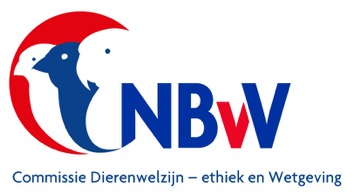 Houderijrichtlijnen Cluster 3gZaadetende uitheemse vogelsoorten.Familie Estrildidae (6)Geslachten Spermester, Spermophaga,Stagonopleura,Taeniopygia, Uraeginthus.2020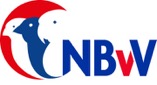 Document  2020 DE&W 23 © 2020 Nederlandse Bond van VogelliefhebbersDe NBvV aanvaardt geen aansprakelijkheid voor eventuele schade voortvloeiend uit het gebruik van de teksten van deze monografie of de toepassing van de adviezen. Printed  on demand: Bondsbureau Nederlandse Bond van VogelliefhebbersBergen op Zoom	Op het voorblad: FotoInleidingEén van de pijlers van de Missie van de Nederlandse Bond van Vogelliefhebbers is:Het bevorderen van een kennis- en informatieoverdracht naar haar leden toe, waardoor zij in staat kunnen zijn hun vogels hobbymatig en duurzaam te houden, met in achtneming van de normen en waarden op het gebied van de gezondheid en het welzijn van hun vogels.De basiskennis die nodig is op een verantwoorde wijze kooi- en volièrevogels te houden is verwoord in het “Handboek Vogelverzorging” geschreven door de Commissie Dierenwelzijn, –ethiek & Wetgeving van de Nederlandse Bond van Vogelliefhebbers.ISBN 978-90-582129-5-5.Aanvullend op het Handboek Vogelverzorging zijn en worden voor veel vogelsoorten “Houderijrichtlijnen” geschreven.Op basis van de praktijkervaringen van fokkers wordt extra aandacht besteed aan de huisvesting- en verzorgingsnormen die specifiek van toepassing zijn voor de beschreven vogelsoort.Ook het verloop van het broedseizoen wordt beschreven.De beschreven vogelsoorten zijn opgedeeld in clusters.Deze indeling is afgeleid van de indeling in groepen zoals die in de avicultuur gebruikt worden.Iedere cluster is ingericht in een vermelding van de orde, familie, geslacht en soort in een alfabetische volgorde van de wetenschappelijke namen.In de praktijk is het vaak gewenst dat een vogelliefhebber bij het aanschaffen van een nog niet eerder gehouden vogelsoort, vooraf zo volledig mogelijk wordt geïnformeerd over de specifieke kennis die nodig is om op een verantwoorde wijze de vogelsoort te houden en of er mee te fokken.Een houderijrichtlijn is hiervoor een goede informatiebron.Alle verschenen houderijrichtlijnen komen, opgedeeld in clusters, beschikbaar op de website van de Nederlandse Bond van Vogelliefhebbers. www.nbvv.nl Voorjaar 2020Commissie Dierenwelzijn,-ethiek & Wetgeving NBvVAfdeling Educatie en kennisoverdracht.Henk van der WalJan de BruineInhoudsopgave cluster 3gZaadetende uitheemse vogelsOrde PasseriformesAlgemene houderijrichtlijn voor zaadetende uitheemse			5vogelsoorten.Familie: Estrildidae = prachtvinken 6Geslacht SpermesterSpermester bicolor				Glanseksterje			11Spermester nigriceps				Bruinrugeksterje		17Spermester fringilloides			Reuzenekstertje		23 Spermester nana				Dwergekstertje		29Geslacht SpermophagaSpermophaga haematina			Roodborstzaadkraker		35Geslacht StagonopleuraStagonapleura gutta				Diamantvink			41Geslacht Taeniopygia			Taeniopygia bichenovii			Zwartstuit bichenow astrilde	47Taeniopygia bichenovii			Bichenow astrilde		53Taeniopygia guttata domestica		Zebravink			59Taeniopygia guttata				Timor zebravink		65Geslacht UraeginthusUraeginthus angolensis			Angola blauwborst astrilde	72Uraeginthus bengalus			Blauwborst astrilde		79Uraeginthus cyanocephalus			Blauwkop astrilde		86Uraeginthus granatina			Granaatastrilde		92Uraeginthus ianthinogaster			Purper granaat astrilde	99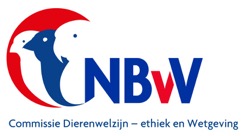 Algemene Houderijrichtlijn Zaadetende uitheemse vogelsoortenCluster 3gDoel van de algemene houderijrichtlijn voor  zaadetende inheemse vogelsoorten.Het doel van deze algemene houderijrichtlijn is het hobbymatig en duurzaam houden van en of fokken met deze groep vogel dat wordt gerekend tot de volière- en kooivogels.Dit vindt plaats op basis van het schriftelijk vastgelegd beleid van de Nederlandse Bond van Vogelliefhebbers en met in achtneming van de bepalingen zoals die zijn opgenomen in de CODEX welke voor het houden van en fokken met volière- en kooivogels is opgesteld.De basis van deze houderijrichtlijn is het scheppen van zodanige voorwaarden dat het welzijn en de gezondheid van deze groep vogels gewaarborgd is als zij in een beschermde omgeving en een gecontroleerd milieu worden gehouden.Deze borging richt zich op het kunnen uitoefenen van het soort eigen gedrag, het in stand houden van een goede welzijn en gezondheid, het bieden van een goede huisvesting en een goede voeding.Soortspecifieke houderijrichtlijnen.Naast deze algemene houderijrichtlijn zijn voor meerdere soorten afzonderlijke houderijrichtlijnen geschreven.Deze zijn verzameld in de documenten Houderijrichtlijnen Cluster 3a t/m 3k	Documentnummers 2020 DE&W 17 t/m 2020 DE&W 27TaxonomieIn cluster 3g  zijn alleen de families en geslachten opgenomen van aantoonbaar in Nederland gehouden vogels waarvoor houderijrichtlijnen beschikbaar zijn en die behoren tot de Orde Passeriformes.Cluser 3gFamilie		Geslacht		SoortEstrildidae		Spermester		4 soorten			Spermophaga		1 soort			Stagonopleura	1 soort			Taeniopygia		4 soorten			Uraeginthus		5 soorten			Land van herkomstZaadetende uitheemse soorten komen voor in verschillende werelddelenDit wordt in de afzonderlijke houderijrichtlijnen aangegeven.Status in relatie tot relevante wetgevingHet houden van deze vogelsoorten is toegelaten:a) onder wet- en regelgeving omtrent gevaar voor de volksgezondheid (besmetting en     zoönosen) onder referentie: Wet dieren, artikel 2.1, derde lid; artikel 5.3, derde lid en     artikel 8.4 eerste lid;b) onder gestelde regelen Gevaarlijke dieren:      onder referentie: Advies RDA 2005/04: Houden van  potentieel gevaarlijke diersoorten als     gezelschapsdier, blz. 43;c)  onder de in de Wet natuurbescherming gestelde regelen (o.a. m.b.t. invasieve soorten                                   onder referentie: § 3.8, art. 3.38 en de EU verordening 1143/2014);d)  onder de CITES reglementen, EU Richtlijnen m.b.t. soortbescherming, onder referentie:      Verordening (EU) Nr. 2019/2117 van 29 november 2019.e)  met in achtneming van de bepalingen zoals die zijn opgenomen in de Europese      Verordening 2009/147/EG, de zogenaamde “Vogelrichtlijn”.	Status IUCN Red List.De status op de IUCN Red List of Threatened Species geeft de mate van bedreiging op het voortbestaan van een vogelsoort aan. De gradaties die daarbij worden onderscheiden zijn uitgestorven (EX), uitgestorven in het wild (EW), kritiek = ernstig bedreigd (CR), bedreigd (EN), kwetsbaar (VU), gevoelig (NT), van bescherming afhankelijk (CD) , niet bedreigd = veilig (LC).Het is sterk afhankelijk van de soort welke gradatie van toepassing is.De van toepassing zijnde status moet per soort vastgesteld worden en staat vermeld op de houderijrichtlijn van een beschreven soort.Natuurlijk en normaal gedrag in relatie tot het houden in de avicultuur.De aantoonbaar in Nederland gehouden en gefokte volière- en kooivogels kunnen op basis van de daarvoor geldende (niet eensluidende) definities worden gerekend tot de groep gedomesticeerde dieren. Ze leven niet meer in hun natuurlijke omgeving, maar in een houderij omgeving en zijn afhankelijk van de omgevingscondities die de houder hen aanbiedt.Toch behouden gedomesticeerde vogelsoorten een aantal van hun natuurlijke gedragingen.Vormen van natuurlijk gedrag beschouwen we de voortbeweging, voedselopname en foerageer gedrag, de voortplanting, territoriaal gedrag, de onderlinge socialisatie, verzorging en hygiëne.De houder en fokker van volière- en kooivogels zal een meer dan minimaal kennisniveau moeten hebben van de normale gedragingen van de vogels. De manier waarop met deze kennis wordt omgegaan in de relatie tussen houder en vogel heeft veel invloed op de emoties en stressfactoren die de vogel ervaart. Een goede positieve relatie tussen houder en vogel heeft tot resultaat dat de vogel minder angst voor mensen ontwikkelt. Dit verlaagt niet alleen de invloed van veel stressfactoren, maar maakt het omgaan met vogels gemakkelijker.Gezondheid.Bij het in acht nemen van goede hygiënische maatregelen en het aanbieden van een uitgebalanceerd voer en voedingssupplementen zal een zaadetende uitheemse vogelsoort lang in een goede gezondheid verkeren.Door insleep van buiten af of door het overbrengen door stekende insecten kunnen de vogels in aanraking komen met alle ziekten die bij zangvogels bekend zijn.Veel voorkomen ziekten kunnen ingedeeld worden in onderstaande groepen:Virale aandoeningenBacteriële en mycotische aandoeningenParasitaire aandoeningenMetabole en erfelijke aandoeningenTraumatische aandoeningen	Huisvesting.Algemeen.De algemene richtlijnen met betrekking tot de huisvesting van volière- en kooivogels is opgenomen in het “Handboek Vogelverzorging”zoals deze wordt uitgegeven door de NBvV.Specifieke huisvestingseisen voor zaadetende uitheemse vogelsDeze vogels kunnen ondergebracht worden in met struiken en heester, riet, bamboe en hoog gras beplante buitenvolières, maar ook in grote binnenvluchten en kooien.Als de vogels in kooien worden gehuisvest dan verdient het de voorkeur per koppel een kooi te gebruiken met de minimale afmetingen van 100x100x50 cm. De zitstokken worden dan aan de uiterste zijden aangebracht.Op deze manier hebben de vogels ook in een kooi voldoende vliegruimte.Als vogels binnen worden gehouden moet de luchtvochtigheid schommelen tussen 60 tot 70%. De luchtkwaliteit in de vogelverblijven moet goed zijn; schoon en voldoende geventileerd.De temperatuur binnen moet niet lager zijn dan 10º C terwijl de maximale temperatuur niet hoger dan 30º C moet bedragen.Vogels die in een buitenvolière zijn ondergebracht moeten bij vorst bij voorkeur naar binnen worden gebracht.De vogels blijven vrijwillig buiten vliegen bij temperaturen minder dan 15º C.Vogels zijn gevoelig voor mist/vocht. In de herfst met nachten met kans op nevel, mist, koude en regen worden de vogels binnen gehouden.Uitheemse vogelsoorten hebben daglicht nodig. Alleen dan krijgen ze voldoende tijd voor voedselopname en de opbouw van een algemene conditie.Uitgangspunt is dat de vogels tenminste 15 uren daglicht krijgen. Tijdens de rustperiode is een minimum van 12 uur voldoende.Licht is belangrijk, daarom moeten binnenverblijven voorzien worden van kunstmatige verlichting door middel van verlichtingsarmaturen. De voorkeur gaat uit naar het gebruik van lichtbronnen die ook een hoeveelheid UV straling uitzenden.Sociaal en soortspecifiek gedrag.De basis principes ten aanzien van een passend respons op sociale interacties en het tonen van soortspecifiek gedrag en het vermijden van stressfactoren is beschreven in het “Handboek Vogelverzorging” zoals deze is uitgegeven door de NBvV.Voor de uitheemse zaadetende vogels is aanvullend onderstaand van toepassing:Het zijn als regel sociale vogels die in een ruime volière goed samengehouden kunnen worden met tropische vogels. Voorbeelden daarvan zijn zebravinken, andere gorzen soorten, spitsstaartamadines, Chinese dwergkwartels, Forbes papegaaiamadines.Indien het gedrag van een uitheemse vogelsoort hiervan afwijkt, wordt dit vermeld in de afzonderlijk geschreven houderijrichtlijn.Het fokken met de zaadetende uitheemse vogelsoortenUitheemse vogelsoorten zijn in het tweede jaar broedrijp.Het broedseizoen begint in algemeen in het voorjaar zo tussen maart en april.Sommige soorten hebben een broedperiode dat meer verschoven is naar het najaar.Dit wordt in de betreffende houderijrichtlijnen aangegeven.Ze maken zelf een nestje op de grond, in een rietpol of  tussen de beplanting. Per broedseizoen worden niet meer dan twee broedrondes mogelijk gemaakt. Afhankelijk van de omstandigheden kan een derde  broedronde ingelast worden.In iedere broedronde worden 3 tot 5 eitjes gelegd. Na het leggen van het laatste eitje begint de pop te broeden.De broedtijd bedraagt zo’n 13 - 14 dagen.Het gemiddelde uitkomstpercentage is 90 – 100%.Hoewel de vogelsoorten worden aangemerkt als zaadetende vogels worden in vele gevallen de jonge vogels bijna uitsluitend gevoerd met insecten. Als de pop al weer zit te broeden in een door de man nieuw gemaakt nest worden de jonge vogels gevoerd door de man.In de periode tot aan de jeugdrui is er geen opvallend sterftecijfer.De jongen komen goed door de jeugdrui.Domesticatie.Het domesticatietraject heeft zich zodanig ontwikkeld dat er succesvol met de nominaatvorm van deze vogelsoorten wordt gefokt. Door de NBvV zijn voor veel uitheemse vogelsoorten standaardeisen opgesteld.Voeding, drinken en badwater.Zoals de aanduiding die al vermeld zijn de vogelsoorten zaadeters.Fabrieksmatig worden voor deze vogelsoorten hoogwaardige zaadmengsels aangeboden.Specifieke voedingsbehoeften zijn opgenomen in de afzonderlijke houderijrichtlijnen.De samenstelling kan ook variëren afhankelijk van de verschillende seizoenen die de vogels doormaken zoals het broedseizoen, de ruiperiode, het tentoonstellingsseizoen en de rustperiode.Naast zaden hebben de vogels ook behoefte aan dierlijke eiwitten. Deze kunnen in de vorm van zachtvoer of eivoer aan de vogels worden verstrekt. Dit type voer wordt ook fabriekmatig aangeboden maar er zijn ook veel vogelliefhebbers die hun eigen eivoer op kundige wijze maken.Kiemzaden, groenten en fruit kunnen een aanvulling vormen op de voeding van de vogels. Hierbij moet wel rekening worden gehouden met de hoge vochtwaarden die geen echte voedingswaarde hebben.Gespecialiseerde fokkers geven hun vogels in het broedseizoen als voedingssupplement ook diepvries pinkies en buffalowormen. Dit vanwege een hoog eiwit gehalte, goed voor de groei van de jonge vogeltjes en het in broedstemming brengen van volwassen vogels. Voorkomen moet worden dat er een overdosering van dierlijk eiwit optreedt. Soms zal de pop dan vroegtijdig de jongen verlaten en opnieuw beginnen te nestelen.Voor een goede spijsvertering is het nodig dat de vogels over kiezel en grit kunnen beschikken.Vogels hebben ook mineralen nodig. Deze zitten onvoldoende in de zaadmengsels. Tekorten aan mineralen kunnen ernstige gezondheidsproblemen geven. Om dit te voorkomen zijn diverse zachtvoeders en zelfs voedingssupplementen beschikbaar. Dagelijks dient schoon drinkwater in drinkfonteintjes of drinkflesjes te worden aangeboden waarbij deze fonteintjes of flesjes ook dagelijks schoongemaakt worden.Dagelijks hebben vogels ook schoon badwater nodig voor het onderhoud van de bevedering.Badwater moet slechts een beperkte tijd per dag worden verstrekt om vervuiling tegen te gaan. In volières en vluchten moet een voorziening worden getroffen dat vervuiling van de bodembedekking tegen gaat. In kooien kan badwater verstrekt worden door middel van kunststof badjes die tijdelijk voor de kooi worden gehangen. In volières kan badwater worden vertrekt in open schalen.Overigen.Deelname aan een tijdelijke tentoonstelling.Uitheemse vogelsoorten die gaan deelnemen aan een tijdelijke tentoonstelling moeten vroegtijdig gewend raken aan de tentoonstellingskooi. Deze gewenning kost tijd maar voorkomt stress bij de vogel tijdens de keuring en tentoonstelling.Identificatie en registratie. Het beleid van de NBvV is er op gericht dat iedere vogel die bij haar leden in kooien, vluchten of volières worden gehouden tijdig voorzien wordt van een naadloos gesloten pootring. Deze ringen worden door de bond in eigen beheer vervaardigd.  In de ring zijn gegevens gegraveerd die verwijzen naar het geboortejaar, het kweeknummer van de eerste eigenaar, de aanduiding van de bond en een volgnummer.De geadviseerde ringmaat is aangegeven in de houderijrichtlijn die voor de vogelsoort is opgesteld. Daarnaast heeft de NBvV onder - Vogelindex.nl - een lijst met ringmaten van vele vogelsoorten beschikbaar via haar website.De registratie van de geringde vogels kan plaats vinden door middel van een fokregister dat o.a. digitaal verkrijgbaar is.Aanschaf.De aanschaf van uitheemse vogels als volièrevogel kan bij voorkeur plaats vinden bij een fokker die vanuit zijn vogelverblijf zijn eigen gefokte vogels te koop aanbiedt.Op die wijze kan de koper geïnformeerd worden over de achtergronden van de aan te schaffen vogels. Het verdient aanbeveling dat de verkoper aan de koper niet alleen een overdrachtsverklaring afgeeft , maar ook een kopie van de bijbehorende houderijrichtlijn.Na aankoop van een vogel bij een fokker moet deze tenminste gedurende een periode van vier weken in quarantaine worden gehouden. Nauwkeurige observatie is nodig om vast te stellen of de vogel geen ziekteverschijnselen laat zien en of in de bevedering geen ongewenste mijten bij zich draagt.Risico Inventarisatie en Evaluatie RIE.Bij de uitheemse zangvogels is geen natuurlijk gedrag of een gedragstoornis bekend dat aanleiding zal geven tot ongewenst fysiek gevaar voor de mens. Voorwaarde daarbij is wel dat de vogel op de juiste manier wordt behandeld o.a. door de wijze waarop deze door de houder b.v. wordt vastgehouden en geen onnodige stressfactoren worden versterkt door het op de onjuiste manier vangen van de vogel.Mate van invasiviteit (overlevingskans bij ontsnapping) en schade.In geval van ontsnapping is het twijfelachtig of uitheemse zaadetende zangvogels enige kans van overleving hebben. De aanwezigheid van predatoren zal de ontwikkeling tot een invasieve soort tegen gaan.Deze vogelsoorten zullen zich niet explosief in de natuur ontwikkelen noch schadelijk zijn voor de Nederlandse natuur en het Nederlands ecosysteem. Bij ontsnapping uit de volière of vogelkooi zal deze vogelsoort geen gezondheidsproblemen bij mensen of economische schade veroorzaken.Het opstellen van deze houderijrichtlijn.Onder redactie van de Commissie Dierenwelzijn, –ethiek & Wetgeving van de Nederlandse Bond van Vogelliefhebbers is deze algemene houderijrichtlijn opgesteld.Literatuur.Handboek Vogelverzorging, onder auspiciën van de NBvV uitgegeven door Welzo Media Productions bv, eerste druk 2016, ISBN 978 90 5821 2955Brochure Algemene Informatie m.b.t. de geldende regels die van toepassing zijn op het ringen van volière- en kooivogels, uitgegeven door de NBvV.CODEX voor het hobbymatig houden van en fokken met volière- en kooivogels door leden van de NBvV.Standaardeisen voor Europese Cultuurvogels, deel 1, opgesteld door de TC Tropische Vogels en Parkieten, uitgave van de NBvV 2012 – 2019, blz. 51 - 5260 jaar Diergeneeskundig Memorandum, Bijzondere Gezelschapsdieren 2013.Josep de Hoy, Andrew Elkott, Jordi Sargatal & David A. Christie,Handbook of the Birds of the World.,uitg.: Lynx Edicions, Spanje, 2011, deel 16, ISBN 9788496553781Arnoud B. van den Berg, Lijst van Nederlandse vogelsoorten, 2014Lou Megens, ’t Jaar rond, over natuur, vogels, biotoopvolières en cultuurvogels” ,Uitgave Welzo bv,serie Over Dieren. ISBN 978 90 5821 632 8Lou Megens, Europese cultuurvogels in opmars”, Uitgave Free Musketeers, ISBN 978 90 484 0873 3Herman Kremers, Beschermd of niet…uw vogels en de wet, uitgeverij Ornis, 2006.ISBN 9789073217119Links.BirdLife International 2012. Emberiza citrinella. The IUCN Red List of Threatened Species. Version 2015.2. <www.iucnredlist.org>.www.ibc.lynxeds.comwww.vogelindex.nl	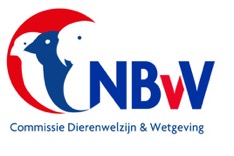 Specifieke houderijrichtlijn  Glansekstertje2014, versie 1.1NBvV code F2. 13.007.009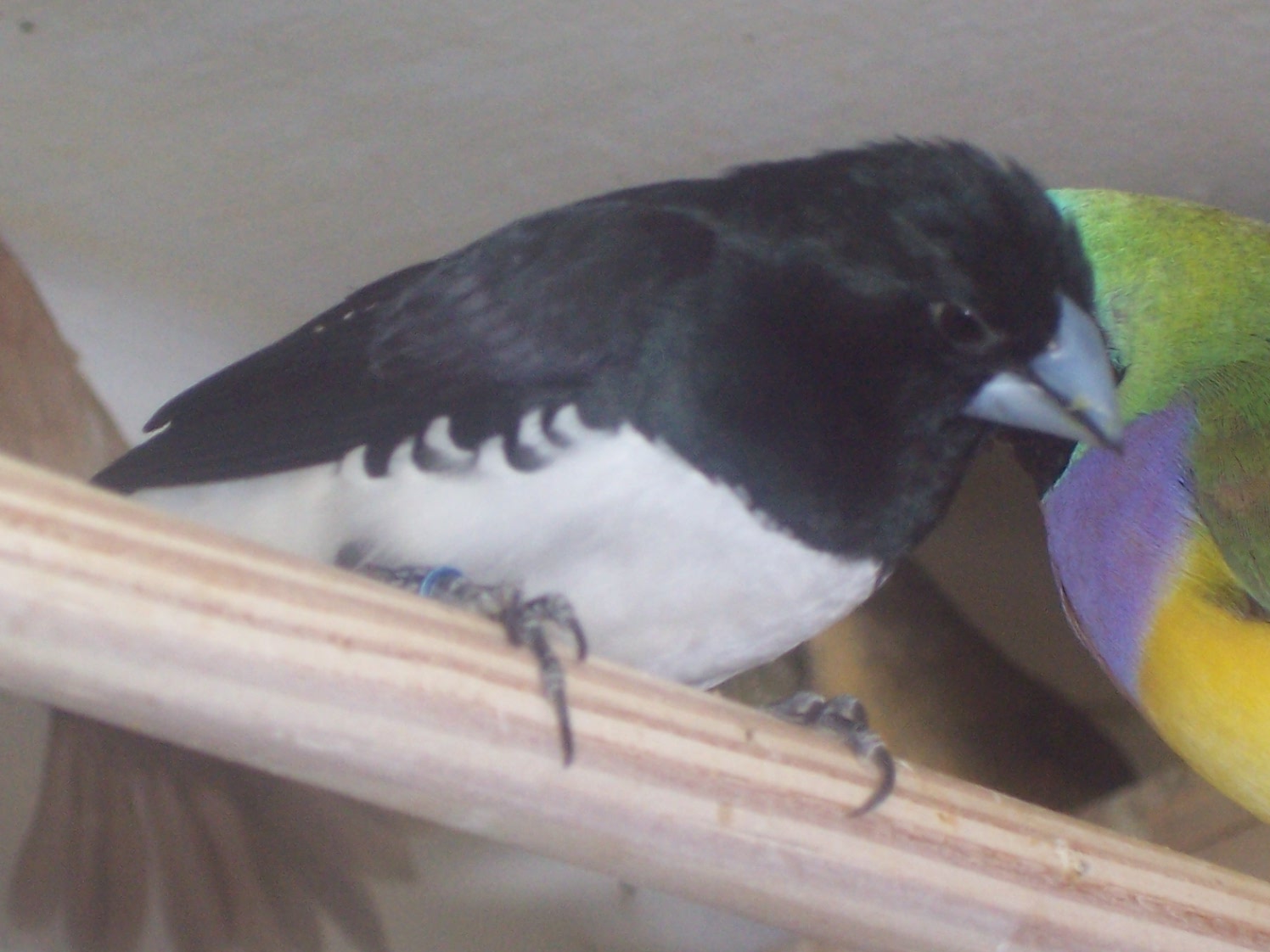 Taxonomische indelingKlasse:	Aves = vogelsOrde:		Passeriformes = zangvogelsFamilie:	EstrildidaeGeslacht:	LonchuraSoort:		Lonchura bicolor bicolorSoorten/ondersoorten:Deze soort heeft zes ondersoorten.Land van herkomst: Het land van herkomst is het eiland Madagaskar en het vaste land van Afrika.													        Foto Jos SminkOorspronkelijk biotoop:Het biotoop wordt daar gevormd door grasland, rietopstanden, oeverbegroeiing en bosranden.Beschrijving vogel:Het Glansekstertje heeft een grootte van 9,5 cm.Er is geen verschil in kleur tussen de man en de pop.De bovensnavel  en ondersnavel zijn blauwgrijs, de snijranden zijn zwart..De kop,nek, rug en stuit zijn zwart met een minimale groene glans. De bovenstaart dekveren zijn wart.De keel is diep zwart met een minimale groene glans. De borst is diep zwart. De flanken tonen een regelmatige zwart-witte getande tekening.De buik is wit, de pootinplant is zwart, het onderlichaam en de onderstaart dekveren zijn wit.De vleugeldekveren zijn zwart. Op de binnenste vleugelpennen zijn 2,3,4 kleine witte stipjes aanwezig. Zij bevinden zich op de buitenvlag en zijn symmetrisch aanwezig.De staartpennen zijn zwart.De poten zijn donkergrijs tot zwart met zwarte nagels.Status in relatie tot relevante wetgeving.Het houden van deze vogelsoort is toegelaten:a) onder wet- en regelgeving omtrent gevaar voor de volksgezondheid (besmetting en     zoönosen) onder referentie: Wet dieren, artikel 2.1, derde lid; artikel 5.3, derde lid en     artikel 8.4 eerste lid;b) onder gestelde regelen Gevaarlijke dieren:      onder referentie: Advies RDA 2005/04: Houden van  potentieel gevaarlijke diersoorten als     gezelschapsdier, blz. 43;c)  onder de in de Wet natuurbescherming gestelde regelen (o.a. m.b.t. invasieve soorten                                   onder referentie: § 3.8, art. 3.38 en de EU verordening 1143/2014);d)  onder de CITES reglementen, EU Richtlijnen m.b.t. soortbescherming, onder referentie:      Verordening (EU) Nr. 2017/160 van 20 januari 2017	Status IUCN Red List:De beschreven vogelsoort heeft de status Least Concern ver 3.1, 2012 = niet bedreigdDoelstelling houderijrichtlijn.Het hobbymatig en duurzaam houden van en of fokken met een vogelsoort dat wordt gerekend tot de volière- en kooivogels, vindt plaats op basis van het schriftelijk vastgelegd beleid van de Nederlandse Bond van Vogelliefhebbers en met in achtneming van de bepalingen zoals die zijn opgenomen in de CODEX welke voor het houden van en fokken met volière- en kooivogels is opgesteld.De basis van deze houderijrichtlijn voor het Glansekstertjeis het scheppen van zodanige voorwaarden dat het welzijn en de gezondheid van deze vogelsoort gewaarborgd is. Deze borging richt zich op het kunnen uitoefenen van het natuurlijk gedrag, het in stand houden van een goede gezondheid, het bieden van een goede huisvesting en een goede voeding.Natuurlijk en normaal gedrag in relatie tot het houden in de avicultuur.De aantoonbaar in Nederland gehouden en gefokte volière- en kooivogels kunnen op basis van de daarvoor geldende (niet eensluidende) definities worden gerekend tot de groep gedomesticeerde dieren. Ze leven niet meer in hun natuurlijke omgeving, maar in een houderij omgeving en zijn afhankelijk van de omgevingscondities die de houder hen aanbiedt.Toch behouden gedomesticeerde vogelsoorten een aantal van hun natuurlijke gedragingen.Vormen van natuurlijk gedrag beschouwen we de voortbeweging, voedselopname en foerageer gedrag, de voortplanting, territoriaal gedrag, de onderlinge socialisatie, verzorging en hygiëne.De houder en fokker van volière- en kooivogels zal een meer dan minimaal kennisniveau moeten hebben van de normale gedragingen van de vogels. De manier waarop met deze kennis wordt omgegaan in de relatie tussen houder en vogel heeft veel invloed op de emoties en stressfactoren die de vogel ervaart. Een goede positieve relatie tussen houder en vogel heeft tot resultaat dat de vogel minder angst voor mensen ontwikkelt. Dit verlaagt niet alleen de invloed van veel stressfactoren, maar maakt het omgaan met vogels gemakkelijker.Gezondheid.Bij het in acht nemen van goede hygiënische maatregelen en het aanbieden van een uitgebalanceerd voer en voedingssupplementen zal een Glansekstertje lang in een goede gezondheid verkeren.Door insleep van buiten af of door het overbrengen door stekende insecten kunnen de vogels in aanraking komen met alle ziekten die bij zangvogels bekend zijn.Veel voorkomen ziekten bij zangvogels kunnen ingedeeld worden in onderstaande groepen:Virale aandoeningenBacteriële en mycotische aandoeningenParasitaire aandoeningenMetabole en erfelijke aandoeningenTraumatische aandoeningen	Huisvesting.Algemeen.De algemene richtlijnen met betrekking tot de huisvesting van volière- en kooivogels is opgenomen in het “Handboek Vogelverzorging”zoals deze is uitgegeven door de NBvV.Specifieke huisvestingseisen voor het Glansekstertje.Glansekstertjes kunnen ondergebracht worden in beplante buitenvolières, maar ook in grote binnenvluchten en kooien.Als de vogels in kooien worden gehuisvest dan verdient het de voorkeur per koppel een kooi te gebruiken met de minimale afmetingen van 80x50x50 cm. De zitstokken worden dan aan de uiterste zijden aangebracht.Op deze manier hebben de vogels ook in een kooi voldoende vliegruimte.Als vogels binnen worden gehouden moet de luchtvochtigheid schommelen tussen 60 tot 70%. De luchtkwaliteit in de vogelverblijven moet goed zijn; schoon en voldoende geventileerd.De temperatuur binnen moet niet lager zijn dan 10º C terwijl de maximale temperatuur niet hoger dan 30º C moet bedragen.Vogels die in een buitenvolière zijn ondergebracht moeten bij vorst naar binnen worden gebracht.De vogels blijven vrijwillig buiten vliegen bij temperaturen minder dan 15º C.Vogels zijn gevoelig voor mist/vocht. In de herfst met nachten met kans op nevel, mist, koude en regen worden de vogels binnen gehouden.Glansekstertjes hebben daglicht nodig. Alleen dan krijgen ze voldoende tijd voor voedselopname en de opbouw van een algemene conditie.Uitgangspunt is dat de vogels tenminste 14 uren daglicht krijgen. Tijdens de rustperiode is een minimum van 13 uur voldoende.Licht is belangrijk, daarom moeten binnenverblijven voorzien worden van kunstmatige verlichting door middel van verlichtingsarmaturen. De voorkeur gaat uit naar het gebruik van lichtbronnen die ook een hoeveelheid UV straling uitzenden. De normale TL buis voldoet hieraan.Vogels die in een buitenvolière zijn ondergebracht moeten bij vorst naar binnen worden gebracht.Vogels zijn gevoelig voor mist/vocht. In de herfst met nachten met kans op nevel, mist, koude en regen worden de vogels binnen gehouden.Sociaal en soortspecifiek gedrag.De basis principes ten aanzien van een passend respons op sociale interacties en het tonen van soortspecifiek gedrag en het vermijden van stressfactoren is beschreven in het “Handboek Vogelverzorging” zoals deze is uitgegeven door de NBvV.Voor het Glansekstertje is aanvullend onderstaand van toepassing:Glansekstertjes zijn sociale vogeltjes die goed samengehouden kunnen worden met andere tropische vogels. Voorbeelden daarvan zijn Goudbuikjes, Edelzangers, Zilverbekje, Blauwkop blauwfazantje. Omdat de mannetjes onderling nog wel eens hun territorium willen verdedigen en dit nogal heftig kan plaats vinden, moet in de volière of kooi niet meer dan 1 koppel ondergebracht worden.Het fokken met het Glansekstertje.Glansekstertjes zijn in het tweede jaar broedrijp.Het broedseizoen begint in het voorjaar zo tussen april en juni.Ze maken zelf een nestje in een tropen nestkast, gesloten nestkast of in een beplante volière tussen de beplanting.Per broedseizoen worden niet meer dan twee broedrondes mogelijk gemaakt.In iedere broedronde worden 4 tot 6 eitjes gelegd.De vogels broeden zelf ( soms samen) de eitjes uit. De broedtijd bedraagt zo’n 12 - 13 dagen.Het gemiddelde uitkomstpercentage is 80 – 100%.In de periode tot aan de jeugdrui is er geen opvallend sterftecijfer.De jongen komen goed door de jeugdrui.Inventarisatie fokverslagenMaandblad Onze Vogels, uitg. NBvV, mei 1977, blz. 232Maandblad Onze Vogels, uitg. NBvV, juni 1984, blz. 251Domesticatie.Het domesticatietraject heeft zich zodanig ontwikkeld dat er succesvol met de nominaatvorm van deze vogelsoort wordt gefokt. Door de NBvV zijn voor de soorten die worden gerekend tot de gedomesticeerde Afrikaanse en Aziatische prachtvinken standaardeisen opgesteld.Voeding, drinken en badwater.Glansekstertjes zijn zaadeters.Fabrieksmatig worden voor deze vogelsoort hoogwaardige zaadmengsels voor tropische vogels aangeboden.De samenstelling kan variëren afhankelijk van de verschillende seizoenen die de vogels doormaken zoals het broedseizoen, de ruiperiode, het tentoonstellingsseizoen en de rustperiode.Naast zaden hebben de vogels ook behoefte aan dierlijke eiwitten. Deze kunnen in de vorm van zachtvoer of eivoer aan de vogels worden verstrekt. Dit type voer wordt ook fabriekmatig aangeboden maar er zijn ook veel vogelliefhebbers die hun eigen eivoer op kundige wijze maken.Kiemzaden, groenten en fruit kunnen een aanvulling vormen op de voeding van de vogels. Hierbij moet wel rekening worden gehouden met de hoge vochtwaarden die geen echte voedingswaarde hebben.Gespecialiseerde fokkers geven hun vogels in het broedseizoen  als voedingssupplement ook diepvries pinkies en Buffalowormen. Dit vanwege een hoog eiwit gehalte , goed voor de groei van de jonge vogeltjes en het in broedstemming brengen van volwassen vogels. Voorkomen moet worden dat er een overdosering van dierlijk eiwit optreed. Soms zal de pop dan vroegtijdig de jongen verlaten en opnieuw beginnen te nestelen.Voor een goede spijsvertering is het nodig dat de vogels over kiezel en grit kunnen beschikken.Vogels hebben ook mineralen nodig. Deze zitten onvoldoende in de zaadmengsels. Tekorten aan mineralen kunnen ernstige gezondheidsproblemen geven. Om dit te voorkomen zijn diverse zachtvoeders en zelfs voedingssupplementen beschikbaar. Dagelijks dient schoon drinkwater in drinkfonteintjes of drinkflesjes te worden aangeboden waarbij deze fonteintjes of flesjes ook dagelijks schoongemaakt worden.Dagelijks hebben vogels ook schoon badwater nodig voor het onderhoud van de bevedering.Badwater moet slechts een beperkte tijd per dag worden verstrekt om vervuiling tegen te gaan. In volières en vluchten moet een voorziening worden getroffen dat vervuiling van de bodembedekking tegen gaat. In kooien kan badwater verstrekt worden door middel van kunststof badjes die tijdelijk voor de kooi worden gehangen. In volières kan badwater worden vertrekt in open schalen.Overigen.Deelname aan een tijdelijke tentoonstelling.Glansekstertjes die gaan deelnemen aan een tijdelijke tentoonstelling moeten vroegtijdig gewend raken aan de tentoonstellingskooi. Deze gewenning kost tijd maar voorkomt stress bij de vogel tijdens de keuring en tentoonstelling.Glansekstertjes kunnen gedurende drie jaar als Eigen Kweek worden ingezonden en worden ondergebracht in een universeelkooi.Identificatie en registratie. Het beleid van de NBvV is er op gericht dat iedere vogel die bij haar leden in kooien, vluchten of volières worden gehouden tijdig voorzien wordt van een naadloos gesloten pootring. Deze ringen worden door de bond in eigen beheer vervaardigd.  In de ring zijn gegevens gegraveerd die verwijzen naar het geboortejaar, het kweeknummer van de eerste eigenaar, de aanduiding van de bond en een volgnummer.De geadviseerde ringmaat voor het Glansekstertje  is 2,3 mm.De registratie van de geringde vogels kan plaats vinden door middel van een fokregister dat o.a. digitaal verkrijgbaar is. Deze registratie is voor het Glansekstertje niet verplicht.Aanschaf.De aanschaf van Glansekstertjes als kooi- of volièrevogel kan bij voorkeur plaats vinden bij een fokker die vanuit zijn vogelverblijf, vogelmarkt of vogelbeurs zijn eigen gefokte vogels te koop aanbiedt.Op die wijze kan de koper geïnformeerd worden over de achtergronden van de aan te schaffen vogels. Na aankoop van een vogel bij een fokker, op een vogelmarkt of op een vogelbeurs moet deze tenminste gedurende een periode van vier weken in quarantaine worden gehouden. Nauwkeurige observatie is nodig om vast te stellen of de vogel geen ziekteverschijnselen laat zien en of in de bevedering geen ongewenste mijten bij zich draagt.Risico Inventarisatie en Evaluatie RIE.Bij het Glansekstertje is geen natuurlijk gedrag of een gedragstoornis bekend dat aanleiding zal geven tot ongewenst fysiek gevaar voor de mens. Voorwaarde daarbij is wel dat de vogel op de juiste manier wordt behandeld o.a. door de wijze waarop deze door de houder b.v. wordt vastgehouden en geen onnodige stressfactoren worden versterkt door het op de onjuiste manier vangen van de vogel.Mate van invasiviteit (overlevingskans bij ontsnapping) en schade.In geval van ontsnapping is het twijfelachtig of Glansekstertjes enige kans van overleving hebben.De aanwezigheid van predatoren zal de ontwikkeling tot een invasieve soort tegen gaan.Deze vogelsoort zal zich niet explosief in de natuur ontwikkelen noch schadelijk zijn voor de Nederlandse natuur en het Nederlands ecosysteem. Bij ontsnapping uit de volière of vogelkooi zal deze vogelsoort geen gezondheidsproblemen bij mensen of economische schade veroorzaken.Het opstellen van deze houderijrichtlijn.Onder redactie van de Commissie Dierenwelzijn -ethiek en Wetgeving van de Nederlandse Bond van Vogelliefhebbers is deze houderijrichtlijn opgesteld.Daarbij werd praktijkervaring ingebracht door Jos Smink, fokker van Glansekstertjes. Literatuur.Handboek Vogelverzorging, onder auspiciën van de NBvV uitgegeven door Welzo Media Productions bv, eerste druk 2016, ISBN 978 90 5821 2955Brochure Algemene Informatie m.b.t. de geldende regels die van toepassing zijn op het ringen van volière- en kooivogels, uitgegeven door de NBvV.CODEX voor het hobbymatig houden van en fokken met volière- en kooivogels door leden van de NBvV.Standaardeisen gedomesticeerde Afrikaanse en Aziatische prachtvinken,uitgegeven door de NBvV, 2017 – 2018, blz. 83.60 jaar Diergeneeskundig Memorandum, Bijzondere Gezelschapsdieren 2013.Josep de Hoy, Andrew Elkott, Jordi Sargatal & David A. Christie,Handbook of the Birds of the World.,uitg.: Lynx Edicions, Spanje, 2010, deel 15, ISBN 9788496553682.Tony Jochems, Prachtvinken in beeld, eigen uitgave t.jochems@avitoon.nl Tony Jochems, De praktische handleiding voor het Kweken van Prachtvinken,eigen uitgave.Derek Goodwin, Estrilded finches of the WorldPeter Clement, Finches and SparrowsLinks.BirdLife International 2012. Lonchura bicolor. The IUCN Red List of Threatened Species. Version 2014.3. <www.iucnredlist.org>.www.ibc.lynxeds.comwww.vogelindex.nlSpecifieke houderijrichtlijn  Bruinrugekstertje2015, versie 1.1NBvV code  F2. 13.007.007Taxonomische indeling				Klasse:	Aves = vogels				Orde:		Passeriformes = zangvogelsFamilie:	EstrildidaeGeslacht:	LonchuraSoort:		Lonchura bicolor nigricepsSoorten/ondersoorten:Deze soort iseen ondersoort van het Glansekstertje,Spermestes bicolor bicolor.Land van herkomst: Het Bruinrugekstertje komt voor in Somalia, Kenya, Tanzania, Zambia, Mozambique, Noordoost en oost Noord Afrika.Oorspronkelijk biotoop:Het biotoop wordt daar gevormd door grasland, rietopstanden, oeverbegroeiing en bosranden.Beschrijving vogel:Het Bruinrugekstertje heeft een grootte van 9,5 cm.Er is geen verschil in kleur tussen de man en de pop.De snavel is blauwgrijs met zwarte snijranden. De ogen zijn bruin.De kop is zwart, via de nek gaat deze kleur geleidelijk over in de roodbruine kleur van de rug.De stuit en bovenstaart dekveren zijn zwart met witte dwars strepen.De keel is zwart. De borst en flanken zijn zwart. In de flanken heeft de bevedering witte zomen waardoor er een zwart-wit geschubde tekening ontstaat.De buik en onderlichaam is wit. De pootinplant is zwart.De vleugeldekveren en armpennen zijn roodbruin. De handpennen zijn zwart.De kleine vleugeldekveren bezitten kleurloze schachten welke als een regelmatige rij crème witte streepjes zichtbaar zijn en op beide vleugels symmetrisch aanwezig zijn. De buitenvlag van de onderste helft van de handpennen zij bezet met een rij witte stipjes. In rusttoestand vormen deze stippen een regelmatig tralietekening.De staart is zwart. De poten en nagels zijn grijs zwart.Status in relatie tot relevante wetgeving.Het houden van deze vogelsoort is toegelaten:a) onder wet- en regelgeving omtrent gevaar voor de volksgezondheid (besmetting en     zoönosen) onder referentie: Wet dieren, artikel 2.1, derde lid; artikel 5.3, derde lid en     artikel 8.4 eerste lid;b) onder gestelde regelen Gevaarlijke dieren:      onder referentie: Advies RDA 2005/04: Houden van  potentieel gevaarlijke diersoorten als     gezelschapsdier, blz. 43;c)  onder de in de Wet natuurbescherming gestelde regelen (o.a. m.b.t. invasieve soorten                                   onder referentie: § 3.8, art. 3.38 en de EU verordening 1143/2014);d)  onder de CITES reglementen, EU Richtlijnen m.b.t. soortbescherming, onder referentie:      Verordening (EU) Nr. 2017/160 van 20 januari 2017	Status IUCN Red List:De beschreven vogelsoort heeft de status Least Concern ver 3.1, 2012 = niet bedreigdDoelstelling houderijrichtlijn.Het hobbymatig en duurzaam houden van en of fokken met een vogelsoort dat wordt gerekend tot de volière- en kooivogels, vindt plaats op basis van het schriftelijk vastgelegd beleid van de Nederlandse Bond van Vogelliefhebbers en met in achtneming van de bepalingen zoals die zijn opgenomen in de CODEX welke voor het houden van en fokken met volière- en kooivogels is opgesteld.De basis van deze houderijrichtlijn voor het Bruinrugekstertjeis het scheppen van zodanige voorwaarden dat het welzijn en de gezondheid van deze vogelsoort gewaarborgd is. Deze borging richt zich op het kunnen uitoefenen van het natuurlijk gedrag, het in stand houden van een goede gezondheid, het bieden van een goede huisvesting en een goede voeding.Natuurlijk en normaal gedrag in relatie tot het houden in de avicultuur.De aantoonbaar in Nederland gehouden en gefokte volière- en kooivogels kunnen op basis van de daarvoor geldende (niet eensluidende) definities worden gerekend tot de groep gedomesticeerde dieren. Ze leven niet meer in hun natuurlijke omgeving, maar in een houderij omgeving en zijn afhankelijk van de omgevingscondities die de houder hen aanbiedt.Toch behouden gedomesticeerde vogelsoorten een aantal van hun natuurlijke gedragingen.Vormen van natuurlijk gedrag beschouwen we de voortbeweging, voedselopname en foerageer gedrag, de voortplanting, territoriaal gedrag, de onderlinge socialisatie, verzorging en hygiëne.De houder en fokker van volière- en kooivogels zal een meer dan minimaal kennisniveau moeten hebben van de normale gedragingen van de vogels. De manier waarop met deze kennis wordt omgegaan in de relatie tussen houder en vogel heeft veel invloed op de emoties en stressfactoren die de vogel ervaart. Een goede positieve relatie tussen houder en vogel heeft tot resultaat dat de vogel minder angst voor mensen ontwikkelt. Dit verlaagt niet alleen de invloed van veel stressfactoren, maar maakt het omgaan met vogels gemakkelijker.Gezondheid.Bij het in acht nemen van goede hygiënische maatregelen en het aanbieden van een uitgebalanceerd voer en voedingssupplementen zal een Bruinrugekstertje lang in een goede gezondheid verkeren.Door insleep van buiten af of door het overbrengen door stekende insecten kunnen de vogels in aanraking komen met alle ziekten die bij zangvogels bekend zijn.Veel voorkomen ziekten bij zangvogels kunnen ingedeeld worden in onderstaande groepen:Virale aandoeningenBacteriële en mycotische aandoeningenParasitaire aandoeningenMetabole en erfelijke aandoeningenTraumatische aandoeningen	Huisvesting.Algemeen.De algemene richtlijnen met betrekking tot de huisvesting van volière- en kooivogels is opgenomen in het “Handboek Vogelverzorging”zoals deze is uitgegeven door de NBvV.Specifieke huisvestingseisen voor het Bruinrugekstertje.Dwergekstertjes kunnen ondergebracht worden in beplante buitenvolières, maar ook in grote binnenvluchten en kooien.Als de vogels in kooien worden gehuisvest dan verdient het de voorkeur per koppel een kooi te gebruiken met de minimale afmetingen van 50x40x40 cm. De zitstokken worden dan aan de uiterste zijden aangebracht.Op deze manier hebben de vogels ook in een kooi voldoende vliegruimte.Als vogels binnen worden gehouden moet de luchtvochtigheid schommelen tussen 60 tot 70%. De luchtkwaliteit in de vogelverblijven moet goed zijn; schoon en voldoende geventileerd.De temperatuur binnen moet niet lager zijn dan 10º C terwijl de maximale temperatuur niet hoger dan 30º C moet bedragen.Vogels die in een buitenvolière zijn ondergebracht moeten bij vorst naar binnen worden gebracht.De vogels blijven vrijwillig buiten vliegen bij temperaturen minder dan 15º C.Vogels zijn gevoelig voor mist/vocht. In de herfst met nachten met kans op nevel, mist, koude en regen worden de vogels binnen gehouden.Bruinrugekstertjes hebben daglicht nodig. Alleen dan krijgen ze voldoende tijd voor voedselopname en de opbouw van een algemene conditie.Uitgangspunt is dat de vogels tenminste 15 uren daglicht krijgen. Tijdens de rustperiode is een minimum van 13 uur voldoende.Licht is belangrijk, daarom moeten binnenverblijven voorzien worden van kunstmatige verlichting door middel van verlichtingsarmaturen. De voorkeur gaat uit naar het gebruik van lichtbronnen die ook een hoeveelheid UV straling uitzenden.Vogels die in een buitenvolière zijn ondergebracht moeten bij vorst naar binnen worden gebracht.Vogels zijn gevoelig voor mist/vocht. In de herfst met nachten met kans op nevel, mist, koude en regen worden de vogels binnen gehouden.Sociaal en soortspecifiek gedrag.De basis principes ten aanzien van een passend respons op sociale interacties en het tonen van soortspecifiek gedrag en het vermijden van stressfactoren is beschreven in het “Handboek Vogelverzorging” zoals deze is uitgegeven door de NBvV.Voor het Bruinrugekstertje is aanvullend onderstaand van toepassing:Bruinrugekstertjes zijn sociale vogeltjes die goed samengehouden kunnen worden met andere tropische vogels. Voorbeelden daarvan zijn rode kroonvink, driekleur papegaaiamadine, bruinborst rietvinken. Omdat de mannetjes onderling nog wel eens hun territorium willen verdedigen en dit nogal heftig kan plaats vinden, moet in de volière of kooi niet meer dan 1 koppel ondergebracht worden.Het fokken met het Bruinrugekstertje.Bruinrugekstertjes zijn in het tweede jaar broedrijp.Het broedseizoen begint in het voorjaar zo tussen april en juni.Ze maken zelf een nestje in een tropen nestkast, gesloten nestkast of in een beplante volière tussen de beplanting.Per broedseizoen worden niet meer dan twee broedrondes mogelijk gemaakt.In iedere broedronde worden 4 tot 5 eitjes gelegd.De vogels broeden zelf ( soms samen) de eitjes uit. De broedtijd bedraagt zo’n 12 dagen.Het gemiddelde uitkomstpercentage is 80 – 100%.In de periode tot aan de jeugdrui is er geen opvallend sterftecijfer.De jongen komen goed door de jeugdrui.Inventarisatie fokverslagenMaandblad Onze Vogels, uitg. NBvV, nov. 1980. blz. 513 e.v.Maandblad Onze Vogels, uitg. NBvV, aug. 1993, blz. 345Domesticatie.Het domesticatietraject heeft zich zodanig ontwikkeld dat er succesvol met de nominaatvorm van deze vogelsoort wordt gefokt. Door de NBvV zijn voor de soorten die worden gerekend tot de gedomesticeerde Afrikaanse en Aziatische prachtvinken standaardeisen opgesteld.Voeding, drinken en badwater.Bruinrugekstertjes zijn zaadeters.Fabrieksmatig worden voor deze vogelsoort hoogwaardige zaadmengsels voor tropische vogels aangeboden.De samenstelling kan variëren afhankelijk van de verschillende seizoenen die de vogels doormaken zoals het broedseizoen, de ruiperiode, het tentoonstellingsseizoen en de rustperiode.Naast zaden hebben de vogels ook behoefte aan dierlijke eiwitten. Deze kunnen in de vorm van zachtvoer of eivoer aan de vogels worden verstrekt. Dit type voer wordt ook fabriekmatig aangeboden maar er zijn ook veel vogelliefhebbers die hun eigen eivoer op kundige wijze maken.Kiemzaden, groenten en fruit kunnen een aanvulling vormen op de voeding van de vogels. Hierbij moet wel rekening worden gehouden met de hoge vochtwaarden die geen echte voedingswaarde hebben.Gespecialiseerde fokkers geven hun vogels in het broedseizoen  als voedingssupplement ook diepvries pinkies en Buffalowormen. Dit vanwege een hoog eiwit gehalte , goed voor de groei van de jonge vogeltjes en het in broedstemming brengen van volwassen vogels. Voorkomen moet worden dat er een overdosering van dierlijk eiwit optreed. Soms zal de pop dan vroegtijdig de jongen verlaten en opnieuw beginnen te nestelen.Voor een goede spijsvertering is het nodig dat de vogels over kiezel en grit kunnen beschikken.Vogels hebben ook mineralen nodig. Deze zitten onvoldoende in de zaadmengsels. Tekorten aan mineralen kunnen ernstige gezondheidsproblemen geven. Om dit te voorkomen zijn diverse zachtvoeders en zelfs voedingssupplementen beschikbaar. Dagelijks dient schoon drinkwater in drinkfonteintjes of drinkflesjes te worden aangeboden waarbij deze fonteintjes of flesjes ook dagelijks schoongemaakt worden.Dagelijks hebben vogels ook schoon badwater nodig voor het onderhoud van de bevedering.Badwater moet slechts een beperkte tijd per dag worden verstrekt om vervuiling tegen te gaan. In volières en vluchten moet een voorziening worden getroffen dat vervuiling van de bodembedekking tegen gaat. In kooien kan badwater verstrekt worden door middel van kunststof badjes die tijdelijk voor de kooi worden gehangen. In volières kan badwater worden vertrekt in open schalen.Overigen.Deelname aan een tijdelijke tentoonstelling.Bruinrugekstertjes die gaan deelnemen aan een tijdelijke tentoonstelling moeten vroegtijdig gewend raken aan de tentoonstellingskooi. Deze gewenning kost tijd maar voorkomt stress bij de vogel tijdens de keuring en tentoonstelling.Bruinrugekstertjes kunnen gedurende drie jaar als Eigen Kweek worden ingezonden en worden ondergebracht in een universeelkooi.Identificatie en registratie. Het beleid van de NBvV is er op gericht dat iedere vogel die bij haar leden in kooien, vluchten of volières worden gehouden tijdig voorzien wordt van een naadloos gesloten pootring. Deze ringen worden door de bond in eigen beheer vervaardigd.  In de ring zijn gegevens gegraveerd die verwijzen naar het geboortejaar, het kweeknummer van de eerste eigenaar, de aanduiding van de bond en een volgnummer.De geadviseerde ringmaat voor het Bruinrugekstertje  is 2,3 mm.De registratie van de geringde vogels kan plaats vinden door middel van een fokregister dat o.a. digitaal verkrijgbaar is. Deze registratie is voor het Bruinrugekstertje niet verplicht.Aanschaf.De aanschaf van Bruinrugekstertjes als kooi- of volièrevogel kan bij voorkeur plaats vinden bij een fokker die vanuit zijn vogelverblijf, vogelmarkt of vogelbeurs zijn eigen gefokte vogels te koop aanbiedt.Op die wijze kan de koper geïnformeerd worden over de achtergronden van de aan te schaffen vogels. Na aankoop van een vogel bij een fokker, op een vogelmarkt of op een vogelbeurs moet deze tenminste gedurende een periode van vier weken in quarantaine worden gehouden. Nauwkeurige observatie is nodig om vast te stellen of de vogel geen ziekteverschijnselen laat zien en of in de bevedering geen ongewenste mijten bij zich draagt.Risico Inventarisatie en Evaluatie RIE.Bij het Bruinrugekstertje is geen natuurlijk gedrag of een gedragstoornis bekend dat aanleiding zal geven tot ongewenst fysiek gevaar voor de mens. Voorwaarde daarbij is wel dat de vogel op de juiste manier wordt behandeld o.a. door de wijze waarop deze door de houder b.v. wordt vastgehouden en geen onnodige stressfactoren worden versterkt door het op de onjuiste manier vangen van de vogel.Mate van invasiviteit (overlevingskans bij ontsnapping) en schade.In geval van ontsnapping is het twijfelachtig of Bruinrugekstertjes enige kans van overleving hebben.De aanwezigheid van predatoren zal de ontwikkeling tot een invasieve soort tegen gaan.Deze vogelsoort zal zich niet explosief in de natuur ontwikkelen noch schadelijk zijn voor de Nederlandse natuur en het Nederlands ecosysteem. Bij ontsnapping uit de volière of vogelkooi zal deze vogelsoort geen gezondheidsproblemen bij mensen of economische schade veroorzaken.Het opstellen van deze houderijrichtlijn.Onder redactie van de Commissie Dierenwelzijn -ethiek en Wetgeving van de Nederlandse Bond van Vogelliefhebbers is deze houderijrichtlijn opgesteld.Literatuur.Handboek Vogelverzorging, onder auspiciën van de NBvV uitgegeven door Welzo Media Productions bv, eerste druk 2016, ISBN 978 90 5821 2955Brochure Algemene Informatie m.b.t. de geldende regels die van toepassing zijn op het ringen van volière- en kooivogels, uitgegeven door de NBvV.CODEX voor het hobbymatig houden van en fokken met volière- en kooivogels door leden van de NBvV.Standaardeisen gedomesticeerde Afrikaanse en Aziatische prachtvinken,uitgegeven door de NBvV, 2017 – 2018, blz. 85.60 jaar Diergeneeskundig Memorandum, Bijzondere Gezelschapsdieren 2013.Tony Jochems, Prachtvinken in beeld, eigen uitgave t.jochems@avitoon.nl Tony Jochems, De praktische handleiding voor het Kweken van Prachtvinken,eigen uitgave.Derek Goodwin, Estrilded finches of the WorldPeter Clement, Finches and SparrowsJosep de Hoy, Andrew Elkott, Jordi Sargatal & David A. Christie,Handbook of the Birds of the World.,uitg.: Lynx Edicions, Spanje, 2010, deel 15, ISBN 9788496553682.Links.BirdLife International 2012. Lonchura biocolor. The IUCN Red List of Threatened Species. Version 2014.3. <www.iucnredlist.org>.www.ibc.lynxeds.comwww.vogelindex.nlSpecifieke houderijrichtlijn  Reuzenekstertje2015, versie 1.1NBvV code  F2. 13.007.010Taxonomische indeling	Klasse:	Aves = vogels				Orde:		Passeriformes = zangvogelsFamilie:	EstrildidaeGeslacht:	SpermestesSoort:		Spermestes fringilloidesSoorten/ondersoorten:Deze soort heeft geen ondersoorten.Land van herkomst: Het land van herkomst is het eiland Madagaskar en het vaste land van Afrika.Oorspronkelijk biotoop:Het biotoop wordt daar gevormd door grasland, rietopstanden, oeverbegroeiing en bosranden.Beschrijving vogel:Het Reuzenekstertje heeft een grootte van 12 cm.Er is geen verschil in kleur tussen de man en de pop.De bovensnavel is zwart, de ondersnavel is blauwgrijs met een zwarte punt. De vorm van de snavel iskegelvormig en groot ten opzichte van de kop. De ogen zijn bruin, het ooglid is geelbruin.De kop is zwart met een blauwgroene glans, via de nek gaat deze kleur geleidelijk over in de donkerbruine kleur van de rug. De stuit is zwart.Op de wangen en de keel bevindt zich de glans in de veerranden waardoor een schubachtige geheel ontstaat.De zwarte keel loopt door tot onder aan de keelstreek en wordt afgescheiden door een lijn welke loopt van vleugelaanzet tot vleugelaanzet. De afscheiding tussen de zwarte keelstreek en de borst is scherp en regelmatig. De borst en buik zijn wit. Naar het onderlichaam toe verloopt deze kleur naar crème wit. Op de zijkanten van de borst bevindt zich een zwarte wigvormige vlek met de top van de wig richting midden van de borst. Deze wigvormige vlek vormt het begin van de zwarte flank welke aansluit op de zwarte stuit. In de achterste helft van de flank bevindt zich een min of meer ovale beige-bruine vlek.Het vleugeldek is donkerbruin. De vleugelpennen zijn iets donkerder van kleur. De vleugeldekveren hebben lichtere bruine veereinden. De kleine vleugeldekveren bezitten kleurloze schachten welke als een regelmatige rij crème witte streepjes zichtbaar zijn.  Ze zijn op beide vleugels symmetrisch aanwezig. De staart is zwart.De poten zijn donkergrijs met zwarte nagels.Status in relatie tot relevante wetgeving.Het houden van deze vogelsoort is toegelaten:a) onder wet- en regelgeving omtrent gevaar voor de volksgezondheid (besmetting en     zoönosen) onder referentie: Wet dieren, artikel 2.1, derde lid; artikel 5.3, derde lid en     artikel 8.4 eerste lid;b) onder gestelde regelen Gevaarlijke dieren:      onder referentie: Advies RDA 2005/04: Houden van  potentieel gevaarlijke diersoorten als     gezelschapsdier, blz. 43;c)  onder de in de Wet natuurbescherming gestelde regelen (o.a. m.b.t. invasieve soorten                                   onder referentie: § 3.8, art. 3.38 en de EU verordening 1143/2014);d)  onder de CITES reglementen, EU Richtlijnen m.b.t. soortbescherming, onder referentie:      Verordening (EU) Nr. 2017/160 van 20 januari 2017	Status IUCN Red List:De beschreven vogelsoort heeft de status Least Concern ver 3.1, 2012 = niet bedreigdDoelstelling houderijrichtlijn.Het hobbymatig en duurzaam houden van en of fokken met een vogelsoort dat wordt gerekend tot de volière- en kooivogels, vindt plaats op basis van het schriftelijk vastgelegd beleid van de Nederlandse Bond van Vogelliefhebbers en met in achtneming van de bepalingen zoals die zijn opgenomen in de CODEX welke voor het houden van en fokken met volière- en kooivogels is opgesteld.De basis van deze houderijrichtlijn voor het Reuzenekstertjeis het scheppen van zodanige voorwaarden dat het welzijn en de gezondheid van deze vogelsoort gewaarborgd is. Deze borging richt zich op het kunnen uitoefenen van het natuurlijk gedrag, het in stand houden van een goede gezondheid, het bieden van een goede huisvesting en een goede voeding.Natuurlijk en normaal gedrag in relatie tot het houden in de avicultuur.De aantoonbaar in Nederland gehouden en gefokte volière- en kooivogels kunnen op basis van de daarvoor geldende (niet eensluidende) definities worden gerekend tot de groep gedomesticeerde dieren. Ze leven niet meer in hun natuurlijke omgeving, maar in een houderij omgeving en zijn afhankelijk van de omgevingscondities die de houder hen aanbiedt.Toch behouden gedomesticeerde vogelsoorten een aantal van hun natuurlijke gedragingen.Vormen van natuurlijk gedrag beschouwen we de voortbeweging, voedselopname en foerageer gedrag, de voortplanting, territoriaal gedrag, de onderlinge socialisatie, verzorging en hygiëne.De houder en fokker van volière- en kooivogels zal een meer dan minimaal kennisniveau moeten hebben van de normale gedragingen van de vogels. De manier waarop met deze kennis wordt omgegaan in de relatie tussen houder en vogel heeft veel invloed op de emoties en stressfactoren die de vogel ervaart. Een goede positieve relatie tussen houder en vogel heeft tot resultaat dat de vogel minder angst voor mensen ontwikkelt. Dit verlaagt niet alleen de invloed van veel stressfactoren, maar maakt het omgaan met vogels gemakkelijker.Gezondheid.Bij het in acht nemen van goede hygiënische maatregelen en het aanbieden van een uitgebalanceerd voer en voedingssupplementen zal een Reuzenekstertje lang in een goede gezondheid verkeren.Door insleep van buiten af of door het overbrengen door stekende insecten kunnen de vogels in aanraking komen met alle ziekten die bij zangvogels bekend zijn.Veel voorkomen ziekten bij zangvogels kunnen ingedeeld worden in onderstaande groepen:Virale aandoeningenBacteriële en mycotische aandoeningenParasitaire aandoeningenMetabole en erfelijke aandoeningenTraumatische aandoeningen	Huisvesting.Algemeen.De algemene richtlijnen met betrekking tot de huisvesting van volière- en kooivogels is opgenomen in het “Handboek Vogelverzorging”zoals deze is uitgegeven door de NBvV.Specifieke huisvestingseisen voor het Reuzenekstertje.Reuzenekstertjes kunnen ondergebracht worden in beplante buitenvolières, maar ook in grote binnenvluchten en kooien.Als de vogels in kooien worden gehuisvest dan verdient het de voorkeur per koppel een kooi te gebruiken met de minimale afmetingen van 80 - 1200x40x40 cm. De zitstokken worden dan aan de uiterste zijden aangebracht.Op deze manier hebben de vogels ook in een kooi voldoende vliegruimte.Als vogels binnen worden gehouden moet de luchtvochtigheid schommelen tussen 60 tot 70%. De luchtkwaliteit in de vogelverblijven moet goed zijn; schoon en voldoende geventileerd.De temperatuur binnen moet niet lager zijn dan 10º C terwijl de maximale temperatuur niet hoger dan 20º C moet bedragen.Vogels die in een buitenvolière zijn ondergebracht moeten bij vorst naar binnen worden gebracht.De vogels blijven vrijwillig buiten vliegen bij temperaturen minder dan 15º C.Vogels zijn gevoelig voor mist/vocht. In de herfst met nachten met kans op nevel, mist, koude en regen worden de vogels binnen gehouden.Reuzenekstertjes hebben daglicht nodig. Alleen dan krijgen ze voldoende tijd voor voedselopname en de opbouw van een algemene conditie.Uitgangspunt is dat de vogels tenminste 15 uren daglicht krijgen. Tijdens de rustperiode is een minimum van 13 uur voldoende.Licht is belangrijk, daarom moeten binnenverblijven voorzien worden van kunstmatige verlichting door middel van verlichtingsarmaturen. De voorkeur gaat uit naar het gebruik van lichtbronnen die ook een hoeveelheid UV straling uitzenden. Een normale TL buis voldoet hieraan.Vogels die in een buitenvolière zijn ondergebracht moeten bij vorst naar binnen worden gebracht.Vogels zijn gevoelig voor mist/vocht. In de herfst met nachten met kans op nevel, mist, koude en regen worden de vogels binnen gehouden.Sociaal en soortspecifiek gedrag.De basis principes ten aanzien van een passend respons op sociale interacties en het tonen van soortspecifiek gedrag en het vermijden van stressfactoren is beschreven in het “Handboek Vogelverzorging” zoals deze is uitgegeven door de NBvV.Voor het Reuzenekstertje is aanvullend onderstaand van toepassing:Reuzenekstertjes zijn sociale vogeltjes die goed samengehouden kunnen worden met andere tropische vogels. Voorbeelden daarvan zijn rode kroonvink, driekleur papegaaiamadine, bruinborst rietvinken. Omdat de mannetjes onderling nog wel eens hun territorium willen verdedigen en dit nogal heftig kan plaats vinden, moet in de volière of kooi niet meer dan 1 koppel ondergebracht worden.Het fokken met het Reuzenekstertje.Reuzenekstertjes zijn in het tweede jaar broedrijp.Het broedseizoen begint soms al in de maand februariZe maken zelf een nestje in een tropen nestkast, gesloten nestkast of in een beplante volière tussen de beplanting.Per broedseizoen worden niet meer dan twee broedrondes mogelijk gemaakt.In iedere broedronde worden 4 tot 5 eitjes gelegd.De vogels broeden zelf ( soms samen) de eitjes uit. De broedtijd bedraagt zo’n 12 dagen.Het gemiddelde uitkomstpercentage is 80 – 100%.In de periode tot aan de jeugdrui is er geen opballend sterftecijfer.De jongen komen goed door de jeugdrui.Inventarisatie fokverslagenMaandblad Onze Vogels, uitg. NBvV, nov. 1979, blz. 484 e.v.Maandblad Onze Vogels, uitg. NBvV, nov. 2012, blz. 14 e.v.Domesticatie.Het domesticatietraject heeft zich zodanig ontwikkeld dat er succesvol met de nominaatvorm van deze vogelsoort wordt gefokt. Door de NBvV zijn voor de soorten die worden gerekend tot de gedomesticeerde Afrikaanse en Aziatische prachtvinken standaardeisen opgesteld.Voeding, drinken en badwater.Reuzenekstertjes zijn zaadeters.Fabrieksmatig worden voor deze vogelsoort hoogwaardige zaadmengsels voor tropische vogels aangeboden.De samenstelling kan variëren afhankelijk van de verschillende seizoenen die de vogels doormaken zoals het broedseizoen, de ruiperiode, het tentoonstellingsseizoen en de rustperiode.Naast zaden hebben de vogels ook behoefte aan dierlijke eiwitten. Deze kunnen in de vorm van zachtvoer of eivoer aan de vogels worden verstrekt. Dit type voer wordt ook fabriekmatig aangeboden maar er zijn ook veel vogelliefhebbers die hun eigen eivoer op kundige wijze maken.Kiemzaden, groenten en fruit kunnen een aanvulling vormen op de voeding van de vogels. Hierbij moet wel rekening worden gehouden met de hoge vochtwaarden die geen echte voedingswaarde hebben.Wanneer de Reuzenekstertjes jongen hebben kan men (diepvries) pinkies en buffalo wormpjes verstrekken. Om de vogels hieraan te laten wennen geeft men deze het gehele jaar door, maar in het rustseizoen krijgen ze maar een kleine hoeveelheid (2 á 3 wormpjes). In het broedseizoen totdat het eerste eitje is gelegd verhoogt men de hoeveelheid wormpjes (4 á 6 wormpjes). Wanneer het eerste eitje is gelegd wordt gestopt met het verstrekken van pinkies en buffalo’s. Wanneer dan het eerste jong is uitgekomen wordt weer begonnen met het verstrekken van de wormpjes (5 á 10, hangt af van het aantal jongen).  Voorkomen moet worden dat er een overdosering van dierlijk eiwit optreed. Soms zal de pop dan vroegtijdig de jongen verlaten en opnieuw beginnen te nestelen.Voor een goede spijsvertering is het nodig dat de vogels over kiezel en grit kunnen beschikken.Vogels hebben ook mineralen nodig. Deze zitten onvoldoende in de zaadmengsels. Tekorten aan mineralen kunnen ernstige gezondheidsproblemen geven. Om dit te voorkomen zijn diverse zachtvoeders en zelfs voedingssupplementen beschikbaar. Dagelijks dient schoon drinkwater in drinkfonteintjes of drinkflesjes te worden aangeboden waarbij deze fonteintjes of flesjes ook dagelijks schoongemaakt worden.Dagelijks hebben vogels ook schoon badwater nodig voor het onderhoud van de bevedering.Badwater moet slechts een beperkte tijd per dag worden verstrekt om vervuiling tegen te gaan. In volières en vluchten moet een voorziening worden getroffen dat vervuiling van de bodembedekking tegen gaat. In kooien kan badwater verstrekt worden door middel van kunststof badjes die tijdelijk voor de kooi worden gehangen. In volières kan badwater worden vertrekt in open schalen.Overigen.Deelname aan een tijdelijke tentoonstelling.Reuzenekstertjes die gaan deelnemen aan een tijdelijke tentoonstelling moeten vroegtijdig gewend raken aan de tentoonstellingskooi. Deze gewenning kost tijd maar voorkomt stress bij de vogel tijdens de keuring en tentoonstelling.Reuzenekstertjes kunnen gedurende drie jaar als Eigen Kweek worden ingezonden en worden ondergebracht in een universeelkooi.Identificatie en registratie. Het beleid van de NBvV is er op gericht dat iedere vogel die bij haar leden in kooien, vluchten of volières worden gehouden tijdig voorzien wordt van een naadloos gesloten pootring. Deze ringen worden door de bond in eigen beheer vervaardigd.  In de ring zijn gegevens gegraveerd die verwijzen naar het geboortejaar, het kweeknummer van de eerste eigenaar, de aanduiding van de bond en een volgnummer.De geadviseerde ringmaat voor het Reuzenekstertje  is 2,7 mm.De registratie van de geringde vogels kan plaats vinden door middel van een fokregister dat o.a. digitaal verkrijgbaar is. Deze registratie is voor het Reuzenekstertje niet verplicht.Aanschaf.De aanschaf van Reuzenekstertjes als kooi- of volièrevogel kan bij voorkeur plaats vinden bij een fokker die vanuit zijn vogelverblijf, vogelmarkt of vogelbeurs zijn eigen gefokte vogels te koop aanbiedt.Op die wijze kan de koper geïnformeerd worden over de achtergronden van de aan te schaffen vogels. Na aankoop van een vogel bij een fokker, op een vogelmarkt of op een vogelbeurs moet deze tenminste gedurende een periode van vier weken in quarantaine worden gehouden. Nauwkeurige observatie is nodig om vast te stellen of de vogel geen ziekteverschijnselen laat zien en of in de bevedering geen ongewenste mijten bij zich draagt.Risico Inventarisatie en Evaluatie RIE.Bij het Reuzenekstertje is geen natuurlijk gedrag of een gedragstoornis bekend dat aanleiding zal geven tot ongewenst fysiek gevaar voor de mens. Voorwaarde daarbij is wel dat de vogel op de juiste manier wordt behandeld o.a. door de wijze waarop deze door de houder b.v. wordt vastgehouden en geen onnodige stressfactoren worden versterkt door het op de onjuiste manier vangen van de vogel.Mate van invasiviteit (overlevingskans bij ontsnapping) en schade.In geval van ontsnapping is het twijfelachtig of Reuzenekstertjes enige kans van overleving hebben.De aanwezigheid van predatoren zal de ontwikkeling tot een invasieve soort tegen gaan.Deze vogelsoort zal zich niet explosief in de natuur ontwikkelen noch schadelijk zijn voor de Nederlandse natuur en het Nederlands ecosysteem. Bij ontsnapping uit de volière of vogelkooi zal deze vogelsoort geen gezondheidsproblemen bij mensen of economische schade veroorzaken.Het opstellen van deze houderijrichtlijn.Onder redactie van de Commissie Dierenwelzijn -ethiek en Wetgeving van de Nederlandse Bond van Vogelliefhebbers is deze houderijrichtlijn opgesteld.Daarbij werd de praktijkervaring ingebracht door Julian Loomans, fokker van Reuzenekstertjes.Literatuur.Handboek Vogelverzorging, onder auspiciën van de NBvV uitgegeven door Welzo Media Productions bv, eerste druk 2016, ISBN 978 90 5821 2955Brochure Algemene Informatie m.b.t. de geldende regels die van toepassing zijn op het ringen van volière- en kooivogels, uitgegeven door de NBvV.CODEX voor het hobbymatig houden van en fokken met volière- en kooivogels door leden van de NBvV.Standaardeisen gedomesticeerde Afrikaanse en Aziatische prachtvinken,uitgegeven door de NBvV, 2017 – 2018, blz. 81Links.BirdLife International 2012. Lonchura fringilloides. The IUCN Red List of Threatened Species. Version 2014.3. <www.iucnredlist.org>.www.ibc.lynxeds.comwww.vogelindex.nlSpecifieke houderijrichtlijn  Dwergekstertje2016, versie 1.1NBvV code  F2. 13.020.001Taxonomische indeling				Klasse:	Aves = vogels				Orde:		Passeriformes = zangvogelsFamilie:	EstrildidaeGeslacht:	LonchuraSoort:		Lonchura nanaSoorten/ondersoorten:Deze soort heeft geen ondersoorten.Land van herkomst: Het land van herkomst is het eiland Madagaskar en het vaste land van Afrika.Oorspronkelijk biotoop:Het biotoop wordt daar gevormd door grasland, rietopstanden, oeverbegroeiing en bosranden.Beschrijving vogel:Het Dwergekstertje heeft een grootte van 9 cm.Er is geen verschil in kleur tussen de man en de pop.De bovensnavel is zwart, de ondersnavel is grijzig hoornkleurig.De kop is donkergrijs, via de nek gaat deze kleur geleidelijk over in de grijsbruine kleur van de rug.De wangen zijn vanaf de ondersnavel lichtgrijs, richting oog gaat deze kleur langzaam over in de grijsbruine kleur van de nek.De teugel is zwart welke in de richting van de bovensnavel iets uitloopt.De keelstreek toont een kleine zwarte bef welke begint aan de basis van de ondersnavel en aan de onderzijde is afgerond.De borst en buik zijn vanaf de zwarte bef licht bruin met een rossige gloed. De veerkernen zijn iets donkerder waardoor een zwakke hamertekening ontstaat.De vleugelpennen en staartpennen zijn zwartbruin. Status in relatie tot relevante wetgeving.Het houden van deze vogelsoort is toegelaten:a) onder wet- en regelgeving omtrent gevaar voor de volksgezondheid (besmetting en     zoönosen) onder referentie: Wet dieren, artikel 2.1, derde lid; artikel 5.3, derde lid en     artikel 8.4 eerste lid;b) onder gestelde regelen Gevaarlijke dieren:      onder referentie: Advies RDA 2005/04: Houden van  potentieel gevaarlijke diersoorten als     gezelschapsdier, blz. 43;c)  onder de in de Wet natuurbescherming gestelde regelen (o.a. m.b.t. invasieve soorten                                   onder referentie: § 3.8, art. 3.38 en de EU verordening 1143/2014);d)  onder de CITES reglementen, EU Richtlijnen m.b.t. soortbescherming, onder referentie:      Verordening (EU) Nr. 2017/160 van 20 januari 2017	Status IUCN Red List:De beschreven vogelsoort heeft de status Least Concern ver 3.1, 2012 = niet bedreigdDoelstelling houderijrichtlijn.Het hobbymatig en duurzaam houden van en of fokken met een vogelsoort dat wordt gerekend tot de volière- en kooivogels, vindt plaats op basis van het schriftelijk vastgelegd beleid van de Nederlandse Bond van Vogelliefhebbers en met in achtneming van de bepalingen zoals die zijn opgenomen in de CODEX welke voor het houden van en fokken met volière- en kooivogels is opgesteld.De basis van deze houderijrichtlijn voor het Dwergekstertjeis het scheppen van zodanige voorwaarden dat het welzijn en de gezondheid van deze vogelsoort gewaarborgd is. Deze borging richt zich op het kunnen uitoefenen van het natuurlijk gedrag, het in stand houden van een goede gezondheid, het bieden van een goede huisvesting en een goede voeding.Natuurlijk en normaal gedrag in relatie tot het houden in de avicultuur.De aantoonbaar in Nederland gehouden en gefokte volière- en kooivogels kunnen op basis van de daarvoor geldende (niet eensluidende) definities worden gerekend tot de groep gedomesticeerde dieren. Ze leven niet meer in hun natuurlijke omgeving, maar in een houderij omgeving en zijn afhankelijk van de omgevingscondities die de houder hen aanbiedt.Toch behouden gedomesticeerde vogelsoorten een aantal van hun natuurlijke gedragingen.Vormen van natuurlijk gedrag beschouwen we de voortbeweging, voedselopname en foerageer gedrag, de voortplanting, territoriaal gedrag, de onderlinge socialisatie, verzorging en hygiëne.De houder en fokker van volière- en kooivogels zal een meer dan minimaal kennisniveau moeten hebben van de normale gedragingen van de vogels. De manier waarop met deze kennis wordt omgegaan in de relatie tussen houder en vogel heeft veel invloed op de emoties en stressfactoren die de vogel ervaart. Een goede positieve relatie tussen houder en vogel heeft tot resultaat dat de vogel minder angst voor mensen ontwikkelt. Dit verlaagt niet alleen de invloed van veel stressfactoren, maar maakt het omgaan met vogels gemakkelijker.Gezondheid.Bij het in acht nemen van goede hygiënische maatregelen en het aanbieden van een uitgebalanceerd voer en voedingssupplementen zal een Dwergekstertje lang in een goede gezondheid verkeren.Door insleep van buiten af of door het overbrengen door stekende insecten kunnen de vogels in aanraking komen met alle ziekten die bij zangvogels bekend zijn.Veel voorkomen ziekten bij zangvogels kunnen ingedeeld worden in onderstaande groepen:Virale aandoeningenBacteriële en mycotische aandoeningenParasitaire aandoeningenMetabole en erfelijke aandoeningenTraumatische aandoeningen	Huisvesting.Algemeen.De algemene richtlijnen met betrekking tot de huisvesting van volière- en kooivogels is opgenomen in het “Handboek Vogelverzorging”zoals deze is uitgegeven door de NBvV.Specifieke huisvestingseisen voor het Dwergekstertje.Dwergekstertjes kunnen ondergebracht worden in beplante buitenvolières, maar ook in grote binnenvluchten en kooien.Als de vogels in kooien worden gehuisvest dan verdient het de voorkeur per koppel een kooi te gebruiken met de minimale afmetingen van 50x40x40 cm. De zitstokken worden dan aan de uiterste zijden aangebracht.Op deze manier hebben de vogels ook in een kooi voldoende vliegruimte.Als vogels binnen worden gehouden moet de luchtvochtigheid schommelen tussen 60 tot 70%. De luchtkwaliteit in de vogelverblijven moet goed zijn; schoon en voldoende geventileerd.De temperatuur binnen moet niet lager zijn dan 10º C terwijl de maximale temperatuur niet hoger dan 30º C moet bedragen.Vogels die in een buitenvolière zijn ondergebracht moeten bij vorst naar binnen worden gebracht.De vogels blijven vrijwillig buiten vliegen bij temperaturen minder dan 15º C.Vogels zijn gevoelig voor mist/vocht. In de herfst met nachten met kans op nevel, mist, koude en regen worden de vogels binnen gehouden.Dwergekstertjes hebben daglicht nodig. Alleen dan krijgen ze voldoende tijd voor voedselopname en de opbouw van een algemene conditie.Uitgangspunt is dat de vogels tenminste 15 uren daglicht krijgen. Tijdens de rustperiode is een minimum van 13 uur voldoende.Licht is belangrijk, daarom moeten binnenverblijven voorzien worden van kunstmatige verlichting door middel van verlichtingsarmaturen. De voorkeur gaat uit naar het gebruik van lichtbronnen die ook een hoeveelheid UV straling uitzenden.Vogels die in een buitenvolière zijn ondergebracht moeten bij vorst naar binnen worden gebracht.Vogels zijn gevoelig voor mist/vocht. In de herfst met nachten met kans op nevel, mist, koude en regen worden de vogels binnen gehouden.Sociaal en soortspecifiek gedrag.De basis principes ten aanzien van een passend respons op sociale interacties en het tonen van soortspecifiek gedrag en het vermijden van stressfactoren is beschreven in het “Handboek Vogelverzorging” zoals deze is uitgegeven door de NBvV.Voor het Dwergekstertje is aanvullend onderstaand van toepassing:Dwergekstertjes zijn sociale vogeltjes die goed samengehouden kunnen worden met andere tropische vogels. Voorbeelden daarvan zijn rode kroonvink, driekleur papegaaiamadine, bruinborst rietvinken. Omdat de mannetjes onderling nog wel eens hun territorium willen verdedigen en dit nogal heftig kan plaats vinden, moet in de volière of kooi niet meer dan 1 koppel ondergebracht worden.Het fokken met het Dwergekstertje.Dwergekstertjes zijn in het tweede jaar broedrijp.Het broedseizoen begint in het voorjaar zo tussen april en juni.Ze maken zelf een nestje in een tropen nestkast, gesloten nestkast of in een beplante volière tussen de beplanting.Per broedseizoen worden niet meer dan twee broedrondes mogelijk gemaakt.In iedere broedronde worden 4 tot 5 eitjes gelegd.De vogels broeden zelf ( soms samen) de eitjes uit. De broedtijd bedraagt zo’n 12 dagen.Het gemiddelde uitkomstpercentage is 80 – 100%.In de periode tot aan de jeugdrui is er geen opvallend sterftecijfer.De jongen komen goed door de jeugdrui.Inventarisatie fokverslagenMaandblad Onze Vogels, uitg. NBvV, nov. 1979, blz. 484 e.v.Maandblad Onze Vogels, uitg. NBvV, nov. 2012, blz. 14 e.v.Domesticatie.Het domesticatietraject heeft zich zodanig ontwikkeld dat er succesvol met de nominaatvorm van deze vogelsoort wordt gefokt. Door de NBvV zijn voor de soorten die worden gerekend tot de gedomesticeerde Afrikaanse en Aziatische prachtvinken standaardeisen opgesteld.Voeding, drinken en badwater.Dwergekstertjes zijn zaadeters.Fabrieksmatig worden voor deze vogelsoort hoogwaardige zaadmengsels voor tropische vogels aangeboden.De samenstelling kan variëren afhankelijk van de verschillende seizoenen die de vogels doormaken zoals het broedseizoen, de ruiperiode, het tentoonstellingsseizoen en de rustperiode.Naast zaden hebben de vogels ook behoefte aan dierlijke eiwitten. Deze kunnen in de vorm van zachtvoer of eivoer aan de vogels worden verstrekt. Dit type voer wordt ook fabriekmatig aangeboden maar er zijn ook veel vogelliefhebbers die hun eigen eivoer op kundige wijze maken.Kiemzaden, groenten en fruit kunnen een aanvulling vormen op de voeding van de vogels. Hierbij moet wel rekening worden gehouden met de hoge vochtwaarden die geen echte voedingswaarde hebben.Gespecialiseerde fokkers geven hun vogels in het broedseizoen  als voedingssupplement ook diepvries pinkies en Buffalowormen. Dit vanwege een hoog eiwit gehalte , goed voor de groei van de jonge vogeltjes en het in broedstemming brengen van volwassen vogels. Voorkomen moet worden dat er een overdosering van dierlijk eiwit optreed. Soms zal de pop dan vroegtijdig de jongen verlaten en opnieuw beginnen te nestelen.Voor een goede spijsvertering is het nodig dat de vogels over kiezel en grit kunnen beschikken.Vogels hebben ook mineralen nodig. Deze zitten onvoldoende in de zaadmengsels. Tekorten aan mineralen kunnen ernstige gezondheidsproblemen geven. Om dit te voorkomen zijn diverse zachtvoeders en zelfs voedingssupplementen beschikbaar. Dagelijks dient schoon drinkwater in drinkfonteintjes of drinkflesjes te worden aangeboden waarbij deze fonteintjes of flesjes ook dagelijks schoongemaakt worden.Dagelijks hebben vogels ook schoon badwater nodig voor het onderhoud van de bevedering.Badwater moet slechts een beperkte tijd per dag worden verstrekt om vervuiling tegen te gaan. In volières en vluchten moet een voorziening worden getroffen dat vervuiling van de bodembedekking tegen gaat. In kooien kan badwater verstrekt worden door middel van kunststof badjes die tijdelijk voor de kooi worden gehangen. In volières kan badwater worden vertrekt in open schalen.Overigen.Deelname aan een tijdelijke tentoonstelling.Dwergekstertjes die gaan deelnemen aan een tijdelijke tentoonstelling moeten vroegtijdig gewend raken aan de tentoonstellingskooi. Deze gewenning kost tijd maar voorkomt stress bij de vogel tijdens de keuring en tentoonstelling.Dwergekstertjes kunnen gedurende drie jaar als Eigen Kweek worden ingezonden en worden ondergebracht in een universeelkooi.Identificatie en registratie. Het beleid van de NBvV is er op gericht dat iedere vogel die bij haar leden in kooien, vluchten of volières worden gehouden tijdig voorzien wordt van een naadloos gesloten pootring. Deze ringen worden door de bond in eigen beheer vervaardigd.  In de ring zijn gegevens gegraveerd die verwijzen naar het geboortejaar, het kweeknummer van de eerste eigenaar, de aanduiding van de bond en een volgnummer.De geadviseerde ringmaat voor het Dwergekstertje  is 2,3 mm.De registratie van de geringde vogels kan plaats vinden door middel van een fokregister dat o.a. digitaal verkrijgbaar is. Deze registratie is voor het Dwergekstertje niet verplicht.Aanschaf.De aanschaf van Dwergekstertjes als kooi- of volièrevogel kan bij voorkeur plaats vinden bij een fokker die vanuit zijn vogelverblijf, vogelmarkt of vogelbeurs zijn eigen gefokte vogels te koop aanbiedt.Op die wijze kan de koper geïnformeerd worden over de achtergronden van de aan te schaffen vogels. Na aankoop van een vogel bij een fokker, op een vogelmarkt of op een vogelbeurs moet deze tenminste gedurende een periode van vier weken in quarantaine worden gehouden. Nauwkeurige observatie is nodig om vast te stellen of de vogel geen ziekteverschijnselen laat zien en of in de bevedering geen ongewenste mijten bij zich draagt.Risico Inventarisatie en Evaluatie RIE.Bij het Dwergekstertje is geen natuurlijk gedrag of een gedragstoornis bekend dat aanleiding zal geven tot ongewenst fysiek gevaar voor de mens. Voorwaarde daarbij is wel dat de vogel op de juiste manier wordt behandeld o.a. door de wijze waarop deze door de houder b.v. wordt vastgehouden en geen onnodige stressfactoren worden versterkt door het op de onjuiste manier vangen van de vogel.Mate van invasiviteit (overlevingskans bij ontsnapping) en schade.In geval van ontsnapping is het twijfelachtig of Dwergekstertjes enige kans van overleving hebben.De aanwezigheid van predatoren zal de ontwikkeling tot een invasieve soort tegen gaan.Deze vogelsoort zal zich niet explosief in de natuur ontwikkelen noch schadelijk zijn voor de Nederlandse natuur en het Nederlands ecosysteem. Bij ontsnapping uit de volière of vogelkooi zal deze vogelsoort geen gezondheidsproblemen bij mensen of economische schade veroorzaken.Het opstellen van deze houderijrichtlijn.Onder redactie van de Commissie Dierenwelzijn -ethiek en Wetgeving van de Nederlandse Bond van Vogelliefhebbers is deze houderijrichtlijn opgesteld.Literatuur.Handboek Vogelverzorging, onder auspiciën van de NBvV uitgegeven door Welzo Media Productions bv, eerste druk 2016, ISBN 978 90 5821 2955Brochure Algemene Informatie m.b.t. de geldende regels die van toepassing zijn op het ringen van volière- en kooivogels, uitgegeven door de NBvV.CODEX voor het hobbymatig houden van en fokken met volière- en kooivogels door leden van de NBvV.Standaardeisen gedomesticeerde Afrikaanse en Aziatische prachtvinken,uitgegeven door de NBvV, 2017 – 2018, blz. 80.60 jaar Diergeneeskundig Memorandum, Bijzondere Gezelschapsdieren 2013.Tony Jochems, Prachtvinken in beeld, eigen uitgave t.jochems@avitoon.nl Tony Jochems, De praktische handleiding voor het Kweken van Prachtvinken,eigen uitgave.Derek Goodwin, Estrilded finches of the WorldPeter Clement, Finches and SparrowsJosep de Hoy, Andrew Elkott, Jordi Sargatal & David A. Christie,Handbook of the Birds of the World.,uitg.: Lynx Edicions, Spanje, 2010, deel 15, ISBN 9788496553682.Links.BirdLife International 2012. Lonchura nana. The IUCN Red List of Threatened Species. Version 2014.3. <www.iucnredlist.org>.www.ibc.lynxeds.comwww.vogelindex.nlSpecifieke houderijrichtlijn  Roodborstzaadkraker2014, versie 1.1NBvV code  F2. 13.018.004Taxonomische indeling				Klasse:	Aves = vogels	Orde:		Passeriformes = zangvogelsFamilie:	EstrildidaeGeslacht:	Spermophaga Soort:		Spermophaga haematina haematinaSoorten/ondersoorten:Deze soort heeft twee ondersoorten.Spermophaga h. togoensisSpermophaga h. pustulataLand van herkomst: De soort komt oorspronkelijk voor in de landen langs de westkust van Midden Afrika.Oorspronkelijk biotoop:Beschrijving vogel:De Roodborstzaadkraker heeft als synoniem: RoodborstblauwsnavelastrildeDe grootte van de vogelsoort is 15 cm.De algemene lichaamskleuren zijn zwarten rood.De snavel is blauwachtig met langs de snijranden aan de punt een rode kleur. De oogring is wit, de iris rood en de pupil zwart.De kop, nek en rug zijn zwart. De stuit is helder rood. De keel, borst en flanken zijn ook helder rood. De buik en onderlichaam zijn zwart.De bevedering van de vleugels en staart is zwart van kleur.De poten zijn grijszwart met donkere nagels.De pop wijkt iets af in kleur van de man. De kopbevedering is grijzig met een rode waas.De zwarte bevedering is bleker dan die van de man. De buik is zwart met witte stippen.Status in relatie tot relevante wetgevingHet houden van deze vogelsoort is toegelaten:a) onder wet- en regelgeving omtrent gevaar voor de volksgezondheid (besmetting en     zoönosen) onder referentie: Wet dieren, artikel 2.1, derde lid; artikel 5.3, derde lid en     artikel 8.4 eerste lid;b) onder gestelde regelen Gevaarlijke dieren:      onder referentie: Advies RDA 2005/04: Houden van  potentieel gevaarlijke diersoorten als     gezelschapsdier, blz. 43;c)  onder de in de Wet natuurbescherming gestelde regelen (o.a. m.b.t. invasieve soorten                                   onder referentie: § 3.8, art. 3.38 en de EU verordening 1143/2014);d)  onder de CITES reglementen, EU Richtlijnen m.b.t. soortbescherming, onder referentie:      Verordening (EU) Nr. 2017/160 van 20 januari 2017Status IUCN Red List:De beschreven vogelsoort heeft de status Least Concern ver 3.1, 2012 = niet bedreigdDoelstelling houderijrichtlijn.Het hobbymatig en duurzaam houden van en of fokken met een vogelsoort dat wordt gerekend tot de volière- en kooivogels, vindt plaats op basis van het schriftelijk vastgelegd beleid van de Nederlandse Bond van Vogelliefhebbers en met in achtneming van de bepalingen zoals die zijn opgenomen in de CODEX welke voor het houden van en fokken met volière- en kooivogels is opgesteld.De basis van deze houderijrichtlijn voor de Roodborstzaadkrakeris het scheppen van zodanige voorwaarden dat het welzijn en de gezondheid van deze vogelsoort gewaarborgd is. Deze borging richt zich op het kunnen uitoefenen van het natuurlijk gedrag, het in stand houden van een goede gezondheid, het bieden van een goede huisvesting en een goede voeding.Natuurlijk en normaal gedrag in relatie tot het houden in de avicultuur.De aantoonbaar in Nederland gehouden en gefokte volière- en kooivogels kunnen op basis van de daarvoor geldende (niet eensluidende) definities worden gerekend tot de groep gedomesticeerde dieren. Ze leven niet meer in hun natuurlijke omgeving, maar in een houderij omgeving en zijn afhankelijk van de omgevingscondities die de houder hen aanbiedt.Toch behouden gedomesticeerde vogelsoorten een aantal van hun natuurlijke gedragingen.Vormen van natuurlijk gedrag beschouwen we de voortbeweging, voedselopname en foerageer gedrag, de voortplanting, territoriaal gedrag, de onderlinge socialisatie, verzorging en hygiëne.De houder en fokker van volière- en kooivogels zal een meer dan minimaal kennisniveau moeten hebben van de normale gedragingen van de vogels. De manier waarop met deze kennis wordt omgegaan in de relatie tussen houder en vogel heeft veel invloed op de emoties en stressfactoren die de vogel ervaart. Een goede positieve relatie tussen houder en vogel heeft tot resultaat dat de vogel minder angst voor mensen ontwikkelt. Dit verlaagt niet alleen de invloed van veel stressfactoren, maar maakt het omgaan met vogels gemakkelijker.Gezondheid.Bij het in acht nemen van goede hygiënische maatregelen en het aanbieden van een uitgebalanceerd voer en voedingssupplementen zal een Roodborstzaadkraker lang in een goede gezondheid verkeren.Door insleep van buiten af of door het overbrengen door stekende insecten kunnen de vogels in aanraking komen met alle ziekten die bij zangvogels bekend zijn.Veel voorkomen ziekten bij zangvogels kunnen ingedeeld worden in onderstaande groepen:Virale aandoeningenBacteriële en mycotische aandoeningenParasitaire aandoeningenMetabole en erfelijke aandoeningenTraumatische aandoeningen	Huisvesting.Algemeen.De algemene richtlijnen met betrekking tot de huisvesting van volière- en kooivogels is opgenomen in het “Handboek Vogelverzorging” zoals deze is uitgegeven door de NBvV.Specifieke huisvestingseisen voor de Roodborstzaadkraker.Roodborstzaadkrakers kunnen ondergebracht worden in beplante buitenvolières, maar ook in grote binnenvluchten en kooien.Als de vogels in kooien worden gehuisvest dan verdient het de voorkeur per koppel een kooi te gebruiken met de minimale afmetingen van 80x40x40 cm. De zitstokken worden dan aan de uiterste zijden aangebracht.Op deze manier hebben de vogels ook in een kooi voldoende vliegruimte.Als vogels binnen worden gehouden moet de luchtvochtigheid schommelen tussen 60 tot 70%. De luchtkwaliteit in de vogelverblijven moet goed zijn; schoon en voldoende geventileerd.De temperatuur binnen moet niet lager zijn dan 10º C terwijl de maximale temperatuur niet hoger hoeft te zijn dan 18 - 22º C .Vogels die in een buitenvolière zijn ondergebracht moeten bij vorst naar binnen worden gebracht.De vogels blijven vrijwillig buiten vliegen bij temperaturen minder dan 15º C.Vogels zijn gevoelig voor mist/vocht. In de herfst met nachten met kans op nevel, mist, koude en regen worden de vogels binnen gehouden.Roodborstzaadkrakers hebben daglicht nodig. Alleen dan krijgen ze voldoende tijd voor voedselopname en de opbouw van een algemene conditie.Uitgangspunt is dat de vogels tenminste 14 uren daglicht krijgen. Tijdens de rustperiode is een minimum van 13 uur voldoende.Licht is belangrijk, daarom moeten binnenverblijven voorzien worden van kunstmatige verlichting door middel van verlichtingsarmaturen. De voorkeur gaat uit naar het gebruik van lichtbronnen die ook een hoeveelheid UV straling uitzenden. Een normale TL buis voldoet hieraan.Sociaal en soortspecifiek gedrag.De basis principes ten aanzien van een passend respons op sociale interacties en het tonen van soortspecifiek gedrag en het vermijden van stressfactoren is beschreven in het “Handboek Vogelverzorging” zoals deze is uitgegeven door de NBvV.Voor de Roodborstzaadkraker is aanvullend onderstaand van toepassing:Roodborstzaadkrakers zijn sociale vogeltjes die goed samengehouden kunnen worden met andere tropische vogels.  Omdat de mannetjes onderling nog wel eens hun territorium willen verdedigen en dit nogal heftig kan plaats vinden, moet in de volière of kooi tijdens de broedperiode niet meer dan 1 koppel ondergebracht worden.Het fokken met de Roodborstzaadkraker.Roodborstzaadkrakers zijn in het tweede jaar broedrijp.Het broedseizoen begint in het voorjaar zo omstreeks mei.Ze maken zelf een nestje in een ronde bol of in een beplante volière tussen de beplanting.Per broedseizoen worden maximaal drie broedrondes mogelijk gemaakt.In iedere broedronde worden 3 tot 4 eitjes gelegd.De pop broedt zelf de eitjes uit. De broedtijd bedraagt zo’n 14 dagen.Het gemiddelde uitkomstpercentage is 80 – 100%.In de periode tot aan de jeugdrui is er geen opballend sterftecijfer.De jongen komen goed door de jeugdrui.Inventarisatie fokverslagen.Maandblad Onze Vogels, uitg. NBvV, mart 1984, blz. 16 e.v.Domesticatie.Het domesticatietraject heeft zich zodanig ontwikkeld dat er succesvol met de nominaatvorm van deze vogelsoort wordt gefokt.Voeding, drinken en badwater.Roodborstzaadkrakers zijn zaadeters.Fabrieksmatig worden voor deze vogelsoort hoogwaardige zaadmengsels voor tropische vogels aangeboden.De samenstelling kan variëren afhankelijk van de verschillende seizoenen die de vogels doormaken zoals het broedseizoen, de ruiperiode, het tentoonstellingsseizoen en de rustperiode.Naast zaden hebben de vogels ook behoefte aan dierlijke eiwitten. Deze kunnen in de vorm van zachtvoer of eivoer aan de vogels worden verstrekt. Dit type voer wordt ook fabriekmatig aangeboden maar er zijn ook veel vogelliefhebbers die hun eigen eivoer op kundige wijze maken. Kiemzaden, groenten en fruit kunnen een aanvulling vormen op de voeding van de vogels. Hierbij moet wel rekening worden gehouden met de hoge vochtwaarden die geen echte voedingswaarde hebben.Gespecialiseerde fokkers geven hun vogels in het broedseizoen  als voedingssupplement ook diepvries pinkies en buffalowormen. Dit vanwege een hoog eiwit gehalte, goed voor de groei van de jonge vogeltjes en het in broedstemming brengen van volwassen vogels. Voorkomen moet worden dat er een overdosering van dierlijk eiwit optreed. Soms zal de pop dan vroegtijdig de jongen verlaten en opnieuw beginnen te nestelen.Voor een goede spijsvertering is het nodig dat de vogels over kiezel en grit kunnen beschikken.Vogels hebben ook mineralen nodig. Deze zitten onvoldoende in de zaadmengsels. Tekorten aan mineralen kunnen ernstige gezondheidsproblemen geven. Om dit te voorkomen zijn diverse zachtvoeders en zelfs voedingssupplementen beschikbaar. zoals Cometaves, Megabactin en Triovit mineralen.Dagelijks dient schoon drinkwater in drinkfonteintjes of drinkflesjes te worden aangeboden waarbij deze fonteintjes of flesjes ook dagelijks schoongemaakt worden.Dagelijks hebben vogels ook schoon badwater nodig voor het onderhoud van de bevedering.Badwater moet slechts een beperkte tijd per dag worden verstrekt om vervuiling tegen te gaan. In volières en vluchten moet een voorziening worden getroffen dat vervuiling van de bodembedekking tegen gaat. In kooien kan badwater verstrekt worden door middel van kunststof badjes die tijdelijk voor de kooi worden gehangen. In volières kan badwater worden vertrekt in open schalen.Overigen.Deelname aan een tijdelijke tentoonstelling.Roodborstzaadkrakers die gaan deelnemen aan een tijdelijke tentoonstelling moeten vroegtijdig gewend raken aan de tentoonstellingskooi. Deze gewenning kost tijd maar voorkomt stress bij de vogel tijdens de keuring en tentoonstelling.Roodborstzaadkrakers kunnen gedurende drie jaar als Eigen Kweek worden ingezonden en worden ondergebracht in een universeelkooi.Identificatie en registratie. Het beleid van de NBvV is er op gericht dat iedere vogel die bij haar leden in kooien, vluchten of volières worden gehouden tijdig voorzien wordt van een naadloos gesloten pootring. Deze ringen worden door de bond in eigen beheer vervaardigd.  In de ring zijn gegevens gegraveerd die verwijzen naar het geboortejaar, het kweeknummer van de eerste eigenaar, de aanduiding van de bond en een volgnummer.De geadviseerde ringmaat voor de Roodborstzaadkraker  is 2,9 mm.De registratie van de geringde vogels kan plaats vinden door middel van een fokregister dat o.a. digitaal verkrijgbaar is. Deze registratie is voor de Roodborstzaadkraker niet verplicht. Aanschaf.De aanschaf van Roodborstzaadkrakers als kooi- of volièrevogel kan bij voorkeur plaats vinden bij een fokker die vanuit zijn vogelverblijf, vogelmarkt of vogelbeurs zijn eigen gefokte vogels te koop aanbiedt.Op die wijze kan de koper geïnformeerd worden over de achtergronden van de aan te schaffen vogels. Na aankoop van een vogel bij een fokker, op een vogelmarkt of op een vogelbeurs moet deze tenminste gedurende een periode van vier weken in quarantaine worden gehouden. Nauwkeurige observatie is nodig om vast te stellen of de vogel geen ziekteverschijnselen laat zien en of in de bevedering geen ongewenste mijten bij zich draagt.Risico Inventarisatie en Evaluatie RIE.Bij de Roodborstzaadkraker is geen natuurlijk gedrag of een gedragstoornis bekend dat aanleiding zal geven tot ongewenst fysiek gevaar voor de mens. Voorwaarde daarbij is wel dat de vogel op de juiste manier wordt behandeld o.a. door de wijze waarop deze door de houder b.v. wordt vastgehouden en onnodige stressfactoren worden versterkt door het op de onjuiste manier vangen van de vogel.Mate van invasiviteit (overlevingskans bij ontsnapping) en schade.In geval van ontsnapping is het twijfelachtig of Roodborstzaadkrakers enige kans van overleving hebben.De aanwezigheid van predatoren zal de ontwikkeling tot een invasieve soort tegen gaan.Deze vogelsoort zal zich niet explosief in de natuur ontwikkelen noch schadelijk zijn voor de Nederlandse natuur en het Nederlands ecosysteem. Bij ontsnapping uit de volière of vogelkooi zal deze vogelsoort geen gezondheidsproblemen bij mensen of economische schade veroorzaken.Het opstellen van deze houderijrichtlijn.Onder redactie van de Commissie Dierenwelzijn en Wetgeving van de Nederlandse Bond van Vogelliefhebbers is deze houderijrichtlijn opgesteld.Daarbij werd de praktijkervaring ingebracht door J. Lemmen, fokker van Roodborstzaadkrakers.Literatuur Handboek Vogelverzorging, onder auspiciën van de NBvV uitgegeven door Welzo Media Productions bv, eerste druk 2016, ISBN 978 90 5821 2955Brochure Algemene Informatie m.b.t. de geldende regels die van toepassing zijn op het ringen van volière- en kooivogels, uitgegeven door de NBvV.CODEX voor het hobbymatig houden van en fokken met volière- en kooivogels door leden van de NBvV.60 jaar Diergeneeskundig Memorandum, Bijzondere Gezelschapsdieren 2013.Derek Goodwin, Estrilded finches of the WorldHorst Bielefeld, Das Prachtfinkenbuch.P.Clement, A.Harris & J. Davis, Finches of the WorldMatthew Vriends, Encyclopedie of Estrild Finches, Hancock House, 2002, 264 pTony Jochem, Prachtvinken in beeld, eigen uitgave t.jochem@avitoon.nl Tony Jochem, De praktische handleiding voor het Kweken van Prachtvinken,eigen uitgave.LinksBirdLife International. 2016. Spermophaga haematina. The IUCN Red List of Threatened Species 2016: e.T22719398A94625731. www.iucnredlist.org www.ibc.lynxeds.comwww.vogelindex.nlSpecifieke houderijrichtlijn  Diamantvink2015, versie 1.1NBvV code  F1. 10.018.004Taxonomische indeling				Klasse:	Aves = vogels			Orde:		Passeriformes = zangvogelsFamilie:	Estrildidae = prachtvinkenGeslacht:	Stagonopleuro Soort:		Stagonopleuro guttataSoorten/ondersoorten:Er zijn binnen deze soort geen ondersoorten.Land van herkomst: Zuid Oost AustraliëOorspronkelijk biotoop:De met spinifexgras begroeide heuvels en bergketens.De aanwezigheid van water is dan wel een voorwaarde.Beschrijving vogel:De Diamantvink is ca. 12 cm. groot.Er is nauwelijks kleurverschil tussen de man en pop.De snavel is intens rood. De oogteugel is zwart. Om het oog loopt een rozerode ring van washuid. De iris is donkerbruin met een zwarte pupil.Het voorhoofd, kop en nek zijn blauwgrijs. De wangstreek is iets lichter dan de kopbevedering. De rug en mantel zijn grijsachtig bruin. De stuit en bovenstaart dekveren zijn intens rood.De keel, hals en borst zijn wit. De flanken zijn zwart met een witte stiptekening. De borstband is zwart. De buik en onderlichaam zijn  wit.De vleugeldekveren en vleugelpennen zijn grijsachtig bruin. De staartpennen zijn zwart.De poten en nagels zijn grijsbruin.Status in relatie tot relevante wetgevingHet houden van deze vogelsoort is toegelaten:a) onder wet- en regelgeving omtrent gevaar voor de volksgezondheid (besmetting en     zoönosen) onder referentie: Wet dieren, artikel 2.1, derde lid; artikel 5.3, derde lid en     artikel 8.4 eerste lid;b) onder gestelde regelen Gevaarlijke dieren:      onder referentie: Advies RDA 2005/04: Houden van  potentieel gevaarlijke diersoorten als     gezelschapsdier, blz. 43;c)  onder de in de Wet natuurbescherming gestelde regelen (o.a. m.b.t. invasieve soorten                                   onder referentie: § 3.8, art. 3.38 en de EU verordening 1143/2014);d)  onder de CITES reglementen, EU Richtlijnen m.b.t. soortbescherming, onder referentie:      Verordening (EU) Nr. 2019/2117 van 29 november 2019.	Status IUCN Red List:De beschreven vogelsoort heeft de status Least Concern ver 3.1, 2012 = niet bedreigd.Doelstelling houderijrichtlijn.Het hobbymatig en duurzaam houden van en of fokken met een vogelsoort dat wordt gerekend tot de volière- en kooivogels, vindt plaats op basis van het schriftelijk vastgelegd beleid van de Nederlandse Bond van Vogelliefhebbers en met in achtneming van de bepalingen zoals die zijn opgenomen in de CODEX welke voor het houden van en fokken met volière- en kooivogels is opgesteld.De basis van deze houderijrichtlijn voor de Diamantvinkis het scheppen van zodanige voorwaarden dat het welzijn en de gezondheid van deze vogelsoort gewaarborgd is. Deze borging richt zich op het kunnen uitoefenen van het natuurlijk gedrag, het in stand houden van een goede gezondheid, het bieden van een goede huisvesting en een goede voeding.Natuurlijk en normaal gedrag in relatie tot het houden in de avicultuur.De aantoonbaar in Nederland gehouden en gefokte volière- en kooivogels kunnen op basis van de daarvoor geldende (niet eensluidende) definities worden gerekend tot de groep gedomesticeerde dieren. Ze leven niet meer in hun natuurlijke omgeving, maar in een houderij omgeving en zijn afhankelijk van de omgevingscondities die de houder hen aanbiedt.Toch behouden gedomesticeerde vogelsoorten een aantal van hun natuurlijke gedragingen.Vormen van natuurlijk gedrag beschouwen we de voortbeweging, voedselopname en foerageer gedrag, de voortplanting, territoriaal gedrag, de onderlinge socialisatie, verzorging en hygiëne.De houder en fokker van volière- en kooivogels zal een meer dan minimaal kennisniveau moeten hebben van de normale gedragingen van de vogels. De manier waarop met deze kennis wordt omgegaan in de relatie tussen houder en vogel heeft veel invloed op de emoties en stressfactoren die de vogel ervaart. Een goede positieve relatie tussen houder en vogel heeft tot resultaat dat de vogel minder angst voor mensen ontwikkelt. Dit verlaagt niet alleen de invloed van veel stressfactoren, maar maakt het omgaan met vogels gemakkelijker.Gezondheid.Bij het in acht nemen van goede hygiënische maatregelen en het aanbieden van een uitgebalanceerd voer en voedingssupplementen zal een Diamantvink lang in een goede gezondheid verkeren.Door insleep van buiten af of door het overbrengen door stekende insecten kunnen de vogels in aanraking komen met alle ziekten die bij zangvogels bekend zijn.Veel voorkomen ziekten bij zangvogels kunnen ingedeeld worden in onderstaande groepen:Virale aandoeningenBacteriële en mycotische aandoeningenParasitaire aandoeningenMetabole en erfelijke aandoeningenTraumatische aandoeningen	Diamantvinken scharrelen veel op de grond. In niet overdekte volières moet men beducht zijn op het optreden van coccidiose.Huisvesting.Algemeen.De algemene richtlijnen met betrekking tot de huisvesting van volière- en kooivogels is opgenomen in het “Handboek Vogelverzorging”zoals deze is uitgegeven door de NBvV.Specifieke huisvestingseisen voor de Diamantvink.Diamantvinken  worden bij voorkeur in binnenvluchten en beplante buitenvolières gehouden waarbij er van uitgegaan wordt dat per koppel toch wel een afmeting van 100 x 100 cm. nodig is.Als wordt gekozen voor een buitenvolière dan moet deze wel voorzien zijn van een droog, tochtvrij en vorstvrij nachthok.De vogels kunnen ook binnen worden gehouden in kooien. Deze kooien kunnen ook dienen als broedkooi. Afmetingen van de kooi kunnen zijn 80x40x40 cm.Als vogels binnen worden gehouden moet de luchtvochtigheid schommelen tussen 60 tot 70%. De luchtkwaliteit in de vogelverblijven moet goed zijn; schoon en voldoende geventileerd.De temperatuur binnen moet niet lager zijn dan 15º C terwijl de maximale temperatuur niet hoger dan 30º C moet bedragen.Diamantvinken hebben daglicht nodig. Alleen dan krijgen ze voldoende tijd voor voedselopname en de opbouw van een algemene conditie.Uitgangspunt is dat de vogels tenminste 15 uren daglicht krijgen. Tijdens de rustperiode is een minimum van 13 uur voldoende.Licht is belangrijk, daarom moeten binnenverblijven voorzien worden van kunstmatige verlichting door middel van verlichtingsarmaturen. De voorkeur gaat uit naar het gebruik van lichtbronnen die ook een hoeveelheid UV straling uitzenden. Een normale TL buis voldoet hieraan.Sociaal en soortspecifiek gedrag.De basis principes ten aanzien van een passend respons op sociale interacties en het tonen van soortspecifiek gedrag en het vermijden van stressfactoren is beschreven in het “Handboek Vogelverzorging” zoals deze is uitgegeven door de NBvV.Voor de Diamantvink is aanvullend onderstaand van toepassing:De Diamantvink is een sociale vogel en kan in een volière worden gehouden samen met de forbespapegaaiamadine, bichenow, zilverbekje, Mexicaanse Roodmus, Blauwkopastrilde’s,Dornastrilde,s en overige prachtvinken.De vogels kunnen erg gestrest raken. Het uitvangen van de vogel uit de kooi of volière moet zorgvuldig plaats vinden.Het fokken met de Diamantvink.Diamantvinken zijn in hun tweede jaar broedrijp.Wordt binnen in broedkooien gefokt dan kan het broedseizoen eind augustus beginnen.De vogels maken zelf van nestmateriaal een nest in een nestkast met een rond invlieggat, of in een nestkast zoals dat ook voor Gouldamadines wordt gebruikt. Ook kanarie/tralienestbakjes worden gebruik. Soms maken ze zelf een nest in de struiken. Een aardige broedplaats ontstaan door het ophangen van een verticaal blok stro waarin gaten zijn gemaakt. In die gaten bouwen de vogels zelf een nest.Als regel zijn twee broedronden mogelijk.De broedtijd is ca. 13 - 14 dagen en per broedronde worden vier eitjes gelegd. De man en pop broeden beiden zelf de eitjes uit. Het uitkomstpercentage is ca. 75 - 100%.In de periode tussen het uitkomen van de eitjes en de jeugdrui is er geen opvallend sterftecijfer.Daarbij is het van belang dat de vochtigheid en of te lage temperatuur wordt beheerst.In die periode zijn nog geen soortkenmerken waarneembaar.De jongen zijn wel erg gevoelig tijdens de rui en ze overleven dit niet allemaal.Inventarisatie fokverslagen.Maandblad Onze Vogels, uitg. NBvV, maart 1979, blz. 136 e.v.Maandblad Onze Vogels, uitg. NBvV, okt. 1956, blz. 263 e.v.Maandblad Onze Vogels, uitg. NBvV, mei 1980, blz. 213 e.v.Maandblad Onze Vogels, uitg. NBvV, juni 1993, blz. 256 e.v.Domesticatie.Het domesticatietraject heeft zich zodanig ontwikkeld dat er succesvol met de nominaatvorm van deze vogelsoort wordt gefokt. Daarnaast zijn  er meerdere kleurmutaties bij de fokkers ontstaan en erfelijk vastgelegd.Door de NBvV zijn voor de Australische prachtvinken standaardeisen opgesteld.Voeding, drinken en badwater.De Diamantvink is een zaadetende tropische vogel.Het is dan ook een eerste vereiste dat de vogels kunnen beschikken over een rijk zaadmengsel, een z.g. Australische prachtvinken mengsel. Hierin zit een grote variatie aan zaden zoals witzaad, gele en rode panis, witte millet, Japanse millet, perilla. Dit mengsel is veelal compleet samengesteld door voerfabrikanten.Het verdient aanbeveling ook wat gebroken gepelde haver aan de zaadmengeling toe te voegen.Aanvullend kunnen andere zaden zoals “tuin- en onkruidzaden” worden toegevoegd.Naast zaadmengsels krijgen Diamantvinken ook zachtvoer en of krachtvoer toegediend.Dit kan fabrieksmatig samengesteld zijn, maar sommige vogelliefhebbers geven de voorkeur aan het zelf maken van zachtvoer.Gedurende de periode  waarin de ouders jonge vogels moeten groot brengen moet het voedingsaanbod uitgebreid worden met dierlijke eiwitten.Dit kan in de vorm van voedseldieren zoals buffalo wormen, pinkies, meelwormen.Voorwaarde is wel dat dit met mate plaats vindt.In het totale voedsel aanbod mag grit, kiezel en kalk niet ontbreken.Ook kunnen ter bevordering van de algehele conditie voedingssupplementen worden verstrekt in de vorm van vitamines, mineralen en aminozuren. Deze kunnen door het eivoer gemengd worden. Ook kunnen 2 tot 3 maal per maand deze vitaminesupplementen via het drinkwater worden verstrekt.Diamantvinken hebben naast zaadmengsels ook schoon en vers drinkwater nodig.Het is ook wenselijk dat regelmatig schoon en vers badwater, bij voorkeur in schalen of een fonteintje in de volière  tot hun beschikking staat.Overigen.Deelname aan een tijdelijke tentoonstelling.Diamantvinken die gaan deelnemen aan een tijdelijke tentoonstelling moeten vroegtijdig gewend raken aan de tentoonstellingskooi. Deze gewenning kost tijd maar voorkomt stress bij de vogel tijdens de keuring en tentoonstelling.Gedurende een periode van twee jaar kunnen Diamantvinken als eigen kweek vogels deelnemen aan een tijdelijke tentoonstelling.Zij worden dan ondergebracht in een universeelkooi.Identificatie en registratie. Het beleid van de NBvV is er op gericht dat iedere vogel die bij haar leden in kooien, vluchten of volières worden gehouden tijdig voorzien wordt van een naadloos gesloten pootring. Deze ringen worden door de bond in eigen beheer vervaardigd.  In de ring zijn gegevens gegraveerd die verwijzen naar het geboortejaar, het kweeknummer van de eerste eigenaar, de aanduiding van de bond en een volgnummer.De geadviseerde ringmaat voor de Diamantvink is 2,7 mm.De registratie van de geringde vogels kan plaats vinden door middel van een fokregister dat o.a. digitaal verkrijgbaar is. Deze registratie is voor de Diamantvink niet verplicht. Aanschaf.De aanschaf van Diamantvinken als kooi- of volièrevogel kan bij voorkeur plaats vinden bij een fokker die vanuit zijn vogelverblijf, vogelmarkt of vogelbeurs zijn eigen gefokte vogels te koop aanbiedt.Op die wijze kan de koper geïnformeerd worden over de achtergronden van de aan te schaffen vogels. Het verdient aanbeveling dat de verkoper een kopie van deze houderijrichtlijn meegeeft aan de koper.Na aankoop van een vogel bij een fokker, op een vogelmarkt of op een vogelbeurs moet deze tenminste gedurende een periode van vier weken in quarantaine worden gehouden. Nauwkeurige observatie is nodig om vast te stellen of de vogel geen ziekteverschijnselen laat zien en of in de bevedering geen ongewenste mijten bij zich draagt.Risico Inventarisatie en Evaluatie RIE.Bij de Diamantvink is geen natuurlijk gedrag of een gedragstoornis bekend dat aanleiding zal geven tot ongewenst fysiek gevaar voor de mens. Voorwaarde daarbij is wel dat de vogel op de juiste manier wordt behandeld o.a. door de wijze waarop deze door de houder b.v. wordt vastgehouden en geen onnodige stressfactoren worden versterkt door het op de onjuiste manier vangen van de vogel.Mate van invasiviteit (overlevingskans bij ontsnapping) en schade.In geval van ontsnapping is het twijfelachtig of Diamantvinken  enige kans van overleving hebben. De aanwezigheid van predatoren zal de ontwikkeling tot een invasieve soort tegen gaan.Deze vogelsoort zal zich niet explosief in de natuur ontwikkelen noch schadelijk zijn voor de Nederlandse natuur en het Nederlands ecosysteem. Bij ontsnapping uit de volière of vogelkooi zal deze vogelsoort geen gezondheidsproblemen bij mensen of economische schade veroorzaken.Het opstellen van deze houderijrichtlijn.Onder redactie van de Commissie Dierenwelzijn,-ethiek &  Wetgeving van de Nederlandse Bond van Vogelliefhebbers is deze houderijrichtlijn opgesteld.Daarbij werd de praktijkervaring ingebracht door  Bert Broos, fokker van Diamantvinken. Literatuur.Handboek Vogelverzorging, onder auspiciën van de NBvV uitgegeven door Welzo Media Productions bv, eerste druk 2016, ISBN 978 90 5821 2955Brochure Algemene Informatie m.b.t. de geldende regels die van toepassing zijn op het ringen van volière- en kooivogels, uitgegeven door de NBvV.CODEX voor het hobbymatig houden van en fokken met volière- en kooivogels door leden van de NBvV.Standaardeisen voor Australische Prachtvinken, samengesteld door de TC Tropische Vogels en Parkieten van de NBvV,uitgegeven door de NBvV, druk 2012 – 2018, blz.38 – 44.60 jaar Diergeneeskundig Memorandum, Bijzondere Gezelschapsdieren, 2013Josep de Hoy, Andrew Elkott, Jordi Sargatal & David A. Christie,Handbook of the Birds of the World.,uitg.: Lynx Edicions, Spanje, 2010, deel 15, ISBN 9788496553682.Derek Goodwin, Estrilded finches of the WorldPeter Clement, Finches and SparrowsMatthew Vriends, Encyclopedie of Estrild Finches, Hancock House, 2002, 264 pTony Jochem, Prachtvinken in beeld, eigen uitgave t.jochem@avitoon.nl Tony Jochem, De praktische handleiding voor het Kweken van Prachtvinken,eigen uitgave.Links.BirdLife International 2012. Stagonopleura guttata. The IUCN Red List of Threatened Species. Version 2015.2. <www.iucnredlist.org>.www.ibc.lynxeds.comwww.vogelindex.nlSpecifieke houderijrichtlijn  Zwartstuit Bichenow astrilde2014, versie 1.1NBvV code  F1. 10.014.001Taxonomische indeling				Klasse:	Aves = vogels			Orde:		Passeriformes = zangvogelsFamilie:	EstrildidaeGeslacht:	TaeniopygiaSoort:		Taeniopygia bichenovii annulosaSoorten/ondersoorten:De Zwartstuit Bichenowastrilde is een ondersoort van de Bichenowastrilde.Land van herkomst: Het land van herkomst is oost en midden Australië.Oorspronkelijk biotoop:Het biotoop wordt daar gevormd door grasland met lage begroeiing tot in de drukbevolkte gebieden.Beschrijving vogel:De Zwartstuit Bichenowastrilde heeft een grootte van ca. 11 cm.Er is geen verschil in kleur tussen de man en de pop.De snavel is blauwgrijs, de iris van het oog is donkerbruin, de pupil is zwart.De voorhoofdband is zwart. De maskerband loop vanaf de bovensnavel boven de wenkbrauw langs, buigt af naar de oorstreek en loopt onder langs de kin. Deze maskerband is zwart en ca. 2 mm breed.Binnen de maskerband bevindt zich het witte masker. De bovenkop en nek zijn bruin. De rugdekmantel is grijsbruin met daarop een golftekening. Deze golftekening wordt op de middelste vleugeldekveren contrasterender en neemt geleidelijk de vorm van de vleugeltekening aan.Tussen de rug en de stuit bevindt zich een band van ca. 8 mm breed. Deze sluitband sluit aan de zijkant aan op de flank. De stuit en bovenstaart dekveren zijn zwart. De bovenstaart dekveren lopen in een punt uit tot op de staart.De borsttekening wordt aan de bovenzijde afgesloten dor het masker en aan de onderzijde door de borstband. De borsttekening is wit. De borstband loopt van vleugelboog naar vleugelboog en is ca. 2,5 mm breed. De buik, de flanken en het onderlichaam zijn licht crèmebruin. De onderstaart dekveren zijn zwart.Het vleugeldek en de vleugelpennen zijn zwart. Op de grote vleugelpennen en vleugeldekveren bevindt zich een witte fijne stiptekening. De primaire vleugelpennen vertonen alleen op de buitenvlag een rij stippen. De binnenste vleugelpennen vertonen twee rijen stippen op de buitenvlag en één rij op de binnenvlag.De staart is zwart. De poten zijn loodgrijs met hoornkleurige nagels.Status in relatie tot relevante wetgeving.Het houden van deze vogelsoort is toegelaten:a) onder wet- en regelgeving omtrent gevaar voor de volksgezondheid (besmetting en     zoönosen) onder referentie: Wet dieren, artikel 2.1, derde lid; artikel 5.3, derde lid en     artikel 8.4 eerste lid;b) onder gestelde regelen Gevaarlijke dieren:      onder referentie: Advies RDA 2005/04: Houden van  potentieel gevaarlijke diersoorten als     gezelschapsdier, blz. 43;c)  onder de in de Wet natuurbescherming gestelde regelen (o.a. m.b.t. invasieve soorten                                   onder referentie: § 3.8, art. 3.38 en de EU verordening 1143/2014);d)  onder de CITES reglementen, EU Richtlijnen m.b.t. soortbescherming, onder referentie:      Verordening (EU) Nr. 2017/160 van 20 januari 2017Status IUCN Red List:De beschreven vogelsoort heeft de status Least Concern ver 3.1, 2012 = niet bedreigdDoelstelling houderijrichtlijn.Het hobbymatig en duurzaam houden van en of fokken met een vogelsoort dat wordt gerekend tot de volière- en kooivogels, vindt plaats op basis van het schriftelijk vastgelegd beleid van de Nederlandse Bond van Vogelliefhebbers en met in achtneming van de bepalingen zoals die zijn opgenomen in de CODEX welke voor het houden van en fokken met volière- en kooivogels is opgesteld.De basis van deze houderijrichtlijn voor de Zwartstuit Bichenowastrildeis het scheppen van zodanige voorwaarden dat het welzijn en de gezondheid van deze vogelsoort gewaarborgd is. Deze borging richt zich op het kunnen uitoefenen van het natuurlijk gedrag, het in stand houden van een goede gezondheid, het bieden van een goede huisvesting en een goede voeding.Natuurlijk en normaal gedrag in relatie tot het houden in de avicultuur.De aantoonbaar in Nederland gehouden en gefokte volière- en kooivogels kunnen op basis van de daarvoor geldende (niet eensluidende) definities worden gerekend tot de groep gedomesticeerde dieren. Ze leven niet meer in hun natuurlijke omgeving, maar in een houderij omgeving en zijn afhankelijk van de omgevingscondities die de houder hen aanbiedt.Toch behouden gedomesticeerde vogelsoorten een aantal van hun natuurlijke gedragingen.Vormen van natuurlijk gedrag beschouwen we de voortbeweging, voedselopname en foerageer gedrag, de voortplanting, territoriaal gedrag, de onderlinge socialisatie, verzorging en hygiëne.De houder en fokker van volière- en kooivogels zal een meer dan minimaal kennisniveau moeten hebben van de normale gedragingen van de vogels. De manier waarop met deze kennis wordt omgegaan in de relatie tussen houder en vogel heeft veel invloed op de emoties en stressfactoren die de vogel ervaart. Een goede positieve relatie tussen houder en vogel heeft tot resultaat dat de vogel minder angst voor mensen ontwikkelt. Dit verlaagt niet alleen de invloed van veel stressfactoren, maar maakt het omgaan met vogels gemakkelijker.Gezondheid.Bij het in acht nemen van goede hygiënische maatregelen en het aanbieden van een uitgebalanceerd voer en voedingssupplementen zal een Zwartstuit Bichenowastrilde lang in een goede gezondheid verkeren.Door insleep van buiten af of door het overbrengen door stekende insecten kunnen de vogels in aanraking komen met alle ziekten die bij zangvogels bekend zijn.Veel voorkomen ziekten bij zangvogels kunnen ingedeeld worden in onderstaande groepen:Virale aandoeningenBacteriële en mycotische aandoeningenParasitaire aandoeningenMetabole en erfelijke aandoeningenTraumatische aandoeningen	Huisvesting.Algemeen.De algemene richtlijnen met betrekking tot de huisvesting van volière- en kooivogels is opgenomen in het “Handboek Vogelverzorging”zoals deze is uitgegeven door de NBvV.Specifieke huisvestingseisen voor de Zwartstuit BichenowastrildeZwartstuit Bichenowastrilde’s kunnen ondergebracht worden in beplante buitenvolières, maar ook in grote binnenvluchten en kooien.Als de vogels in kooien worden gehuisvest dan verdient het de voorkeur per koppel een kooi te gebruiken met de minimale afmetingen van 120x60x60 cm. De zitstokken worden dan aan de uiterste zijden aangebracht.Op deze manier hebben de vogels ook in een kooi voldoende vliegruimte.Als vogels binnen worden gehouden moet de luchtvochtigheid schommelen tussen 60 tot 70%. De luchtkwaliteit in de vogelverblijven moet goed zijn; schoon en voldoende geventileerd.De temperatuur binnen moet niet lager zijn dan 10º C terwijl de maximale temperatuur niet hoger dan 30º C moet bedragen.Vogels die in een buitenvolière zijn ondergebracht moeten bij vorst naar binnen worden gebracht.De vogels blijven vrijwillig buiten vliegen bij temperaturen minder dan 15º C.Vogels zijn gevoelig voor mist/vocht. In de herfst met nachten met kans op nevel, mist, koude en regen worden de vogels binnen gehouden.Bichenowastrildes hebben daglicht nodig. Alleen dan krijgen ze voldoende tijd voor voedselopname en de opbouw van een algemene conditie.Uitgangspunt is dat de vogels tenminste 15 uren daglicht krijgen. Tijdens de rustperiode is een minimum van 13 uur voldoende.Licht is belangrijk, daarom moeten binnenverblijven voorzien worden van kunstmatige verlichting door middel van verlichtingsarmaturen. De voorkeur gaat uit naar het gebruik van lichtbronnen die ook een hoeveelheid UV straling uitzenden. Een normale TL buis voldoet hieraan.Sociaal en soortspecifiek gedrag.De basis principes ten aanzien van een passend respons op sociale interacties en het tonen van soortspecifiek gedrag en het vermijden van stressfactoren is beschreven in het “Handboek Vogelverzorging” zoals deze is uitgegeven door de NBvV.Voor de Zwartstuit Bichenowastrilde is aanvullend onderstaand van toepassing:Zwartstuit Bichenowastrilde’s zijn sociale vogeltjes die goed samengehouden kunnen worden met andere tropische vogels. Voorbeelden daarvan zijn rode kroonvink, driekleur papegaaiamadine, bruinborst rietvinken. Het is mogelijk meerdere koppels samen in een vlucht of volière onder te brengen. Dit heeft een positieve invloed op de partnerkeuze.Het fokken met de Zwartstuit Bichenowastrilde.Zwartstuit Bichenowastrilde’s zijn in het tweede jaar broedrijp.Het broedseizoen begint in het voorjaar zo tussen april en juni.Ze maken zelf een nestje in een tropen nestkast, gesloten nestkast of in een beplante volière tussen de beplanting. Ze gebruiken hiervoor o.a. kokosvezel en sisaltouw.Per broedseizoen worden niet meer dan twee broedrondes mogelijk gemaakt.In iedere broedronde worden 4 tot 6 eitjes gelegd.De vogels broeden zelf ( soms samen) de eitjes uit. De broedtijd bedraagt zo’n 12 dagen.De pop broedt zelf de eieren uit. Het gemiddelde uitkomstpercentage is 80 – 100%.In de periode tot aan de jeugdrui is er geen opvallend sterftecijfer.De jongen komen goed door de jeugdrui.Inventarisatie fokverslagenMaandblad Onze Vogels, uitg. NBvV, mei 1995, blz. 234.Domesticatie.Het domesticatietraject heeft zich zodanig ontwikkeld dat er succesvol met de nominaatvorm van deze vogelsoort wordt gefokt.Voeding, drinken en badwaterZwartstuit Bichenowastrilde’s zijn zaadeters.Fabrieksmatig worden voor deze vogelsoort hoogwaardige zaadmengsels voor tropische vogels aangeboden.De samenstelling kan variëren afhankelijk van de verschillende seizoenen die de vogels doormaken zoals het broedseizoen, de ruiperiode, het tentoonstellingsseizoen en de rustperiode.Naast zaden hebben de vogels ook behoefte aan dierlijke eiwitten. Deze kunnen in de vorm van zachtvoer of eivoer aan de vogels worden verstrekt. Dit type voer wordt ook fabriekmatig aangeboden maar er zijn ook veel vogelliefhebbers die hun eigen eivoer op kundige wijze maken.Kiemzaden, groenten en fruit kunnen een aanvulling vormen op de voeding van de vogels. Hierbij moet wel rekening worden gehouden met de hoge vochtwaarden die geen echte voedingswaarde hebben.Gespecialiseerde fokkers geven hun vogels in het broedseizoen  als voedingssupplement ook diepvries pinkies en Buffalowormen. Dit vanwege een hoog eiwit gehalte, goed voor de groei van de jonge vogeltjes en het in broedstemming brengen van volwassen vogels. Voorkomen moet worden dat er een overdosering van dierlijk eiwit optreed. Soms zal de pop dan vroegtijdig de jongen verlaten en opnieuw beginnen te nestelen.Voor een goede spijsvertering is het nodig dat de vogels over kiezel en grit kunnen beschikken.Vogels hebben ook mineralen nodig. Deze zitten onvoldoende in de zaadmengsels. Tekorten aan mineralen kunnen ernstige gezondheidsproblemen geven. Om dit te voorkomen zijn diverse zachtvoeders en zelfs voedingssupplementen beschikbaar. Dagelijks dient schoon drinkwater in drinkfonteintjes of drinkflesjes te worden aangeboden waarbij deze fonteintjes of flesjes ook dagelijks schoongemaakt worden.Dagelijks hebben vogels ook schoon badwater nodig voor het onderhoud van de bevedering.Badwater moet slechts een beperkte tijd per dag worden verstrekt om vervuiling tegen te gaan. In volières en vluchten moet een voorziening worden getroffen dat vervuiling van de bodembedekking tegen gaat. In kooien kan badwater verstrekt worden door middel van kunststof badjes die tijdelijk voor de kooi worden gehangen. In volières kan badwater worden vertrekt in open schalen.Overigen.Deelname aan een tijdelijke tentoonstelling.Zwartstuit Bichenowastrilde’s die gaan deelnemen aan een tijdelijke tentoonstelling moeten vroegtijdig gewend raken aan de tentoonstellingskooi. Deze gewenning kost tijd maar voorkomt stress bij de vogel tijdens de keuring en tentoonstelling.Zwartstuit Bichenowastrilde’s kunnen gedurende twee jaar als Eigen Kweek worden ingezonden en worden ondergebracht in een universeelkooi.Identificatie en registratie. Het beleid van de NBvV is er op gericht dat iedere vogel die bij haar leden in kooien, vluchten of volières worden gehouden tijdig voorzien wordt van een naadloos gesloten pootring. Deze ringen worden door de bond in eigen beheer vervaardigd.  In de ring zijn gegevens gegraveerd die verwijzen naar het geboortejaar, het kweeknummer van de eerste eigenaar, de aanduiding van de bond en een volgnummer.De geadviseerde ringmaat voor de Zwartstuit Bichenowastrilde  is 2,5 mm.De registratie van de geringde vogels kan plaats vinden door middel van een fokregister dat o.a. digitaal verkrijgbaar is. Deze registratie is voor de Bichenowastrilde niet verplicht. Aanschaf.De aanschaf van Zwartstuit Bichenowastrilde’s als kooi- of volièrevogel kan bij voorkeur plaats vinden bij een fokker die vanuit zijn vogelverblijf, vogelmarkt of vogelbeurs zijn eigen gefokte vogels te koop aanbiedt.Op die wijze kan de koper geïnformeerd worden over de achtergronden van de aan te schaffen vogels. Na aankoop van een vogel bij een fokker, op een vogelmarkt of op een vogelbeurs moet deze tenminste gedurende een periode van vier weken in quarantaine worden gehouden. Nauwkeurige observatie is nodig om vast te stellen of de vogel geen ziekteverschijnselen laat zien en of in de bevedering geen ongewenste mijten bij zich draagt.Risico Inventarisatie en Evaluatie RIE.Bij de Zwartstuit Bichenowastrilde is geen natuurlijk gedrag of een gedragstoornis bekend dat aanleiding zal geven tot ongewenst fysiek gevaar voor de mens. Voorwaarde daarbij is wel dat de vogel op de juiste manier wordt behandeld o.a. door de wijze waarop deze door de houder b.v. wordt vastgehouden en geen onnodige stressfactoren worden versterkt door het op de onjuiste manier vangen van de vogel.Mate van invasiviteit (overlevingskans bij ontsnapping) en schade.In geval van ontsnapping is het twijfelachtig of Zwartstuit Bichenowastrilde’s enige kans van overleving hebben.De aanwezigheid van predatoren zal de ontwikkeling tot een invasieve soort tegen gaan.Deze vogelsoort zal zich niet explosief in de natuur ontwikkelen noch schadelijk zijn voor de Nederlandse natuur en het Nederlands ecosysteem. Bij ontsnapping uit de volière of vogelkooi zal deze vogelsoort geen gezondheidsproblemen bij mensen of economische schade veroorzaken.Het opstellen van deze houderijrichtlijn.Onder redactie van de Commissie Dierenwelzijn en Wetgeving van de Nederlandse Bond van Vogelliefhebbers is deze houderijrichtlijn opgesteld.Literatuur.Handboek Vogelverzorging, onder auspiciën van de NBvV uitgegeven door Welzo Media Productions bv, eerste druk 2016, ISBN 978 90 5821 2955Brochure Algemene Informatie m.b.t. de geldende regels die van toepassing zijn op het ringen van volière- en kooivogels, uitgegeven door de NBvV.CODEX voor het hobbymatig houden van en fokken met volière- en kooivogels door leden van de NBvV.Standaardeisen Australische prachtvinken,uitgegeven door de NBvV, 2012, blz. 43 e.v..60 jaar Diergeneeskundig Memorandum, Bijzondere Gezelschapsdieren 2013.Josep de Hoy, Andrew Elkott, Jordi Sargatal & David A. Christie,Handbook of the Birds of the World., uitg.: Lynx Edicions, Spanje, 2010, deel 15, ISBN 9788496553682.Derek Goodwin, Estrilded finches of the WorldPeter Clement, Finches and SparrowsMatthew Vriends, Encyclopedie of Estrild Finches, Hancock House, 2002, 264 pTony Jochem, Prachtvinken in beeld, eigen uitgave t.jochem@avitoon.nl Tony Jochem, De praktische handleiding voor het Kweken van Prachtvinken,eigen uitgave.Links.BirdLife International 2012. Taeniopygia bichenovii. The IUCN Red List of Threatened Species. Version 2015.1. <www.iucnredlist.org>.www.ibc.lynxeds.comwww.vogelindex.nlSpecifieke houderijrichtlijn  Bichenow  astrilde2014, versie 1.1NBvV code  F1. 10.012.001Taxonomische indeling					Klasse:	Aves = vogels				Orde:		Passeriformes = zangvogelsFamilie:	EstrildidaeGeslacht:	TaeniopygiaSoort:		Taeniopygia bichenovii bichenoviiSoorten/ondersoorten:Deze soort heeft een ondersoort:Stizoptera b. annulosaLand van herkomst: Het land van herkomst is oost en midden Australië.Oorspronkelijk biotoop:Het biotoop wordt daar gevormd door grasland met lage begroeiing tot in de drukbevolkte gebieden.Beschrijving vogel:De Bichenowastrilde heeft een grootte van ca. 11 cm.Er is geen verschil in kleur tussen de man en de pop.De snavel is blauwgrijs, de iris van het oog is donkerbruin, de pupil is zwart.De voorhoofdband is zwart. De maskerband loop vanaf de bovensnavel boven de wenkbrauw langs, buigt af naar de oorstreek en loopt onder langs de kin. Deze maskerband is zwart en ca. 2 mm breed.Binnen de maskerband bevindt zich het witte masker. De bovenkop en nek zijn bruin. De rugdekmantel is grijsbruin met daarop een golftekening. Deze golftekening wordt op de middelste vleugeldekveren contrasterender en neemt geleidelijk de vorm van de vleugeltekening aan.Tussen de rug en de stuit bevindt zich een band van ca. 8 mm breed. Deze sluitband sluit aan de zijkant aan op de flank. De stuit en bovenstaart dekveren zijn wit. De bovenstaart dekveren lopen in een punt uit tot op de staart.De borsttekening wordt aan de bovenzijde afgesloten dor het masker en aan de onderzijde door de borstband. De borsttekening is wit. De borstband loopt van vleugelboog naar vleugelboog en is ca. 2,5 mm breed. De buik, de flanken en het onderlichaam zijn licht crèmebruin. De onderstaart dekveren zijn zwart.Het vleugeldek en de vleugelpennen zijn zwart. Op de grote vleugelpennen en vleugeldekveren bevindt zich een witte fijne stiptekening. De primaire vleugelpennen vertonen alleen op de buitenvlag een rij stippen. De binnenste vleugelpennen vertonen twee rijen stippen op de buitenvlag en één rij op de binnenvlag.De staart is zwart. De poten zijn loodgrijs met hoornkleurige nagels.Status in relatie tot relevante wetgeving.Het houden van deze vogelsoort is toegelaten:a) onder wet- en regelgeving omtrent gevaar voor de volksgezondheid (besmetting en     zoönosen) onder referentie: Wet dieren, artikel 2.1, derde lid; artikel 5.3, derde lid en     artikel 8.4 eerste lid;b) onder gestelde regelen Gevaarlijke dieren:      onder referentie: Advies RDA 2005/04: Houden van  potentieel gevaarlijke diersoorten als     gezelschapsdier, blz. 43;c)  onder de in de Wet natuurbescherming gestelde regelen (o.a. m.b.t. invasieve soorten                                   onder referentie: § 3.8, art. 3.38 en de EU verordening 1143/2014);d)  onder de CITES reglementen, EU Richtlijnen m.b.t. soortbescherming, onder referentie:      Verordening (EU) Nr. 2019/2117 van 29 november 2019.Status IUCN Red List:De beschreven vogelsoort heeft de status Least Concern ver 3.1, 2012 = niet bedreigdDoelstelling houderijrichtlijn.Het hobbymatig en duurzaam houden van en of fokken met een vogelsoort dat wordt gerekend tot de volière- en kooivogels, vindt plaats op basis van het schriftelijk vastgelegd beleid van de Nederlandse Bond van Vogelliefhebbers en met in achtneming van de bepalingen zoals die zijn opgenomen in de CODEX welke voor het houden van en fokken met volière- en kooivogels is opgesteld.De basis van deze houderijrichtlijn voor de Bichenowastrildeis het scheppen van zodanige voorwaarden dat het welzijn en de gezondheid van deze vogelsoort gewaarborgd is. Deze borging richt zich op het kunnen uitoefenen van het natuurlijk gedrag, het in stand houden van een goede gezondheid, het bieden van een goede huisvesting en een goede voeding.Natuurlijk en normaal gedrag in relatie tot het houden in de avicultuur.De aantoonbaar in Nederland gehouden en gefokte volière- en kooivogels kunnen op basis van de daarvoor geldende (niet eensluidende) definities worden gerekend tot de groep gedomesticeerde dieren. Ze leven niet meer in hun natuurlijke omgeving, maar in een houderij omgeving en zijn afhankelijk van de omgevingscondities die de houder hen aanbiedt.Toch behouden gedomesticeerde vogelsoorten een aantal van hun natuurlijke gedragingen.Vormen van natuurlijk gedrag beschouwen we de voortbeweging, voedselopname en foerageer gedrag, de voortplanting, territoriaal gedrag, de onderlinge socialisatie, verzorging en hygiëne.De houder en fokker van volière- en kooivogels zal een meer dan minimaal kennisniveau moeten hebben van de normale natuurlijke gedragingen van de vogels. De manier waarop met deze kennis wordt omgegaan in de relatie tussen houder en vogel heeft veel invloed op de emoties en stressfactoren die de vogel ervaart. Een goede positieve relatie tussen houder en vogel heeft tot resultaat dat de vogel minder angst voor mensen ontwikkelt. Dit verlaagt niet alleen de invloed van veel stressfactoren, maar maakt het omgaan met vogels gemakkelijker.Gezondheid.Bij het in acht nemen van goede hygiënische maatregelen en het aanbieden van een uitgebalanceerd voer en voedingssupplementen zal een Bichenowastrilde lang in een goede gezondheid verkeren.Door insleep van buiten af of door het overbrengen door stekende insecten kunnen de vogels in aanraking komen met alle ziekten die bij zangvogels bekend zijn.Veel voorkomen ziekten bij zangvogels kunnen ingedeeld worden in onderstaande groepen:Virale aandoeningenBacteriële en mycotische aandoeningenParasitaire aandoeningenMetabole en erfelijke aandoeningenTraumatische aandoeningen		Huisvesting.	Algemeen.De algemene richtlijnen met betrekking tot de huisvesting van volière- en kooivogels is opgenomen in het “Handboek Vogelverzorging”zoals deze is uitgegeven door de NBvV.Specifieke huisvestingseisen voor de BichenowastrildeBichenowstrilde’s kunnen ondergebracht worden in beplante buitenvolières, maar ook in grote binnenvluchten en kooien.Als de vogels in kooien worden gehuisvest dan verdient het de voorkeur per koppel een kooi te gebruiken met de minimale afmetingen van 120x60x60 cm. De zitstokken worden dan aan de uiterste zijden aangebracht.Op deze manier hebben de vogels ook in een kooi voldoende vliegruimte.Als vogels binnen worden gehouden moet de luchtvochtigheid schommelen tussen 60 tot 70%. De luchtkwaliteit in de vogelverblijven moet goed zijn; schoon en voldoende geventileerd.De temperatuur binnen moet niet lager zijn dan 10º C terwijl de maximale temperatuur niet hoger dan 30º C moet bedragen.Vogels die in een buitenvolière zijn ondergebracht moeten bij vorst naar binnen worden gebracht.De vogels blijven vrijwillig buiten vliegen bij temperaturen minder dan 15º C.Vogels zijn gevoelig voor mist/vocht. In de herfst met nachten met kans op nevel, mist, koude en regen worden de vogels binnen gehouden.Dwergekstertjes hebben daglicht nodig. Alleen dan krijgen ze voldoende tijd voor voedselopname en de opbouw van een algemene conditie.Uitgangspunt is dat de vogels tenminste 15 uren daglicht krijgen. Tijdens de rustperiode is een minimum van 13 uur voldoende.Licht is belangrijk, daarom moeten binnenverblijven voorzien worden van kunstmatige verlichting door middel van verlichtingsarmaturen. De voorkeur gaat uit naar het gebruik van lichtbronnen die ook een hoeveelheid UV straling uitzenden. Een normale TL buis voldoet hieraan.Sociaal en soortspecifiek gedrag.De basis principes ten aanzien van een passend respons op sociale interacties en het tonen van soortspecifiek gedrag en het vermijden van stressfactoren is beschreven in het “Handboek Vogelverzorging” zoals deze is uitgegeven door de NBvV.Voor de Bichenowastrilde is aanvullend onderstaand van toepassing:Bichenowastrilde’s zijn sociale vogeltjes die goed samengehouden kunnen worden met andere tropische vogels. Voorbeelden daarvan zijn rode kroonvink, driekleur papegaaiamadine, bruinborst rietvinken. Het is mogelijk meerdere koppels samen in een vlucht of volière onder te brengen. Dit heeft een positieve invloed op de partnerkeuze.Het fokken met de Bichenowastrilde.Bichenowastrilde’s zijn in het tweede jaar broedrijp.Het broedseizoen begint in het voorjaar zo tussen april en juni.Ze maken zelf een nestje in een tropen nestkast, gesloten nestkast of in een beplante volière tussen de beplanting. Ze gebruiken hiervoor o.a. kokosvezel en sisaltouw.Per broedseizoen worden niet meer dan twee broedrondes mogelijk gemaakt.In iedere broedronde worden 4 tot 6 eitjes gelegd.De vogels broeden zelf ( soms samen) de eitjes uit. De broedtijd bedraagt zo’n 12 dagen.De pop broedt zelf de eieren uit. Het gemiddelde uitkomstpercentage is 80 – 100%.In de periode tot aan de jeugdrui is er geen opvallend sterftecijfer.De jongen komen goed door de jeugdrui.Inventarisatie fokverslagenMaandblad Onze Vogels, uitg. NBvV, mei 1952, blz. 74 e.v.Maandblad Onze Vogels, uitg. NBvV, dec 1987, blz. 546 e.v.Maandblad Onze Vogels, uitg. NBvV, april 1995, blz. 158Domesticatie.Het domesticatietraject heeft zich zodanig ontwikkeld dat er succesvol met de nominaatvorm van deze vogelsoort wordt gefokt. Daarnaast zijn  er meerdere kleurmutaties bij de fokkers ontstaan en erfelijk vastgelegd.Voeding, drinken en badwaterBichenowastrilde’s zijn zaadeters.Fabrieksmatig worden voor deze vogelsoort hoogwaardige zaadmengsels voor tropische vogels aangeboden.De samenstelling kan variëren afhankelijk van de verschillende seizoenen die de vogels doormaken zoals het broedseizoen, de ruiperiode, het tentoonstellingsseizoen en de rustperiode.Naast zaden hebben de vogels ook behoefte aan dierlijke eiwitten. Deze kunnen in de vorm van zachtvoer of eivoer aan de vogels worden verstrekt. Dit type voer wordt ook fabriekmatig aangeboden maar er zijn ook veel vogelliefhebbers die hun eigen eivoer op kundige wijze maken.Kiemzaden, groenten en fruit kunnen een aanvulling vormen op de voeding van de vogels. Hierbij moet wel rekening worden gehouden met de hoge vochtwaarden die geen echte voedingswaarde hebben.Gespecialiseerde fokkers geven hun vogels in het broedseizoen  als voedingssupplement ook diepvries pinkies en Buffalowormen. Dit vanwege een hoog eiwit gehalte , goed voor de groei van de jonge vogeltjes en het in broedstemming brengen van volwassen vogels. Voorkomen moet worden dat er een overdosering van dierlijk eiwit optreed. Soms zal de pop dan vroegtijdig de jongen verlaten en opnieuw beginnen te nestelen.Voor een goede spijsvertering is het nodig dat de vogels over kiezel en grit kunnen beschikken.Vogels hebben ook mineralen nodig. Deze zitten onvoldoende in de zaadmengsels. Tekorten aan mineralen kunnen ernstige gezondheidsproblemen geven. Om dit te voorkomen zijn diverse zachtvoeders en zelfs voedingssupplementen beschikbaar. Dagelijks dient schoon drinkwater in drinkfonteintjes of drinkflesjes te worden aangeboden waarbij deze fonteintjes of flesjes ook dagelijks schoongemaakt worden.Dagelijks hebben vogels ook schoon badwater nodig voor het onderhoud van de bevedering.Badwater moet slechts een beperkte tijd per dag worden verstrekt om vervuiling tegen te gaan. In volières en vluchten moet een voorziening worden getroffen dat vervuiling van de bodembedekking tegen gaat. In kooien kan badwater verstrekt worden door middel van kunststof badjes die tijdelijk voor de kooi worden gehangen. In volières kan badwater worden vertrekt in open schalen.Overigen.Deelname aan een tijdelijke tentoonstelling.Bichenowastrilde’s die gaan deelnemen aan een tijdelijke tentoonstelling moeten vroegtijdig gewend raken aan de tentoonstellingskooi. Deze gewenning kost tijd maar voorkomt stress bij de vogel tijdens de keuring en tentoonstelling.Bichenowastrilde’s kunnen gedurende twee jaar als Eigen Kweek worden ingezonden en worden ondergebracht in een universeelkooi.Identificatie en registratie. Het beleid van de NBvV is er op gericht dat iedere vogel die bij haar leden in kooien, vluchten of volières worden gehouden tijdig voorzien wordt van een naadloos gesloten pootring. Deze ringen worden door de bond in eigen beheer vervaardigd.  In de ring zijn gegevens gegraveerd die verwijzen naar het geboortejaar, het kweeknummer van de eerste eigenaar, de aanduiding van de bond en een volgnummer.De geadviseerde ringmaat voor de Bichenowastrilde  is 2,5 mm.De registratie van de geringde vogels kan plaats vinden door middel van een fokregister dat o.a. digitaal verkrijgbaar is. Deze registratie is voor de Bichenowastrilde niet verplicht.Aanschaf.De aanschaf van Bichenowastrilde’s als kooi- of volièrevogel kan bij voorkeur plaats vinden bij een fokker die vanuit zijn vogelverblijf, vogelmarkt of vogelbeurs zijn eigen gefokte vogels te koop aanbiedt.Op die wijze kan de koper geïnformeerd worden over de achtergronden van de aan te schaffen vogels. Na aankoop van een vogel bij een fokker, op een vogelmarkt of op een vogelbeurs moet deze tenminste gedurende een periode van vier weken in quarantaine worden gehouden. Nauwkeurige observatie is nodig om vast te stellen of de vogel geen ziekteverschijnselen laat zien en of in de bevedering geen ongewenste mijten bij zich draagt.Risico Inventarisatie en Evaluatie RIE.Bij de Bichenowastrilde is geen natuurlijk gedrag of een gedragstoornis bekend dat aanleiding zal geven tot ongewenst fysiek gevaar voor de mens. Voorwaarde daarbij is wel dat de vogel op de juiste manier wordt behandeld o.a. door de wijze waarop deze door de houder b.v. wordt vastgehouden en onnodige stressfactoren worden versterkt door het op de onjuiste manier vangen van de vogel.Mate van invasiviteit (overlevingskans bij ontsnapping) en schade.In geval van ontsnapping is het twijfelachtig of Bichenowastrilde’s enige kans van overleving hebben.De aanwezigheid van predatoren zal de ontwikkeling tot een invasieve soort tegen gaan.Deze vogelsoort zal zich niet explosief in de natuur ontwikkelen noch schadelijk zijn voor de Nederlandse natuur en het Nederlands ecosysteem. Bij ontsnapping uit de volière of vogelkooi zal deze vogelsoort geen gezondheidsproblemen bij mensen of economische schade veroorzaken.Het opstellen van deze houderijrichtlijn.Onder redactie van de Commissie Dierenwelzijn, -ethiek & Wetgeving van de Nederlandse Bond van Vogelliefhebbers is deze houderijrichtlijn opgesteld.Daarbij werd de praktijkervaring ingebracht door Johan Spaak, fokker van Bichenowastrilde’s Literatuur.Handboek Vogelverzorging, onder auspiciën van de NBvV uitgegeven door Welzo Media Productions bv, eerste druk 2016, ISBN 978 90 5821 2955Brochure Algemene Informatie m.b.t. de geldende regels die van toepassing zijn op het ringen van volière- en kooivogels, uitgegeven door de NBvV.CODEX voor het hobbymatig houden van en fokken met volière- en kooivogels door leden van de NBvV.Standaardeisen Australische prachtvinken,uitgegeven door de NBvV, 2012 – 2018, blz. 55 – 57.Josep de Hoy, Andrew Elkott, Jordi Sargatal & David A. Christie,Handbook of the Birds of the World.,uitg.: Lynx Edicions, Spanje, 2010, deel 15, ISBN 9788496553682.Derek Goodwin, Estrilded finches of the WorldPeter Clement, Finches and SparrowsMatthew Vriends, Encyclopedie of Estrild Finches, Hancock House, 2002, 264 pTony Jochem, Prachtvinken in beeld, eigen uitgave t.jochem@avitoon.nl Tony Jochem, De praktische handleiding voor het Kweken van Prachtvinken,eigen uitgave.Links.BirdLife International 2012. Taeniopygia bichenovii. The IUCN Red List of Threatened Species. Version 2015.1. <www.iucnredlist.org>.www.ibc.lynxeds.com                www.vogelindex.nlSpecifieke houderijrichtlijn  Zebravink2014, versie 1.1NBvV code  F1 5.001.001/002Taxonomische indeling				Klasse:	Aves = vogels				Orde:		Passeriformes = zangvogelsFamilie:	Estrildidae = prachtvinkenGeslacht:	TaeniopygiaSoort:		Taeniopygia guttata domesticaSoorten/ondersoorten:Het geslacht Teaniopygia kent als soort de T. guttata guttata = Timor zebravink.Deze is te beschouwen als de wildvorm van de gedomesticeerde zebravink.Land van herkomst: Het land van herkomst is Australië.De zebravink komt daar niet alleen in de binnenlanden voor, maar ook in de Zuidelijke kustgebieden.Vanaf 1850 komt de zebravink naar Europa en een 20 jaar later ontstaan de eerste mutaties.Oorspronkelijk biotoop:De oorspronkelijke biotoop zijn grassavannen die met struiken en bomen zijn begroeid.Beschrijving vogel:De gedomesticeerde zebravink is minimaal 11cm. groot gemeten tussen snavelpunt en de punt van de staart. Er is een duidelijk geslachtonderscheid tussen een man en pop.Status in relatie tot relevante wetgevingHet houden van deze vogelsoort is toegelaten:a) onder wet- en regelgeving omtrent gevaar voor de volksgezondheid (besmetting en     zoönosen) onder referentie: Wet dieren, artikel 2.1, derde lid; artikel 5.3, derde lid en     artikel 8.4 eerste lid;b) onder gestelde regelen Gevaarlijke dieren:      onder referentie: Advies RDA 2005/04: Houden van  potentieel gevaarlijke diersoorten als     gezelschapsdier, blz. 43;c)  onder de in de Wet natuurbescherming gestelde regelen (o.a. m.b.t. invasieve soorten                                   onder referentie: § 3.8, art. 3.38 en de EU verordening 1143/2014);d)  onder de CITES reglementen, EU Richtlijnen m.b.t. soortbescherming, onder referentie:      Verordening (EU) Nr. 2027/160 van 20 januari 2017.Status IUCN Red List:De beschreven vogelsoort heeft de status Least Concern ver 3.1, 2012Doelstelling houderijrichtlijn.Het hobbymatig en duurzaam houden van en of fokken met een vogelsoort dat wordt gerekend tot de volière- en kooivogels, vindt plaats op basis van het schriftelijk vastgelegd beleid van de Nederlandse Bond van Vogelliefhebbers en met in achtneming van de bepalingen zoals die zijn opgenomen in de CODEX welke voor het houden van en fokken met volière- en kooivogels is opgesteld.De basis van deze houderijrichtlijn voor de Zebravinkis het scheppen van zodanige voorwaarden dat het welzijn en de gezondheid van deze vogelsoort gewaarborgd is. Deze borging richt zich op het kunnen uitoefenen van het natuurlijk gedrag, het in stand houden van een goede gezondheid, het bieden van een goede huisvesting en een goede voeding.Natuurlijk normaal gedrag in relatie tot het houden in de avicultuur.De aantoonbaar in Nederland gehouden en gefokte volière- en kooivogels kunnen op basis van de daarvoor geldende (niet eensluidende) definities worden gerekend tot de groep gedomesticeerde dieren. Ze leven niet meer in hun natuurlijke omgeving, maar in een houderij omgeving en zijn afhankelijk van de omgevingscondities die de houder hen aanbiedt.Toch behouden gedomesticeerde vogelsoorten een aantal van hun natuurlijke gedragingen.Vormen van natuurlijk gedrag beschouwen we de voortbeweging, voedselopname en foerageer gedrag, de voortplanting, territoriaal gedrag, de onderlinge socialisatie, verzorging en hygiëne.De houder en fokker van volière- en kooivogels zal een meer dan minimaal kennisniveau moeten hebben van de normale gedragingen van de vogels. De manier waarop met deze kennis wordt omgegaan in de relatie tussen houder en vogel heeft veel invloed op de emoties en stressfactoren die de vogel ervaart. Een goede positieve relatie tussen houder en vogel heeft tot resultaat dat de vogel minder angst voor mensen ontwikkelt. Dit verlaagt niet alleen de invloed van veel stressfactoren, maar maakt het omgaan met vogels gemakkelijker.Gezondheid.Bij het in acht nemen van goede hygiënische maatregelen en het aanbieden van een uitgebalanceerd voer en voedingssupplementen zal een Zebravink lang in een goede gezondheid verkeren.Door insleep van buiten af of door het overbrengen door stekende insecten kunnen de vogels in aanraking komen met alle ziekten die bij zangvogels bekend zijn.Veel voorkomen ziekten bij zangvogels kunnen ingedeeld worden in onderstaande groepen:Virale aandoeningenBacteriële en mycotische aandoeningenParasitaire aandoeningenMetabole en erfelijke aandoeningenTraumatische aandoeningen		Bij de Zebravinken is het optreden van Coccidiose, vooral rond de maand maart mogelijk als ze in de winter te veel eieren geproduceerd hebben. Dit is mogelijk te voorkomen door de poppen in de winter afzonderlijk in een droge omgeving geen gelegenheid tot nestelen te geven, nog niet op een klein plankje. Huisvesting.Algemeen.De algemene richtlijnen met betrekking tot de huisvesting van volière- en kooivogels is opgenomen in het “Handboek Vogelverzorging” zoals deze is uitgegeven door de NBvV.Specifieke huisvestingseisen voor de Zebravink.Zebravinken worden zowel in kooien, als in vluchtjes of volières gehuisvest. Het selectief fokken vindt vooral in broedkooien plaats, buiten het broedseizoen worden de vogels in vluchtjes of volières gehouden.De  broedkooien hebben bij voorkeur een afmeting van 40 x40x 40 cm (lxbxh).Na 35 dagen gaan de jonge vogeltjes naar de volière.Als vogels binnen worden gehouden moet de luchtvochtigheid schommelen tussen 60 tot 70%. De luchtkwaliteit in de vogelverblijven moet goed zijn; schoon en voldoende geventileerd.De temperatuur binnen moet niet lager zijn dan 15º C terwijl de maximale temperatuur niet hoger dan 30º C moet bedragen.Vogels die in een buitenvolière zijn ondergebracht moeten bij vorst naar binnen worden gebracht.De vogels blijven vrijwillig buiten vliegen bij temperaturen minder dan 15º C. Toch moeten de vogels bij temperaturen lager dan 5º C. naar binnen worden gehaald.Vogels zijn gevoelig voor mist/vocht. In de herfst, in nachten met kans op nevel, mist, koude en regen, worden de vogels binnen gehouden.Omdat het broedseizoen soms samenvalt met de koudste maanden van het jaar verdient het aanbeveling de vogels dan binnen te laten broeden.Zebravinken  hebben daglicht nodig. Alleen dan krijgen ze voldoende tijd voor voedselopname en de opbouw van een algemene conditie.Uitgangspunt is dat de vogels tenminste 15 uren daglicht krijgen. Tijdens de rustperiode is een minimum van 12 uur voldoende.Licht is belangrijk, daarom moeten binnenverblijven voorzien worden van kunstmatige verlichting door middel van verlichtingsarmaturen. De voorkeur gaat uit naar het gebruik van lichtbronnen die ook een hoeveelheid UV straling uitzenden.Sociaal en soortspecifiek gedrag.De basis principes ten aanzien van een passend respons op sociale interacties en het tonen van soortspecifiek gedrag en het vermijden van stressfactoren is beschreven in het “Handboek Vogelverzorging” zoals deze is uitgegeven door de NBvV.Voor de Zebravink is aanvullend onderstaand van toepassing:Zebravinken kunnen ondergebracht worden in vluchten en of volières als daar ook andere vogelsoorten in zijn ondergebracht, b.v. kanaries, rijstvogels en andere tropische vogel.Het samen houden met grasparkieten en andere papegaaiachtigen moet afgeraden worden.Het fokken met de Zebravink.Zebravinken zijn op een leeftijd van 6 tot 7 maanden al broedrijp, gespecialiseerde fokkers gebruiken vogels die wat ouder zijn.Er is voor de Zebravink geen duidelijke periode van het broedseizoen aan te wijzen, ze broeden eigenlijk het gehele jaar door.Als nestkastje maken ze gebruik van zowel een dichte nestkast met een invliegopening, een halfopen nestkast of een tralienestje. Als de fokker een begin van een nestbodem maakt, zal de Zebravink deze zelf verder afbouwen.Per broedseizoen krijgen de vogels bij voorkeur de gelegenheid twee en maximaal drie broedronden door te maken. Dit laatste hangt af van de algehele gezondheid van de vogels.Iedere broedronde worden 4 tot 7 eitjes gelegd. De pop broed deze zelf uit, soms broeden zowel de man als de op eitjes.De broedtijd is ca. 13 dagen en het uitkomstpercentage is ca. 80 - 90%.De ouders brengen zelf de jongen groot.In de periode naar de jeugdrui is geen opvallen sterftecijfer, in die periode kan al wel het geslacht van de jonge vogeltjes worden vastgesteld.De jongen komen vervolgens vlot door de rui.Inventarisatie fokverslagen.Maandblad Onze Vogels, uitg. NBvV, aug. 2001, blz. 336 e.v.Domesticatie.Het domesticatietraject heeft zich zodanig ontwikkeld dat er succesvol met de nominaatvorm van deze vogelsoort wordt gefokt. Daarnaast zijn  er meerdere kleurmutaties bij de fokkers ontstaan en erfelijk vastgelegd.Door de NBvV zijn voor de soorten uit het geslacht Taeniopygia standaardeisen opgesteld.Voeding, drinken en badwater.Zebravinken  zijn zaad- en graaneters.Fabrieksmatig worden voor deze vogelsoort hoogwaardige zaadmengsels aangeboden.De samenstelling kan variëren afhankelijk van de verschillende seizoenen die de vogels doormaken zoals het broedseizoen, de ruiperiode, het tentoonstellingsseizoen en de rustperiode.Naast zaden hebben de vogels ook behoefte aan dierlijke eiwitten. Deze kunnen in de vorm van zachtvoer of eivoer aan de vogels worden verstrekt. Dit type voer wordt ook fabriekmatig aangeboden maar er zijn ook veel vogelliefhebbers die hun eigen eivoer op kundige wijze maken.Kiemzaden, groenten en fruit kunnen een aanvulling vormen op de voeding van de vogels. Hierbij moet wel rekening worden gehouden met de hoge vochtwaarden die geen echte voedingswaarde hebben.Gespecialiseerde fokkers geven hun vogels als voedingssupplement ook diepvries pinkies. Dit vanwege een hoog eiwit gehalte , goed voor de groei van de jonge vogeltjes en het in broedstemming brengen van volwassen vogels.Voor een goede spijsvertering is het nodig dat de vogels over kiezel en grit kunnen beschikken.Vogels hebben ook mineralen nodig. Deze zitten onvoldoende in de zaadmengsels. Tekorten aan mineralen kunnen ernstige gezondheidsproblemen geven. Om dit te voorkomen zijn diverse zachtvoeders en zelfs voedingssupplementen beschikbaar. De Zebravink heeft een lagere wateropname dan b.v. de kanarieDagelijks dient schoon drinkwater in drinkfonteintjes of drinkflesjes te worden aangeboden waarbij deze fonteintjes of flesjes ook dagelijks schoongemaakt worden.Dagelijks hebben vogels schoon badwater nodig voor het onderhoud van de bevedering.Badwater moet slechts een beperkte tijd per dag worden verstrekt om vervuiling tegen te gaan. In volières en vluchten moet een voorziening worden getroffen dat vervuiling van de bodembedekking tegen gaat. En laag kranten kan hiervoor wel gebruikt worden.In kooien kan badwater verstrekt worden door middel van kunststof badjes die tijdelijk voor de kooi worden gehangen. In volières kan badwater worden vertrekt in open schalen.Veel badwater stimuleert de poppen tot het leggen van eieren.In de rustperiode kan het van belang zijn de poppen niet continu of niet dagelijks badwater te verstrekken.Overigen.Deelname aan een tijdelijke tentoonstelling.Zebravinken die gaan deelnemen aan een tijdelijke tentoonstelling moeten vroegtijdig gewend raken aan de tentoonstellingskooi. Deze gewenning kost tijd maar voorkomt stress bij de vogel tijdens de keuring en tentoonstelling.De Zebravink wordt ondergebracht in een universeelkooi en kan gedurende twee jaar als Eigen Kweek ingezonden worden.Identificatie en registratie. Het beleid van de NBvV is er op gericht dat iedere vogel die bij haar leden in kooien, vluchten of volières worden gehouden tijdig voorzien worden van een naadloos gesloten pootring. Deze ringen worden door de bond in eigen beheer vervaardigd.  In de ring zijn gegevens gegraveerd die verwijzen naar het geboortejaar, het kweeknummer van de eerste eigenaar, de aanduiding van de bond en een volgnummer.De geadviseerde ringmaat voor de Zebravink is 2,9 mm. Afhankelijk van de pootdikte worden sommige vogels al geringd met 3,2 mm.De registratie van de geringde vogels kan plaats vinden door middel van een fokregister dat o.a. digitaal verkrijgbaar is. Deze registratie is voor de Zebravink niet verplicht.Aanschaf.De aanschaf van een Zebravink als kooi- of volièrevogel kan bij voorkeur plaats vinden bij een fokker die vanuit zijn vogelverblijf, vogelmarkt of vogelbeurs zijn eigen gefokte vogels te koop aanbiedt.Op die wijze kan de koper geïnformeerd worden over de achtergronden van de aan te schaffen vogels. Na aankoop van een vogel bij een fokker, op een vogelmarkt of op een vogelbeurs moet deze tenminste gedurende een periode van zes weken in quarantaine worden gehouden. Nauwkeurige observatie is nodig om vast te stellen of de vogel geen ziekteverschijnselen laat zien en of in de bevedering geen ongewenste mijten bij zich draagt.Risico Inventarisatie en Evaluatie RIE.Bij de Zebravinken is geen natuurlijk gedrag of een gedragstoornis bekend dat aanleiding zal geven tot ongewenst fysiek gevaar voor de mens. Voorwaarde daarbij is wel dat de vogel op de juiste manier wordt behandeld o.a. door de wijze waarop deze door de houder b.v. wordt vastgehouden en geen onnodige stressfactoren worden versterkt door het op de onjuiste manier vangen van de vogel.Mate van invasiviteit (overlevingskans bij ontsnapping) en schade.In geval van ontsnapping is het twijfelachtig of Zebravinken enige kans van overleving hebben. De aanwezigheid van predatoren zal de ontwikkeling tot een invasieve soort tegen gaan.Deze vogelsoort zal zich niet explosief in de natuur ontwikkelen noch schadelijk zijn voor de Nederlandse natuur en het Nederlands ecosysteem. Bij ontsnapping uit de volière of vogelkooi zal deze vogelsoort geen gezondheidsproblemen bij mensen of economische schade veroorzaken.Het opstellen van deze houderijrichtlijn.Onder redactie van de Commissie Dierenwelzijn -ethiek en Wetgeving van de Nederlandse Bond van Vogelliefhebbers is deze houderijrichtlijn opgesteld.Daarbij werd de praktijkervaring ingebracht door leden van de vogelvereniging “De Vogelvriend” te Nieuwkuijk, en Clement en Miranda Bonte, A. de Rond, F.A. van der Horst, Thijs Kremers, Chris den Pek, J. Schröder, P. Uijtdewilligen, M. Beunk, A.H. Spaak, allen fokkers van Zebravinken.Literatuur.Handboek Vogelverzorging, onder auspiciën van de NBvV uitgegeven door Welzo Media Productions bv, eerste druk 2016, ISBN 978 90 5821 2955Brochure Algemene Informatie m.b.t. de geldende regels die van toepassing zijn op het ringen van volière- en kooivogels, uitgegeven door de NBvV.CODEX voor het hobbymatig houden van en fokken met volière- en kooivogels door leden van de NBvV.Standaardeisen Zebravinken, opgesteld door de TC Tropische vogels en parkieten, uitgave van de NBvV, 2014 – 2019.Diergeneeskundig  Memorandum, Gezelschapsdieren 2013Josep de Hoy, Andrew Elkott, Jordi Sargatal & David A. Christie,Handbook of the Birds of the World.,uitg.: Lynx Edicions, Spanje, 2010, deel 15, ISBN 9788496553682.Links:BirdLife International 2012. Taeniopygia guttata . De IUCN Rode Lijst van bedreigde soorten.Versie 2014.2. < www.iucnredlist.org >.www.ibc.lynxeds.comwww.vogelindex.nlSpecifieke houderijrichtlijn  Timor zebravink2015, versie 1.1NBvV code  F1, 5.050.001/002Taxonomische indeling				Klasse:	Aves = vogels				Orde:		Passeriformes = zangvogelsFamilie:	Estrildidae = prachtvinkenGeslacht:	TaeniopygiaSoort:		Taeniopygia guttata guttataSoorten/ondersoorten:Het geslacht Teaniopygia kent als soort deT. guttata guttata = Timor zebravink.Deze is te beschouwen als de wildvorm van de gedomesticeerde zebravink.Land van herkomst: Australia; Indonesia; Timor-Leste.Oorspronkelijk biotoop:De oorspronkelijke biotoop zijn grassavannen die met struiken en bomen zijn begroeid.Beschrijving vogel:De Timor zebravink is maximaal 8,5 cm. groot gemeten tussen snavelpunt en de punt van de staart. Er is een duidelijk geslachtonderscheid tussen een man en pop.De man:De snavel is spits en lang, de snavelkleur is koraalrood. Om het oog loopt een lichtgrijze oogring. De iris en de pupil zijn zwart. Aan de zijkant van de snavelinplant bevindt zicht een zwarte snavelstreep. De bevedering tussen het oog en deze snavelstreep is wit. Tussen de wangstreek en het witte veerveld loopt en naar de hals toe gerichte zwarte streep. De wangvlek is oranjebruin.De kop en nek zijn grijsbruin en deze kleur gaat over in de rug. De stuit is wit, de bovenstaart dekveren zijn zwart/wit geblokt.De keel en hals zijn grijs. In deze bevedering is een horizontale “zebratekening” aanwezig die gevormd wordt door een donkergrijze omzoming van ieder veertje. De tekening moet tot aan de ondersnavel doorlopen. In de richting van de schouders is de tekening wat zwaarder.De scheiding tussen hals en borst wordt gevormd door een zwarte borstvlek. De borst, buik, onderlichaam en onderstaart dekveren zijn licht crème. De flanken zijn geelachtig kastanjebruin met regelmatige ronde witte stippen. Ter hoogte van de stuit is de flankkleur zwart.De vleugeldekveren zijn grijsbruin. De vleugelpennen zijn grijsbruin, de staartpennen zijn zwart.De pootkleur is geel vleeskleurig met lichte nagels.De pop:De snavel is spits en lang, de snavelkleur is rood, iets lichter dan bij de man.. Om het oog loopt een lichtgrijze oogring. De iris en de pupil zijn zwart. Aan de zijkant van de snavelinplant bevindt zicht een zwarte snavelstreep. De bevedering tussen het oog en deze snavelstreep is wit. Tussen de wangstreek en het witte veerveld loopt en naar de hals toe gerichte zwarte streep. De wangstreek is grijsbruin.De kop en nek zijn grijsbruin en deze kleur gaat over in de rug. De stuit is wit, de bovenstaart dekveren zijn zwart/wit geblokt.De keel en hals zijn grijs. De pop heeft geen zebratekening. De scheiding tussen hals en borst wordt gevormd door een zwarte borstvlek. De borst is zilvergrijs. De buik, flanken  en onderlichaam zijn crème en de onderstaart dekveren zijn donkercrème. De pop heeft geen flanktekening. De flank is ter hoogte van de stuit zwart.De vleugeldekveren zijn grijsbruin. De vleugelpennen zijn grijsbruin, de staartpennen zijn zwart.De pootkleur is geel vleeskleurig met lichte nagels.Status in relatie tot relevante wetgevingHet houden van deze vogelsoort is toegelaten:a) onder wet- en regelgeving omtrent gevaar voor de volksgezondheid (besmetting en     zoönosen) onder referentie: Wet dieren, artikel 2.1, derde lid; artikel 5.3, derde lid en     artikel 8.4 eerste lid;b) onder gestelde regelen Gevaarlijke dieren:      onder referentie: Advies RDA 2005/04: Houden van  potentieel gevaarlijke diersoorten als     gezelschapsdier, blz. 43;c)  onder de in de Wet natuurbescherming gestelde regelen (o.a. m.b.t. invasieve soorten                                   onder referentie: § 3.8, art. 3.38 en de EU verordening 1143/2014);d)  onder de CITES reglementen, EU Richtlijnen m.b.t. soortbescherming, onder referentie:      Verordening (EU) Nr. 2017/160 van 20 januari 2017	Status IUCN Red List:De beschreven vogelsoort heeft de status Least Concern ver 3.1, 2012Doelstelling houderijrichtlijn .Het hobbymatig en duurzaam houden van en of fokken met een vogelsoort dat wordt gerekend tot de volière- en kooivogels, vindt plaats op basis van het schriftelijk vastgelegd beleid van de Nederlandse Bond van Vogelliefhebbers en met in achtneming van de bepalingen zoals die zijn opgenomen in de CODEX welke voor het houden van en fokken met volière- en kooivogels is opgesteld.De basis van deze houderijrichtlijn voor de Timor zebravinkis het scheppen van zodanige voorwaarden dat het welzijn en de gezondheid van deze vogelsoort gewaarborgd is. Deze borging richt zich op het kunnen uitoefenen van het natuurlijk gedrag, het in stand houden van een goede gezondheid, het bieden van een goede huisvesting en een goede voeding.Natuurlijk en normaal gedrag in relatie tot het houden in de avicultuur.De aantoonbaar in Nederland gehouden en gefokte volière- en kooivogels kunnen op basis van de daarvoor geldende (niet eensluidende) definities worden gerekend tot de groep gedomesticeerde dieren. Ze leven niet meer in hun natuurlijke omgeving, maar in een houderij omgeving en zijn afhankelijk van de omgevingscondities die de houder hen aanbiedt.Toch behouden gedomesticeerde vogelsoorten een aantal van hun natuurlijke gedragingen.Vormen van natuurlijk gedrag beschouwen we de voortbeweging, voedselopname en foerageer gedrag, de voortplanting, territoriaal gedrag, de onderlinge socialisatie, verzorging en hygiëne.De houder en fokker van volière- en kooivogels zal een meer dan minimaal kennisniveau moeten hebben van de normale gedragingen van de vogels. De manier waarop met deze kennis wordt omgegaan in de relatie tussen houder en vogel heeft veel invloed op de emoties en stressfactoren die de vogel ervaart. Een goede positieve relatie tussen houder en vogel heeft tot resultaat dat de vogel minder angst voor mensen ontwikkelt. Dit verlaagt niet alleen de invloed van veel stressfactoren, maar maakt het omgaan met vogels gemakkelijker.Gezondheid.Bij het in acht nemen van goede hygiënische maatregelen en het aanbieden van een uitgebalanceerd voer en voedingssupplementen zal een Timor zebravink lang in een goede gezondheid verkeren.Door insleep van buiten af of door het overbrengen door stekende insecten kunnen de vogels in aanraking komen met alle ziekten die bij zangvogels bekend zijn.Bij de Timor zebravinken is het optreden van Coccidiose, vooral rond de maand maart mogelijk als ze in de winter te veel eieren geproduceerd hebben. Dit is mogelijk te voorkomen door de poppen in de winter afzonderlijk in een droge omgeving geen gelegenheid tot nestelen te geven, nog niet op een klein plankje. Huisvesting.Algemeen.De algemene richtlijnen met betrekking tot de huisvesting van volière- en kooivogels is opgenomen in het “Handboek Vogelverzorging”zoals deze is uitgegeven door de NBvV.Specifieke huisvestingseisen voor de Zebravink.Timor zebravinken worden zowel in kooien, als in vluchtjes of volières gehuisvest. Het zijn kleine vogeltjes dus moet wel gelet worden op de maaswijdte van het gaas.Het selectief fokken vindt vooral in broedkooien plaats, buiten het broedseizoen worden de vogels in vluchtjes of volières gehouden.De  broedkooien hebben bij voorkeur een afmeting van 80 of 120 x40x 40 cm (lxbxh).Na 35 dagen gaan de jonge vogeltjes naar de volière.Als vogels binnen worden gehouden moet de luchtvochtigheid schommelen tussen 60 tot 70%. De luchtkwaliteit in de vogelverblijven moet goed zijn; schoon en voldoende geventileerd.De temperatuur binnen moet niet lager zijn dan 10º C terwijl de maximale temperatuur niet hoger dan 20º C moet bedragen.Vogels die in een buitenvolière zijn ondergebracht moeten bij vorst naar binnen worden gebracht.De vogels blijven vrijwillig buiten vliegen bij temperaturen minder dan 15º C. Toch moeten de vogels bij temperaturen lager dan 5º C. naar binnen worden gehaald.Vogels zijn gevoelig voor mist/vocht. In de herfst, in nachten met kans op nevel, mist, koude en regen, worden de vogels binnen gehouden.Omdat het broedseizoen soms samenvalt met de koudste maanden van het jaar verdient het aanbeveling de vogels dan binnen te laten broeden.Timor zebravinken  hebben daglicht nodig. Alleen dan krijgen ze voldoende tijd voor voedselopname en de opbouw van een algemene conditie.Uitgangspunt is dat de vogels tenminste 15 uren daglicht krijgen. Tijdens de rustperiode is een minimum van 12 uur voldoende.Licht is belangrijk, daarom moeten binnenverblijven voorzien worden van kunstmatige verlichting door middel van verlichtingsarmaturen. De voorkeur gaat uit naar het gebruik van lichtbronnen die ook een hoeveelheid UV straling uitzenden. Een normale TL buis voldoet hieraan.Sociaal en soortspecifiek gedrag.De basis principes ten aanzien van een passend respons op sociale interacties en het tonen van soortspecifiek gedrag en het vermijden van stressfactoren is beschreven in het “Handboek Vogelverzorging” zoals deze is uitgegeven door de NBvV.Voor de Timor zebravink is aanvullend onderstaand van toepassing:Timor zebravinken kunnen ondergebracht worden in vluchten en of volières als daar ook andere vogelsoorten in zijn ondergebracht, b.v. kanaries, rijstvogels en andere tropische vogel.Het samen houden met grasparkieten en andere papegaaiachtigen moet afgeraden worden.Het fokken met de Timor zebravink.Zebravinken zijn op een leeftijd van 6 tot 7 maanden al broedrijp, gespecialiseerde fokkers gebruiken vogels die wat ouder zijn.Er is voor de Timor zebravink geen duidelijke periode van het broedseizoen aan te wijzen, ze broeden eigenlijk het gehele jaar door.Als nestkastje maken ze gebruik van zowel een dichte nestkast met een invliegopening, een halfopen nestkast of een tralienestje. Als de fokker een begin van een nestbodem maakt, zal de Timor zebravink deze zelf verder afbouwen.Per broedseizoen krijgen de vogels bij voorkeur de gelegenheid twee en maximaal drie broedronden door te maken. Dit laatste hangt af van de algehele gezondheid van de vogels.Iedere broedronde worden 4 tot 6 eitjes gelegd. De pop broed deze zelf uit, soms broeden zowel de man als de pop op de eitjes.De broedtijd is ca. 13 - 14 dagen en het uitkomstpercentage is ca. 80 - 90%.De ouders brengen zelf de jongen groot.In de periode naar de jeugdrui is geen opvallen sterftecijfer, in die periode kan al wel het geslacht van de jonge vogeltjes worden vastgesteld.De jongen komen vervolgens vlot door de rui.Inventarisatie fokverslagen.Er zijn geen fokverslagen aangetroffen.Domesticatie.Het domesticatietraject heeft zich zodanig ontwikkeld dat er succesvol met de nominaatvorm van deze vogelsoort wordt gefokt. Door de NBvV zijn voor de soorten uit het geslacht Taeniopygia standaardeisen opgesteld.Voeding, drinken en badwater.Timor zebravinken  zijn zaad- en graaneters.Fabrieksmatig worden voor deze vogelsoort hoogwaardige zaadmengsels aangeboden.De samenstelling kan variëren afhankelijk van de verschillende seizoenen die de vogels doormaken zoals het broedseizoen, de ruiperiode, het tentoonstellingsseizoen en de rustperiode.Naast zaden hebben de vogels ook behoefte aan dierlijke eiwitten. Deze kunnen in de vorm van zachtvoer of eivoer aan de vogels worden verstrekt. Dit type voer wordt ook fabriekmatig aangeboden maar er zijn ook veel vogelliefhebbers die hun eigen eivoer op kundige wijze maken.Kiemzaden, groenten en fruit kunnen een aanvulling vormen op de voeding van de vogels. Hierbij moet wel rekening worden gehouden met de hoge vochtwaarden die geen echte voedingswaarde hebben.Wanneer de Timor zebravinken jongen hebben kan men (diepvries) pinkies en buffalo wormpjes verstrekken. Om de vogels hieraan te laten wennen geef men deze het gehele jaar door, maar in het rustseizoen krijgen ze maar een kleine hoeveelheid (2 á 3 wormpjes). In het broedseizoen totdat het eerste eitje is gelegd verhoog men dan de hoeveelheid wormpjes (4 á 6 wormpjes). Wanneer het eerste eitje is gelegd wordt gestopt met het verstrekken van pinkies en buffalo’s. Wanneer dan het eerste jong is uitgekomen begint men weer met het verstrekken van de wormpjes (5 á 10, hangt af van het aantal jongen).  Voor een goede spijsvertering is het nodig dat de vogels over kiezel en grit kunnen beschikken.Vogels hebben ook mineralen nodig. Deze zitten onvoldoende in de zaadmengsels. Tekorten aan mineralen kunnen ernstige gezondheidsproblemen geven. Om dit te voorkomen zijn diverse zachtvoeders en zelfs voedingssupplementen beschikbaar. De Timor zebravink heeft een lagere wateropname dan b.v. de kanarieDagelijks dient schoon drinkwater in drinkfonteintjes of drinkflesjes te worden aangeboden waarbij deze fonteintjes of flesjes ook dagelijks schoongemaakt worden.Dagelijks hebben vogels schoon badwater nodig voor het onderhoud van de bevedering.Badwater moet slechts een beperkte tijd per dag worden verstrekt om vervuiling tegen te gaan. In volières en vluchten moet een voorziening worden getroffen dat vervuiling van de bodembedekking tegen gaat. En laag kranten kan hiervoor wel gebruikt worden.In kooien kan badwater verstrekt worden door middel van kunststof badjes die tijdelijk voor de kooi worden gehangen. In volières kan badwater worden vertrekt in open schalen.Veel badwater stimuleert de poppen tot het leggen van eieren.In de rustperiode kan het van belang zijn de poppen niet continu of niet dagelijks badwater te verstrekken.Overigen.Deelname aan een tijdelijke tentoonstelling.Timor zebravinken die gaan deelnemen aan een tijdelijke tentoonstelling moeten vroegtijdig gewend raken aan de tentoonstellingskooi. Deze gewenning kost tijd maar voorkomt stress bij de vogel tijdens de keuring en tentoonstelling.De Zebravink wordt ondergebracht in een universeelkooi en kan gedurende twee jaar als Eigen Kweek ingezonden worden.Identificatie en registratie. Het beleid van de NBvV is er op gericht dat iedere vogel die bij haar leden in kooien, vluchten of volières worden gehouden tijdig voorzien wordt van een naadloos gesloten pootring. Deze ringen worden door de bond in eigen beheer vervaardigd.  In de ring zijn gegevens gegraveerd die verwijzen naar het geboortejaar, het kweeknummer van de eerste eigenaar, de aanduiding van de bond en een volgnummer.De geadviseerde ringmaat voor de Timor zebravink is 2,3 mm. Afhankelijk van de pootdikte worden sommige vogels al geringd met 2,5 mm.De registratie van de geringde vogels kan plaats vinden door middel van een fokregister dat o.a. digitaal verkrijgbaar is. Deze registratie is voor de Timor zebravink niet verplicht.Aanschaf.De aanschaf van een Timor zebravink als kooi- of volièrevogel kan bij voorkeur plaats vinden bij een fokker die vanuit zijn vogelverblijf, vogelmarkt of vogelbeurs zijn eigen gefokte vogels te koop aanbiedt.Op die wijze kan de koper geïnformeerd worden over de achtergronden van de aan te schaffen vogels. Na aankoop van een vogel bij een fokker, op een vogelmarkt of op een vogelbeurs moet deze tenminste gedurende een periode van zes weken in quarantaine worden gehouden. Nauwkeurige observatie is nodig om vast te stellen of de vogel geen ziekteverschijnselen laat zien en of in de bevedering geen ongewenste mijten bij zich draagt.Risico Inventarisatie en Evaluatie RIE.Bij de Timor zebravinken is geen natuurlijk gedrag of een gedragstoornis bekend dat aanleiding zal geven tot ongewenst fysiek gevaar voor de mens. Voorwaarde daarbij is wel dat de vogel op de juiste manier wordt behandeld o.a. door de wijze waarop deze door de houder b.v. wordt vastgehouden en geen onnodige stressfactoren worden versterkt door het op de onjuiste manier vangen van de vogel.Mate van invasiviteit (overlevingskans bij ontsnapping) en schade.In geval van ontsnapping is het twijfelachtig of Timor zebravinken enige kans van overleving hebben. De aanwezigheid van predatoren zal de ontwikkeling tot een invasieve soort tegen gaan.Deze vogelsoort zal zich niet explosief in de natuur ontwikkelen noch schadelijk zijn voor de Nederlandse natuur en het Nederlands ecosysteem. Bij ontsnapping uit de volière of vogelkooi zal deze vogelsoort geen gezondheidsproblemen bij mensen of economische schade veroorzaken.Het opstellen van deze houderijrichtlijn.Onder redactie van de Commissie Dierenwelzijn en Wetgeving van de Nederlandse Bond van Vogelliefhebbers is deze houderijrichtlijn opgesteld.Daarbij werd de praktijkervaring ingebracht Julian Loomans,  E, Snoek, fokkers van Timor zebravinken.Literatuur.Handboek Vogelverzorging, onder auspiciën van de NBvV uitgegeven door Welzo Media Productions bv, eerste druk 2016, ISBN 978 90 5821 2955Brochure Algemene Informatie m.b.t. de geldende regels die van toepassing zijn op het ringen van volière- en kooivogels, uitgegeven door de NBvV.CODEX voor het hobbymatig houden van en fokken met volière- en kooivogels door leden van de NBvV.Standaardeisen Zebravinken, opgesteld door de keurmeestersvereniging Tropische vogels en parkieten, uitgave van de NBvV, 2014, blz. 144, 145.Diergeneeskundig  Memorandum, Gezelschapsdieren 2013del Hoyo, J., Collar, N.J., Christie, D.A., Elliott, A., Fishpool, L.D.C., Boesman, P. and Kirwan, G.M. 2016. HBW and BirdLife International Illustrated Checklist of the Birds of the World. Volume 2: Passerines. Lynx Edicions and BirdLife International, Barcelona, Spain and Cambridge, UK.Links:BirdLife International 2012. Taeniopygia guttata. The IUCN Red List of Threatened Species. Version 2014.3. <www.iucnredlist.org>.www.ibc.lynxeds.comwww.vogelindex.nlSpecifieke houderijrichtlijn  Angola blauwborstastrilde2016, versie 1.1NBvV code F2. 13.014.001Taxonomische indeling				Klasse:	Aves = vogels			Orde:		Passeriformes = zangvogelsFamilie:	EstrildidaeGeslacht:	Uraeginthus Soort:		Uraeginthus angolensis angolensisSoorten/ondersoorten:Deze soort heeft twee ondersoorten:Uraegitnhus a. cyanopleurusUraeginthus a. niassensisLand van herkomst: Angola (Angola); Botswana; Burundi; Congo; Congo, The Democratic Republic of the; Malawi; Mozambique; Namibia; South Africa; Swaziland; Tanzania, United Republic of; Zambia; ZimbabweOorspronkelijk biotoop:Het biotoop wordt daar gevormd door half open landschappen met afwisselend bos.Beschrijving vogel:De Angola blauwborstastrilde heeft als synoniem ”Blauwfazantje”.De Angola blauwborstastrilde heeft een grootte van 12 cm.Er is een verschil in kleur tussen de man en de pop.De man:De bovensnavel is glanzend zwart, de ondersnavel is bij de snavelinplant lichter van kleur.De smalle oogring is licht grijs, de iris is oranje met een zwarte pupil.De kopbevedering op de kruin is bruin en loopt door in de nek en rug. De wenkbrauwstreep en de oogteugel zijn lichtblauw. De wang- en oorstreek zijn lichtblauw. De stuit is lichtblauw.De keel, hals, borst en flanken zijn lichtblauw. De buik en onderlichaam zijn beige van kleur.De vleugeldekveren en de vleugelpennen zijn bruin. De staartpennen zijn helder blauw.De pootkleur is vleeskleurig met lichtgrijze nagels.De pop:De algemene lichaamskleur van de pop is fletser dan die van de pop.De pop lijkt erg veel op de pop van de Blauwborstastrilde.Status in relatie tot relevante wetgeving.Het houden van deze vogelsoort is toegelaten:a) onder wet- en regelgeving omtrent gevaar voor de volksgezondheid (besmetting en zoönosen)    onder referentie: Wet dieren, artikel 2.1, derde lid; artikel 5.3, derde lid en artikel 8.4 eerste      lid;b) onder gestelde regelen Gevaarlijke dieren:      onder referentie: Advies RDA 2005/04: Houden van  potentieel gevaarlijke diersoorten als     gezelschapsdier, blz. 43;c)  onder de in de Wet natuurbescherming gestelde regelen (o.a. m.b.t. invasieve soorten                                   onder referentie: § 3.8, art. 3.38 en de EU verordening 1143/2014);d)  onder de CITES reglementen, EU Richtlijnen m.b.t. soortbescherming, onder referentie:      Verordening (EU) Nr. 2019/2117 van 29 november 2019.Status IUCN Red List:De beschreven vogelsoort heeft de status Least Concern ver 3.1, 2012 = niet bedreigdDoelstelling houderijrichtlijn.Het hobbymatig en duurzaam houden van en of fokken met een vogelsoort dat wordt gerekend tot de volière- en kooivogels, vindt plaats op basis van het schriftelijk vastgelegd beleid van de Nederlandse Bond van Vogelliefhebbers en met in achtneming van de bepalingen zoals die zijn opgenomen in de CODEX welke voor het houden van en fokken met volière- en kooivogels is opgesteld.De basis van deze houderijrichtlijn voor de Angola blauwborstastrildeis het scheppen van zodanige voorwaarden dat het welzijn en de gezondheid van deze vogelsoort gewaarborgd is. Deze borging richt zich op het kunnen uitoefenen van het natuurlijk gedrag, het in stand houden van een goede gezondheid, het bieden van een goede huisvesting en een goede voeding.Natuurlijk en normaal gedrag in relatie tot het houden in de avicultuur.De aantoonbaar in Nederland gehouden en gefokte volière- en kooivogels kunnen op basis van de daarvoor geldende (niet eensluidende) definities worden gerekend tot de groep gedomesticeerde dieren. Ze leven niet meer in hun natuurlijke omgeving, maar in een houderij omgeving en zijn afhankelijk van de omgevingscondities die de houder hen aanbiedt.Toch behouden gedomesticeerde vogelsoorten een aantal van hun natuurlijke gedragingen.Vormen van natuurlijk gedrag beschouwen we de voortbeweging, voedselopname en foerageer gedrag, de voortplanting, territoriaal gedrag, de onderlinge socialisatie, verzorging en hygiëne.De houder en fokker van volière- en kooivogels zal een meer dan minimaal kennisniveau moeten hebben van de normale gedragingen van de vogels. De manier waarop met deze kennis wordt omgegaan in de relatie tussen houder en vogel heeft veel invloed op de emoties en stressfactoren die de vogel ervaart. Een goede positieve relatie tussen houder en vogel heeft tot resultaat dat de vogel minder angst voor mensen ontwikkelt. Dit verlaagt niet alleen de invloed van veel stressfactoren, maar maakt het omgaan met vogels gemakkelijker.Gezondheid.Bij het in acht nemen van goede hygiënische maatregelen en het aanbieden van een uitgebalanceerd voer en voedingssupplementen zal een Angola blauwborstastrilde lang in een goede gezondheid verkeren.Door insleep van buiten af of door het overbrengen door stekende insecten kunnen de vogels in aanraking komen met alle ziekten die bij zangvogels bekend zijn.Veel voorkomen ziekten bij zangvogels kunnen ingedeeld worden in onderstaande groepen:Virale aandoeningenBacteriële en mycotische aandoeningenParasitaire aandoeningenMetabole en erfelijke aandoeningen.Huisvesting.Algemeen.De algemene richtlijnen met betrekking tot de huisvesting van volière- en kooivogels is opgenomen in het “Handboek Vogelverzorging”zoals deze is uitgegeven door de NBvV.Specifieke huisvestingseisen voor de Angola blauwborstastrilde.Angola blauwborstastrilde’s kunnen ondergebracht worden in beplante buitenvolières, maar ook in grote binnenvluchten en kooien.Als de vogels in kooien worden gehuisvest dan verdient het de voorkeur per koppel een kooi te gebruiken met de minimale afmetingen van 80x40x50 cm. De zitstokken worden dan aan de uiterste zijden aangebracht.Op deze manier hebben de vogels ook in een kooi voldoende vliegruimte.Als vogels binnen worden gehouden moet de luchtvochtigheid schommelen tussen 60 tot 70%. De luchtkwaliteit in de vogelverblijven moet goed zijn; schoon en voldoende geventileerd.De temperatuur binnen moet niet lager zijn dan 15º C terwijl de maximale temperatuur niet hoger dan 30º C moet bedragen. Zeker in de winterperiode moeten de vogels binnen blijven in een verwarmd nachthok.Vogels die in een buitenvolière zijn ondergebracht moeten bij vorst naar binnen worden gebracht.De vogels blijven vrijwillig buiten vliegen bij temperaturen minder dan 15º C.Vogels zijn gevoelig voor mist/vocht. In de herfst met nachten met kans op nevel, mist, koude en regen worden de vogels binnen gehouden.Angola blauwborstastrilde’s  hebben daglicht nodig. Alleen dan krijgen ze voldoende tijd voor voedselopname en de opbouw van een algemene conditie.Uitgangspunt is dat de vogels tenminste 16 uren daglicht krijgen. Tijdens de rustperiode is een minimum van 12 uur voldoende.Licht is belangrijk, daarom moeten binnenverblijven voorzien worden van kunstmatige verlichting door middel van verlichtingsarmaturen. De voorkeur gaat uit naar het gebruik van lichtbronnen die ook een hoeveelheid UV straling uitzenden. Een normale TL buis voldoet hieraan.Vogels die in een buitenvolière zijn ondergebracht moeten bij vorst naar binnen worden gebracht.Vogels zijn gevoelig voor mist/vocht. In de herfst met nachten met kans op nevel, mist, koude en regen worden de vogels binnen gehouden.In de winter worden de vogels in kooien of vluchten gehouden waarbij de mannen en poppen gescheiden worden.Sociaal en soortspecifiek gedrag.De basis principes ten aanzien van een passend respons op sociale interacties en het tonen van soortspecifiek gedrag en het vermijden van stressfactoren is beschreven in het “Handboek Vogelverzorging” zoals deze is uitgegeven door de NBvV.Voor de Angola blauwborstastrilde is aanvullend onderstaand van toepassing:Angola blauwborstastrilde’s zijn sociale vogeltjes die goed samengehouden kunnen worden met andere tropische vogels. Voorbeelden daarvan zijn rode kroonvink, driekleur papegaaiamadine, bruinborst rietvinken en Afrikaanse prachtvinken. Omdat de mannetjes onderling nog wel eens hun territorium willen verdedigen en dit nogal heftig kan plaats vinden, moet in de  kooi niet meer dan 1 man ondergebracht worden.Het fokken met de Angola blauwborstastrilde.Angola blauwborstastrilde’s zijn in het tweede jaar broedrijp.Het broedseizoen begint in het voorjaar vanaf dec. - juli. Ze kunnen ’s zomers buiten broeden in volières of binnen in vluchtjes of  kooien met afmetingen van 80x40x40 cm.Ze maken zelf een nestje in een tropen nestkast, gesloten nestkast of in een beplante volière tussen de beplanting. Als nesmateriaal gebruiken ze grashalmen, sisaltouw, en werken het nestje af met donsveertjes.Per broedseizoen worden twee broedrondes mogelijk gemaakt. Afhankelijk van de conditie van de vogels kan een derde broedronde volgen.In iedere broedronde worden 4 tot 5 eitjes gelegd.De vogels broeden zelf ( meestal samen) de eitjes uit. De broedtijd bedraagt zo’n 13, soms 14 dagen.Het gemiddelde uitkomstpercentage is 80 %. Dit wordt mede bepaald door de buientemperatuur.De ouders brengen zelf de jongen groot.In de periode tot aan de jeugdrui is er geen opvallend sterftecijfer.De jongen komen goed door de jeugdrui.Inventarisatie fokverslagen.Maandblad Onze Vogels, uitg. NBvV, dec. 1979, blz. 541Domesticatie.Het domesticatietraject heeft zich zodanig ontwikkeld dat er succesvol met de nominaatvorm van deze vogelsoort wordt gefokt.Voeding, drinken en badwater.Angola blauwborstastrilde’s zijn zaadeters.Fabrieksmatig worden voor deze vogelsoort hoogwaardige zaadmengsels voor tropische vogels aangeboden.De samenstelling kan variëren afhankelijk van de verschillende seizoenen die de vogels doormaken zoals het broedseizoen, de ruiperiode, het tentoonstellingsseizoen en de rustperiode.Daarnaast kan ook trosgierst en of vers geplukte onkruidzaden worden aangeboden.Naast zaden hebben de vogels ook behoefte aan dierlijke eiwitten. Deze kunnen in de vorm van zachtvoer of eivoer aan de vogels worden verstrekt. Dit type voer wordt ook fabriekmatig aangeboden maar er zijn ook veel vogelliefhebbers die hun eigen eivoer op kundige wijze maken. Dit kan met CeDe premium protein mix en of Avian Delikat insectenpatee en exoten mix . Deze ingrediënten worden fijn gemaakt met een staafmixer. Bij het vertrekken wordt geweekte rusk toegevoegd en vervolgens nog wat Afrikaans graszaad en Fonio paddy er door heen.Kiemzaden, groenten en fruit kunnen een aanvulling vormen op de voeding van de vogels. Hierbij moet wel rekening worden gehouden met de hoge vochtwaarden die geen echte voedingswaarde hebben.Gespecialiseerde fokkers geven hun vogels in het broedseizoen  als voedingssupplement ook diepvries pinkies en Buffalowormen en miereneieren. Dit vanwege een hoog eiwit gehalte , goed voor de groei van de jonge vogeltjes en het in broedstemming brengen van volwassen vogels. Voorkomen moet worden dat er een overdosering van dierlijk eiwit optreed. Soms zal de pop dan vroegtijdig de jongen verlaten en opnieuw beginnen te nestelen. Voor een goede spijsvertering is het nodig dat de vogels over kiezel en grit kunnen beschikken.Vogels hebben ook mineralen nodig. Deze zitten onvoldoende in de zaadmengsels. Tekorten aan mineralen kunnen ernstige gezondheidsproblemen geven. Om dit te voorkomen zijn diverse zachtvoeders en zelfs voedingssupplementen beschikbaar. Dagelijks dient schoon drinkwater in drinkfonteintjes of drinkflesjes te worden aangeboden waarbij deze fonteintjes of flesjes ook dagelijks schoongemaakt worden.Dagelijks hebben vogels ook schoon badwater nodig voor het onderhoud van de bevedering.Badwater moet slechts een beperkte tijd per dag worden verstrekt om vervuiling tegen te gaan. In volières en vluchten moet een voorziening worden getroffen dat vervuiling van de bodembedekking tegen gaat. In kooien kan badwater verstrekt worden door middel van kunststof badjes die tijdelijk voor de kooi worden gehangen. In volières kan badwater worden vertrekt in open schalen.Overigen.Deelname aan een tijdelijke tentoonstelling.Angola blauwborstastrilde’s die gaan deelnemen aan een tijdelijke tentoonstelling moeten vroegtijdig gewend raken aan de tentoonstellingskooi. Deze gewenning kost tijd maar voorkomt stress bij de vogel tijdens de keuring en tentoonstelling.Angola blauwborstastrilde’s kunnen gedurende twee jaar als Eigen Kweek worden ingezonden en worden ondergebracht in een universeelkooi.Identificatie en registratie. Het beleid van de NBvV is er op gericht dat iedere vogel die bij haar leden in kooien, vluchten of volières worden gehouden tijdig voorzien wordt van een naadloos gesloten pootring. Deze ringen worden door de bond in eigen beheer vervaardigd.  In de ring zijn gegevens gegraveerd die verwijzen naar het geboortejaar, het kweeknummer van de eerste eigenaar, de aanduiding van de bond en een volgnummer.De geadviseerde ringmaat voor de Angola blauwborstastrilde  is 2,3 mm.De registratie van de geringde vogels kan plaats vinden door middel van een fokregister dat o.a. digitaal verkrijgbaar is. Deze registratie is voor de Angola blauwborstastrilde niet verplicht.Aanschaf.De aanschaf van Angola blauwborstastrilde’s als kooi- of volièrevogel kan bij voorkeur plaats vinden bij een fokker die vanuit zijn vogelverblijf, vogelmarkt of vogelbeurs zijn eigen gefokte vogels te koop aanbiedt.Op die wijze kan de koper geïnformeerd worden over de achtergronden van de aan te schaffen vogels. Na aankoop van een vogel bij een fokker, op een vogelmarkt of op een vogelbeurs moet deze tenminste gedurende een periode van vier weken in quarantaine worden gehouden. Nauwkeurige observatie is nodig om vast te stellen of de vogel geen ziekteverschijnselen laat zien en of in de bevedering geen ongewenste mijten bij zich draagt.Risico Inventarisatie en Evaluatie RIE.Bij de Angola blauwborstastrilde is geen natuurlijk gedrag of een gedragstoornis bekend dat aanleiding zal geven tot ongewenst fysiek gevaar voor de mens. Voorwaarde daarbij is wel dat de vogel op de juiste manier wordt behandeld o.a. door de wijze waarop deze door de houder b.v. wordt vastgehouden en geen onnodige stressfactoren worden versterkt door het op de onjuiste manier vangen van de vogel.Mate van invasiviteit (overlevingskans bij ontsnapping) en schade.In geval van ontsnapping is het twijfelachtig of Angola blauwborstastrilde’s enige kans van overleving hebben.De aanwezigheid van predatoren zal de ontwikkeling tot een invasieve soort tegen gaan.Deze vogelsoort zal zich niet explosief in de natuur ontwikkelen noch schadelijk zijn voor de Nederlandse natuur en het Nederlands ecosysteem. Bij ontsnapping uit de volière of vogelkooi zal deze vogelsoort geen gezondheidsproblemen bij mensen of economische schade veroorzaken.Het opstellen van deze houderijrichtlijn.Onder redactie van de Commissie Dierenwelzijn en Wetgeving van de Nederlandse Bond van Vogelliefhebbers is deze houderijrichtlijn opgesteld.Medewerking is verleend door de leden en het bestuur van de Speciaalclub Afrikaanse Prachtvinken, ScAP, aangesloten bij de NBvV.Daarbij werd de praktijkervaring ingebracht door B. Weuring, fokker van Angola blauwborstastrilde’.s. Literatuur.Handboek Vogelverzorging, onder auspiciën van de NBvV uitgegeven door Welzo Media Productions bv, eerste druk 2016, ISBN 978 90 5821 2955Brochure Algemene Informatie m.b.t. de geldende regels die van toepassing zijn op het ringen van volière- en kooivogels, uitgegeven door de NBvV.CODEX voor het hobbymatig houden van en fokken met volière- en kooivogels door leden van de NBvV.60 jaar Diergeneeskundig Memorandum, Bijzondere Gezelschapsdieren 2013.Josep de Hoy, Andrew Elkott, Jordi Sargatal & David A. Christie,Handbook of the Birds of the World.,uitg.: Lynx Edicions, Spanje, 2010, deel 15, ISBN 9788496553682.Derek Goodwin, Estrilded finches of the WorldPeter Clement, Finches and SparrowsMatthew Vriends, Encyclopedie of Estrild Finches, Hancock House, 2002, 264 pTony Jochem, Prachtvinken in beeld, eigen uitgave t.jochem@avitoon.nl Tony Jochem, De praktische handleiding voor het Kweken van Prachtvinken,eigen uitgave.Links.BirdLife International. 2012. Uraeginthus angolensis. The IUCN Red List of Threatened Species 2012: e.T22719488A38373218  <www.iucnredlist.org>.www.scapnl.comwww.ibc.lynxeds.comwww.vogelindex.nlSpecifieke houderijrichtlijn  Blauwborstastrilde2014, versie 1.1NBvV code F2. 014.002/003Taxonomische indeling				Klasse:	Aves = vogels				Orde:		Passeriformes = zangvogelsFamilie:	EstrildidaeGeslacht:	Uraeginthus Soort:		Uraeginthus bengalus bengalusSoorten/ondersoorten:Deze soort heeft vier ondersoorten:Uraegitnhus b. brunneigularisUraeginthus b. littoralisUraeginthus b. ugogenisUraeginthus b. katangaeLand van herkomst: Angola (Angola); Benin; Burkina Faso; Burundi; Cameroon; Central African Republic; Chad; Congo; Congo, The Democratic Republic of the; Côte d'Ivoire; Eritrea; Ethiopia; Gambia; Ghana; Guinea; Guinea-Bissau; Kenya; Mali; Mauritania; Niger; Nigeria; Rwanda; Senegal; Somalia; South Sudan; Sudan; Tanzania, United Republic of; Togo; Uganda; ZambiaOorspronkelijk biotoop:Het biotoop wordt daar gevormd door half open landschappen met afwisselend bos.Beschrijving vogel:De Blauwborstastrilde heeft als synoniem ”Blauwfazantje”.De Blauwborstastrilde heeft een grootte van 12 cm.Er is een verschil in kleur tussen de man en de pop.De man:De snavel is roze rood met een zwarte punt. De oogring is wit, de iris oranjerood en de pupil is zwart.De kop, de nek en rugmantel zijn grijsbruin. De stuit is blauw.Vanaf de snavel is de zijkant van de kop om het oog blauw. De blauwe wang- en oorstreek is gedeeltelijk bedekt met een rode vlek.De keel, hals, borst en flanken zijn blauw. De buik en het onderlichaam zijn licht bruin. De onderstaart dekveren zijn geelachtig bruin.De vleugels zijn grijs bruin. De staart is blauw. De bovenstaart dekveren zijn blauw. De onderzijde van de staart is lichtbruin.De pootkleur is vleeskleurig met lichtbruine nagels.De pop is bleker van kleur en heeft geen rode vlek op de zijkanten van de kop.Status in relatie tot relevante wetgeving.Het houden van deze vogelsoort is toegelaten:a) onder wet- en regelgeving omtrent gevaar voor de volksgezondheid (besmetting en zoönosen)    onder referentie: Wet dieren, artikel 2.1, derde lid; artikel 5.3, derde lid en artikel 8.4 eerste lid;b) onder gestelde regelen Gevaarlijke dieren:      onder referentie: Advies RDA 2005/04: Houden van  potentieel gevaarlijke diersoorten als     gezelschapsdier, blz. 43;c)  onder de in de Wet natuurbescherming gestelde regelen (o.a. m.b.t. invasieve soorten                                   onder referentie: § 3.8, art. 3.38 en de EU verordening 1143/2014);d)  onder de CITES reglementen, EU Richtlijnen m.b.t. soortbescherming, onder referentie:      Verordening (EU) Nr.2019/2117 van 29 november 2019.Status IUCN Red List:De beschreven vogelsoort heeft de status Least Concern ver 3.1, 2012 = niet bedreigdDoelstelling houderijrichtlijn.Het hobbymatig en duurzaam houden van en of fokken met een vogelsoort dat wordt gerekend tot de volière- en kooivogels, vindt plaats op basis van het schriftelijk vastgelegd beleid van de Nederlandse Bond van Vogelliefhebbers en met in achtneming van de bepalingen zoals die zijn opgenomen in de CODEX welke voor het houden van en fokken met volière- en kooivogels is opgesteld.De basis van deze houderijrichtlijn voor de Blauwborstastrildeis het scheppen van zodanige voorwaarden dat het welzijn en de gezondheid van deze vogelsoort gewaarborgd is. Deze borging richt zich op het kunnen uitoefenen van het natuurlijk gedrag, het in stand houden van een goede gezondheid, het bieden van een goede huisvesting en een goede voeding.Natuurlijk en normaal gedrag in relatie tot het houden in de avicultuur.De aantoonbaar in Nederland gehouden en gefokte volière- en kooivogels kunnen op basis van de daarvoor geldende (niet eensluidende) definities worden gerekend tot de groep gedomesticeerde dieren. Ze leven niet meer in hun natuurlijke omgeving, maar in een houderij omgeving en zijn afhankelijk van de omgevingscondities die de houder hen aanbiedt.Toch behouden gedomesticeerde vogelsoorten een aantal van hun natuurlijke gedragingen.Vormen van natuurlijk gedrag beschouwen we de voortbeweging, voedselopname en foerageer gedrag, de voortplanting, territoriaal gedrag, de onderlinge socialisatie, verzorging en hygiëne.De houder en fokker van volière- en kooivogels zal een meer dan minimaal kennisniveau moeten hebben van de normale gedragingen van de vogels. De manier waarop met deze kennis wordt omgegaan in de relatie tussen houder en vogel heeft veel invloed op de emoties en stressfactoren die de vogel ervaart. Een goede positieve relatie tussen houder en vogel heeft tot resultaat dat de vogel minder angst voor mensen ontwikkelt. Dit verlaagt niet alleen de invloed van veel stressfactoren, maar maakt het omgaan met vogels gemakkelijker.Gezondheid.Bij het in acht nemen van goede hygiënische maatregelen en het aanbieden van een uitgebalanceerd voer en voedingssupplementen zal een Blauwborstastrilde lang in een goede gezondheid verkeren.Door insleep van buiten af of door het overbrengen door stekende insecten kunnen de vogels in aanraking komen met alle ziekten die bij zangvogels bekend zijn.Veel voorkomen ziekten bij zangvogels kunnen ingedeeld worden in onderstaande groepen:Virale aandoeningenBacteriële en mycotische aandoeningenParasitaire aandoeningenMetabole en erfelijke aandoeningen.Huisvesting.Algemeen.De algemene richtlijnen met betrekking tot de huisvesting van volière- en kooivogels is opgenomen in het “Handboek Vogelverzorging”zoals deze is uitgegeven door de NBvV.Specifieke huisvestingseisen voor de Blauwborstastrilde.Blauwborstastrilde’s kunnen ondergebracht worden in beplante buitenvolières, maar ook in grote binnenvluchten en kooien.Als de vogels in kooien worden gehuisvest dan verdient het de voorkeur per koppel een kooi te gebruiken met de minimale afmetingen van 80x40x50 cm. De zitstokken worden dan aan de uiterste zijden aangebracht.Op deze manier hebben de vogels ook in een kooi voldoende vliegruimte.Als vogels binnen worden gehouden moet de luchtvochtigheid schommelen tussen 60 tot 70%. De luchtkwaliteit in de vogelverblijven moet goed zijn; schoon en voldoende geventileerd.De temperatuur binnen moet niet lager zijn dan 15º C terwijl de maximale temperatuur niet hoger dan 30º C moet bedragen. Zeker in de winterperiode moeten de vogels binnen blijven in een verwarmd nachthok.Vogels die in een buitenvolière zijn ondergebracht moeten bij vorst naar binnen worden gebracht.De vogels blijven vrijwillig buiten vliegen bij temperaturen minder dan 15º C.Vogels zijn gevoelig voor mist/vocht. In de herfst met nachten met kans op nevel, mist, koude en regen worden de vogels binnen gehouden.Blauwborstastrilde’s  hebben daglicht nodig. Alleen dan krijgen ze voldoende tijd voor voedselopname en de opbouw van een algemene conditie.Uitgangspunt is dat de vogels tenminste 16 uren daglicht krijgen. Tijdens de rustperiode is een minimum van 12 uur voldoende.Licht is belangrijk, daarom moeten binnenverblijven voorzien worden van kunstmatige verlichting door middel van verlichtingsarmaturen. De voorkeur gaat uit naar het gebruik van lichtbronnen die ook een hoeveelheid UV straling uitzenden. Een normale TL buis voldoet hieraan.Vogels die in een buitenvolière zijn ondergebracht moeten bij vorst naar binnen worden gebracht.Vogels zijn gevoelig voor mist/vocht. In de herfst met nachten met kans op nevel, mist, koude en regen worden de vogels binnen gehouden.In de winter worden de vogels in kooien of vluchten gehouden waarbij de mannen en poppen gescheiden worden.Sociaal en soortspecifiek gedrag.De basis principes ten aanzien van een passend respons op sociale interacties en het tonen van soortspecifiek gedrag en het vermijden van stressfactoren is beschreven in het “Handboek Vogelverzorging” zoals deze is uitgegeven door de NBvV.Voor de Blauwborstastrilde is aanvullend onderstaand van toepassing:Blauwborstastrilde’s zijn sociale vogeltjes die goed samengehouden kunnen worden met andere tropische vogels. Voorbeelden daarvan zijn rode kroonvink, driekleur papegaaiamadine, bruinborst rietvinken en Afrikaanse prachtvinken. Omdat de mannetjes onderling nog wel eens hun territorium willen verdedigen en dit nogal heftig kan plaats vinden, moet in de  kooi niet meer dan 1 man ondergebracht worden.Het fokken met de Blauwborstastrilde.Blauwborstastrilde’s zijn in het tweede jaar broedrijp.Het broedseizoen begint in het voorjaar vanaf april. Ze kunnen buiten broeden in volières of binnen in vluchtjes of  kooien met afmetingen van 80x40x40 cm.Ze maken zelf een nestje in een tropen nestkast, gesloten nestkast of in een beplante volière tussen de beplanting. Als nesmateriaal gebruiken ze grashalmen, sisaltouw, en werken het nestje af met donsveertjes.Per broedseizoen worden twee broedrondes mogelijk gemaakt. Afhankelijk van de conditie van de vogels kan een derde broedronde volgen.In iedere broedronde worden 4 tot 6 eitjes gelegd.De vogels broeden zelf ( meestal samen) de eitjes uit. De broedtijd bedraagt zo’n 12, soms 13 dagen.Het gemiddelde uitkomstpercentage is 80 %. Dit wordt mede bepaald door de buientemperatuur.De ouders brengen zelf de jongen groot.In de periode tot aan de jeugdrui is er geen opvallend sterftecijfer.De jongen komen goed door de jeugdrui.Inventarisatie fokverslagen.Maandblad Onze Vogels, uitg. NBvV, mei 1952, blz. 24 e.v.Maandblad Onze Vogels, uitg. NBvV, dec. 1987, blz. 546 e.v.Maandblad Onze Vogels, uitg. NBvV, jan. 2007, blz. 16Domesticatie.Het domesticatietraject heeft zich zodanig ontwikkeld dat er succesvol met de nominaatvorm van deze vogelsoort wordt gefokt.Voeding, drinken en badwater.Blauwborstastrilde’s zijn zaadeters.Fabrieksmatig worden voor deze vogelsoort hoogwaardige zaadmengsels voor tropische vogels aangeboden.De samenstelling kan variëren afhankelijk van de verschillende seizoenen die de vogels doormaken zoals het broedseizoen, de ruiperiode, het tentoonstellingsseizoen en de rustperiode.Daarnaast kan ook trosgierst en of vers geplukte onkruidzaden worden aangeboden.Naast zaden hebben de vogels ook behoefte aan dierlijke eiwitten. Deze kunnen in de vorm van zachtvoer of eivoer aan de vogels worden verstrekt. Dit type voer wordt ook fabriekmatig aangeboden maar er zijn ook veel vogelliefhebbers die hun eigen eivoer op kundige wijze maken. Dit kan met CeDe premium protein mix en of Avian Delikat insectenpatee en exoten mix . Deze ingrediënten worden fijn gemaakt met een staafmixer. Bij het vertrekken wordt geweekte rusk toegevoegd en vervolgens nog wat Afrikaans graszaad en Fonio paddy er door heen.Kiemzaden, groenten en fruit kunnen een aanvulling vormen op de voeding van de vogels. Hierbij moet wel rekening worden gehouden met de hoge vochtwaarden die geen echte voedingswaarde hebben.Gespecialiseerde fokkers geven hun vogels in het broedseizoen  als voedingssupplement ook diepvries pinkies en Buffalowormen en miereneieren. Dit vanwege een hoog eiwit gehalte , goed voor de groei van de jonge vogeltjes en het in broedstemming brengen van volwassen vogels. Voorkomen moet worden dat er een overdosering van dierlijk eiwit optreed. Soms zal de pop dan vroegtijdig de jongen verlaten en opnieuw beginnen te nestelen. Voor een goede spijsvertering is het nodig dat de vogels over kiezel en grit kunnen beschikken.Vogels hebben ook mineralen nodig. Deze zitten onvoldoende in de zaadmengsels. Tekorten aan mineralen kunnen ernstige gezondheidsproblemen geven. Om dit te voorkomen zijn diverse zachtvoeders en zelfs voedingssupplementen beschikbaar. Dagelijks dient schoon drinkwater in drinkfonteintjes of drinkflesjes te worden aangeboden waarbij deze fonteintjes of flesjes ook dagelijks schoongemaakt worden.Dagelijks hebben vogels ook schoon badwater nodig voor het onderhoud van de bevedering.Badwater moet slechts een beperkte tijd per dag worden verstrekt om vervuiling tegen te gaan. In volières en vluchten moet een voorziening worden getroffen dat vervuiling van de bodembedekking tegen gaat. In kooien kan badwater verstrekt worden door middel van kunststof badjes die tijdelijk voor de kooi worden gehangen. In volières kan badwater worden vertrekt in open schalen.Overigen.Deelname aan een tijdelijke tentoonstelling.Blauwborstastrilde’s die gaan deelnemen aan een tijdelijke tentoonstelling moeten vroegtijdig gewend raken aan de tentoonstellingskooi. Deze gewenning kost tijd maar voorkomt stress bij de vogel tijdens de keuring en tentoonstelling.Blauwborstastrilde’s kunnen gedurende drie jaar als Eigen Kweek worden ingezonden en worden ondergebracht in een universeelkooi.Identificatie en registratie. Het beleid van de NBvV is er op gericht dat iedere vogel die bij haar leden in kooien, vluchten of volières worden gehouden tijdig voorzien wordt van een naadloos gesloten pootring. Deze ringen worden door de bond in eigen beheer vervaardigd.  In de ring zijn gegevens gegraveerd die verwijzen naar het geboortejaar, het kweeknummer van de eerste eigenaar, de aanduiding van de bond en een volgnummer.De geadviseerde ringmaat voor de Blauwborstastrilde  is 2,3 mm.De registratie van de geringde vogels kan plaats vinden door middel van een fokregister dat o.a. digitaal verkrijgbaar is. Deze registratie is voor de Blauwborstastrilde niet verplicht.Aanschaf.De aanschaf van Blauwborstastrilde’s als kooi- of volièrevogel kan bij voorkeur plaats vinden bij een fokker die vanuit zijn vogelverblijf, vogelmarkt of vogelbeurs zijn eigen gefokte vogels te koop aanbiedt.Op die wijze kan de koper geïnformeerd worden over de achtergronden van de aan te schaffen vogels. Na aankoop van een vogel bij een fokker, op een vogelmarkt of op een vogelbeurs moet deze tenminste gedurende een periode van vier weken in quarantaine worden gehouden. Nauwkeurige observatie is nodig om vast te stellen of de vogel geen ziekteverschijnselen laat zien en of in de bevedering geen ongewenste mijten bij zich draagt.Risico Inventarisatie en Evaluatie RIE.Bij de Blauwborstastrilde is geen natuurlijk gedrag of een gedragstoornis bekend dat aanleiding zal geven tot ongewenst fysiek gevaar voor de mens. Voorwaarde daarbij is wel dat de vogel op de juiste manier wordt behandeld o.a. door de wijze waarop deze door de houder b.v. wordt vastgehouden en geen onnodige stressfactoren worden versterkt door het op de onjuiste manier vangen van de vogel.Mate van invasiviteit (overlevingskans bij ontsnapping) en schade.In geval van ontsnapping is het twijfelachtig of Blauwborstastrilde’s enige kans van overleving hebben.De aanwezigheid van predatoren zal de ontwikkeling tot een invasieve soort tegen gaan.Deze vogelsoort zal zich niet explosief in de natuur ontwikkelen noch schadelijk zijn voor de Nederlandse natuur en het Nederlands ecosysteem. Bij ontsnapping uit de volière of vogelkooi zal deze vogelsoort geen gezondheidsproblemen bij mensen of economische schade veroorzaken.Het opstellen van deze houderijrichtlijn.Onder redactie van de Commissie Dierenwelzijn,-ethiek &  Wetgeving van de Nederlandse Bond van Vogelliefhebbers is deze houderijrichtlijn opgesteld.Medewerking is verleend door de leden en het bestuur van de Speciaalclub Afrikaanse Prachtvinken, ScAP, aangesloten bij de NBvV.Daarbij werd de praktijkervaring ingebracht door H. Behage, Monika Hagemann, Rob van Leeuwen, G. Mulder, J. Boer, fokkers van Blauwborstastrilde’s Literatuur.Handboek Vogelverzorging, onder auspiciën van de NBvV uitgegeven door Welzo Media Productions bv, eerste druk 2016, ISBN 978 90 5821 2955Brochure Algemene Informatie m.b.t. de geldende regels die van toepassing zijn op het ringen van volière- en kooivogels, uitgegeven door de NBvV.CODEX voor het hobbymatig houden van en fokken met volière- en kooivogels door leden van de NBvV.60 jaar Diergeneeskundig Memorandum, Bijzondere Gezelschapsdieren 2013.Josep de Hoy, Andrew Elkott, Jordi Sargatal & David A. Christie,Handbook of the Birds of the World.,uitg.: Lynx Edicions, Spanje, 2010, deel 15, ISBN 9788496553682.Derek Goodwin, Estrilded finches of the WorldPeter Clement, Finches and SparrowsMatthew Vriends, Encyclopedie of Estrild Finches, Hancock House, 2002, 264 pTony Jochem, Prachtvinken in beeld, eigen uitgave t.jochem@avitoon.nl Tony Jochem, De praktische handleiding voor het Kweken van Prachtvinken,eigen uitgave.Links.BirdLife International 2012. Uraeginthus bengalus. The IUCN Red List of Threatened Species. Version 2014.2. <www.iucnredlist.org>.www.scapnl.comwww.ibc.lynxeds.comwww.vogelindex.nlSpecifieke houderijrichtlijn  Blauwkopblauwfazantje2014, versie 1.1NBvV code  F2, 13.014.004/005Taxonomische indeling				Klasse:	Aves = vogels		Orde:		Passeriformes = zangvogelsFamilie:	EstrildidaeGeslacht:	Uraeginthus Soort:		Uraeginthus cyanocephalusSoorten/ondersoorten:Deze soort heeft een ondersoort:Uraegithus c. muelleriLand van herkomst: Het land van herkomst zijn de landen Ethiopië, Noord Kenia.Tanzania, Zuid Soedan.Oorspronkelijk biotoop:Het biotoop wordt daar gevormd door met gras begroeide savannen en nabij bewoonde gebieden.Beschrijving vogel:Het Blauwkopblauwfazantje  heeft een grootte van 13 - 14 cm.Er is een verschil in kleur tussen de man en de pop.De man:De snavel is roze rood met een zwarte punt. De oogring is wit, de iris oranjerood en de pupil is zwart.De kop is blauw. Het achterhoofd, de nek en rugmantel zijn grijsbruin.De keel, hals, borst en flanken zijn blauw. De buik en het onderlichaam zijn licht bruin. De onderstaart dekveren zijn geelachtig bruin.De vleugels zijn donker bruin. De staart is blauw.De pootkleur is vleeskleurig met lichtbruine nagels.De pop is bleker van kleur en heeft minder blauw op de flanken en aan de buikzijde.Status in relatie tot relevante wetgevingHet houden van deze vogelsoort is toegelaten:a) onder wet- en regelgeving omtrent gevaar voor de volksgezondheid (besmetting en     zoönosen) onder referentie: Wet dieren, artikel 2.1, derde lid; artikel 5.3, derde lid en     artikel 8.4 eerste lid;b) onder gestelde regelen Gevaarlijke dieren:      onder referentie: Advies RDA 2005/04: Houden van  potentieel gevaarlijke diersoorten als     gezelschapsdier, blz. 43;c)  onder de in de Wet natuurbescherming gestelde regelen (o.a. m.b.t. invasieve soorten                                   onder referentie: § 3.8, art. 3.38 en de EU verordening 1143/2014);d)  onder de CITES reglementen, EU Richtlijnen m.b.t. soortbescherming, onder referentie:      Verordening (EU) Nr. 2019/2117 van 29 november 2019.Status IUCN Red List:De beschreven vogelsoort heeft de status Least Concern ver 3.1, 2012 = niet bedreigdDoelstelling houderijrichtlijn.Het hobbymatig en duurzaam houden van en of fokken met een vogelsoort dat wordt gerekend tot de volière- en kooivogels, vindt plaats op basis van het schriftelijk vastgelegd beleid van de Nederlandse Bond van Vogelliefhebbers en met in achtneming van de bepalingen zoals die zijn opgenomen in de CODEX welke voor het houden van en fokken met volière- en kooivogels is opgesteld.De basis van deze houderijrichtlijn voor het Blauwkopblauwfazantjeis het scheppen van zodanige voorwaarden dat het welzijn en de gezondheid van deze vogelsoort gewaarborgd is. Deze borging richt zich op het kunnen uitoefenen van het natuurlijk gedrag, het in stand houden van een goede gezondheid, het bieden van een goede huisvesting en een goede voeding.Natuurlijk en normaal gedrag in relatie tot het houden in de avicultuur.De aantoonbaar in Nederland gehouden en gefokte volière- en kooivogels kunnen op basis van de daarvoor geldende (niet eensluidende) definities worden gerekend tot de groep gedomesticeerde dieren. Ze leven niet meer in hun natuurlijke omgeving, maar in een houderij omgeving en zijn afhankelijk van de omgevingscondities die de houder hen aanbiedt.Toch behouden gedomesticeerde vogelsoorten een aantal van hun natuurlijke gedragingen.Vormen van natuurlijk gedrag beschouwen we de voortbeweging, voedselopname en foerageer gedrag, de voortplanting, territoriaal gedrag, de onderlinge socialisatie, verzorging en hygiëne.De houder en fokker van volière- en kooivogels zal een meer dan minimaal kennisniveau moeten hebben van de normale gedragingen van de vogels. De manier waarop met deze kennis wordt omgegaan in de relatie tussen houder en vogel heeft veel invloed op de emoties en stressfactoren die de vogel ervaart. Een goede positieve relatie tussen houder en vogel heeft tot resultaat dat de vogel minder angst voor mensen ontwikkelt. Dit verlaagt niet alleen de invloed van veel stressfactoren, maar maakt het omgaan met vogels gemakkelijker.GezondheidBij het in acht nemen van goede hygiënische maatregelen en het aanbieden van een uitgebalanceerd voer en voedingssupplementen zal een Blauwkopblauwfazantje lang in een goede gezondheid verkeren.Door insleep van buiten af of door het overbrengen door stekende insecten kunnen de vogels in aanraking komen met alle ziekten die bij zangvogels bekend zijn.Veel voorkomen ziekten bij zangvogels kunnen ingedeeld worden in onderstaande groepen:Virale aandoeningenBacteriële en mycotische aandoeningenParasitaire aandoeningenMetabole en erfelijke aandoeningenTraumatische aandoeningen	HuisvestingAlgemeen.De algemene richtlijnen met betrekking tot de huisvesting van volière- en kooivogels is opgenomen in het “Handboek Vogelverzorging”zoals deze is uitgegeven door de NBvV.Specifieke huisvestingseisen voor het BlauwkopblauwfazantjeBlauwkopblauwfazantjes kunnen ondergebracht worden in beplante buitenvolières, maar ook in grote binnenvluchten en kooien.Als de vogels in kooien worden gehuisvest dan verdient het de voorkeur per koppel een kooi te gebruiken met de minimale afmetingen van 80x40x50 cm. De zitstokken worden dan aan de uiterste zijden aangebracht.Op deze manier hebben de vogels ook in een kooi voldoende vliegruimte.Als vogels binnen worden gehouden moet de luchtvochtigheid schommelen tussen 60 tot 70%. De luchtkwaliteit in de vogelverblijven moet goed zijn; schoon en voldoende geventileerd.De temperatuur binnen moet niet lager zijn dan 15º C terwijl de maximale temperatuur niet hoger dan 30º C moet bedragen.Vogels die in een buitenvolière zijn ondergebracht moeten bij vorst naar binnen worden gebracht.De vogels blijven vrijwillig buiten vliegen bij temperaturen minder dan 15º C.Vogels zijn gevoelig voor mist/vocht. In de herfst met nachten met kans op nevel, mist, koude en regen worden de vogels binnen gehouden.Blauwkopblauwfazantjes  hebben daglicht nodig. Alleen dan krijgen ze voldoende tijd voor voedselopname en de opbouw van een algemene conditie.Uitgangspunt is dat de vogels tenminste 16 uren daglicht krijgen. Tijdens de rustperiode is een minimum van 12 uur voldoende.Licht is belangrijk, daarom moeten binnenverblijven voorzien worden van kunstmatige verlichting door middel van verlichtingsarmaturen. De voorkeur gaat uit naar het gebruik van lichtbronnen die ook een hoeveelheid UV straling uitzenden.Vogels die in een buitenvolière zijn ondergebracht moeten bij vorst naar binnen worden gebracht.Vogels zijn gevoelig voor mist/vocht. In de herfst met nachten met kans op nevel, mist, koude en regen worden de vogels binnen gehouden.Sociaal en soortspecifiek gedrag.De basis principes ten aanzien van een passend respons op sociale interacties en het tonen van soortspecifiek gedrag en het vermijden van stressfactoren is beschreven in het “Handboek Vogelverzorging” zoals deze is uitgegeven door de NBvV.Voor het Blauwkopblauwfazantje is aanvullend onderstaand van toepassing:Blauwkopblauwfazantjes zijn sociale vogeltjes die goed samengehouden kunnen worden met andere tropische vogels. Voorbeelden daarvan zijn rode kroonvink, driekleur papegaaiamadine, bruinborst rietvinken,glansekestertje, edelzanger, zilverbekje en goudbuikje. Omdat de mannetjes onderling nog wel eens hun territorium willen verdedigen en dit nogal heftig kan plaats vinden, moet in de  kooi niet meer dan 1 koppel ondergebracht worden.Het fokken met het Blauwkopblauwfazantje.Blauwkopblauwfazantjes zijn in het tweede jaar broedrijp.Het broedseizoen begint in het voorjaar vanaf april.Ze maken zelf een nestje in een tropen nestkast, gesloten nestkast of in een beplante volière tussen de beplanting. Per broedseizoen worden niet meer dan twee broedrondes mogelijk gemaakt.In iedere broedronde worden 4 tot 6 eitjes gelegd.De vogels broeden zelf ( soms samen) de eitjes uit. De broedtijd bedraagt zo’n 12 dagen.Het gemiddelde uitkomstpercentage is 80 – 100%.In de periode tot aan de jeugdrui is er geen opvallend sterftecijfer.De jongen komen goed door de jeugdrui.Inventarisatie fokverslagenMaandblad Onze Vogels, uitg. NBvV, febr. 1976, blz. 72 e.v.Domesticatie.Het domesticatietraject heeft zich zodanig ontwikkeld dat er succesvol met de nominaatvorm van deze vogelsoort wordt gefokt.Voeding, drinken en badwaterBlauwkopblauwfazantjes zijn zaadeters.Fabrieksmatig worden voor deze vogelsoort hoogwaardige zaadmengsels voor tropische vogels aangeboden.De samenstelling kan variëren afhankelijk van de verschillende seizoenen die de vogels doormaken zoals het broedseizoen, de ruiperiode, het tentoonstellingsseizoen en de rustperiode.Daarnaast kan ook trosgierst worden aangeboden.Naast zaden hebben de vogels ook behoefte aan dierlijke eiwitten. Deze kunnen in de vorm van zachtvoer of eivoer aan de vogels worden verstrekt. Dit type voer wordt ook fabriekmatig aangeboden maar er zijn ook veel vogelliefhebbers die hun eigen eivoer op kundige wijze maken.Kiemzaden, groenten en fruit kunnen een aanvulling vormen op de voeding van de vogels. Hierbij moet wel rekening worden gehouden met de hoge vochtwaarden die geen echte voedingswaarde hebben.Gespecialiseerde fokkers geven hun vogels in het broedseizoen  als voedingssupplement ook diepvries pinkies en Buffalowormen. Dit vanwege een hoog eiwit gehalte , goed voor de groei van de jonge vogeltjes en het in broedstemming brengen van volwassen vogels. Voorkomen moet worden dat er een overdosering van dierlijk eiwit optreed. Soms zal de pop dan vroegtijdig de jongen verlaten en opnieuw beginnen te nestelen.Voor een goede spijsvertering is het nodig dat de vogels over kiezel en grit kunnen beschikken.Vogels hebben ook mineralen nodig. Deze zitten onvoldoende in de zaadmengsels. Tekorten aan mineralen kunnen ernstige gezondheidsproblemen geven. Om dit te voorkomen zijn diverse zachtvoeders en zelfs voedingssupplementen beschikbaar. Dagelijks dient schoon drinkwater in drinkfonteintjes of drinkflesjes te worden aangeboden waarbij deze fonteintjes of flesjes ook dagelijks schoongemaakt worden.Dagelijks hebben vogels ook schoon badwater nodig voor het onderhoud van de bevedering.Badwater moet slechts een beperkte tijd per dag worden verstrekt om vervuiling tegen te gaan. In volières en vluchten moet een voorziening worden getroffen dat vervuiling van de bodembedekking tegen gaat. In kooien kan badwater verstrekt worden door middel van kunststof badjes die tijdelijk voor de kooi worden gehangen. In volières kan badwater worden vertrekt in open schalen.Overigen.Deelname aan een tijdelijke tentoonstelling.Blauwkopblauwfazantjes die gaan deelnemen aan een tijdelijke tentoonstelling moeten vroegtijdig gewend raken aan de tentoonstellingskooi. Deze gewenning kost tijd maar voorkomt stress bij de vogel tijdens de keuring en tentoonstelling.Blauwkopblauwfazantjes kunnen gedurende drie jaar als Eigen Kweek worden ingezonden en worden ondergebracht in een universeelkooi.Identificatie en registratie. Het beleid van de NBvV is er op gericht dat iedere vogel die bij haar leden in kooien, vluchten of volières worden gehouden tijdig voorzien wordt van een naadloos gesloten pootring. Deze ringen worden door de bond in eigen beheer vervaardigd.  In de ring zijn gegevens gegraveerd die verwijzen naar het geboortejaar, het kweeknummer van de eerste eigenaar, de aanduiding van de bond en een volgnummer.De geadviseerde ringmaat voor het Blauwkopblauwfazantje  is 2,3 mm.De registratie van de geringde vogels kan plaats vinden door middel van een fokregister dat o.a. digitaal verkrijgbaar is. Deze registratie is voor het Blauwkopblauwfazantje niet verplichtAanschaf.De aanschaf van Blauwkopblauwfazantjes als kooi- of volièrevogel kan bij voorkeur plaats vinden bij een fokker die vanuit zijn vogelverblijf, vogelmarkt of vogelbeurs zijn eigen gefokte vogels te koop aanbiedt.Op die wijze kan de koper geïnformeerd worden over de achtergronden van de aan te schaffen vogels. Na aankoop van een vogel bij een fokker, op een vogelmarkt of op een vogelbeurs moet deze tenminste gedurende een periode van vier weken in quarantaine worden gehouden. Nauwkeurige observatie is nodig om vast te stellen of de vogel geen ziekteverschijnselen laat zien en of in de bevedering geen ongewenste mijten bij zich draagt.Risico Inventarisatie en Evaluatie RIE.Bij het Blauwkopblauwfazantje is geen natuurlijk gedrag of een gedragstoornis bekend dat aanleiding zal geven tot ongewenst fysiek gevaar voor de mens. Voorwaarde daarbij is wel dat de vogel op de juiste manier wordt behandeld o.a. door de wijze waarop deze door de houder b.v. wordt vastgehouden en onnodige stressfactoren worden versterkt door het op de onjuiste manier vangen van de vogel.Mate van invasiviteit (overlevingskans bij ontsnapping) en schade.In geval van ontsnapping is het twijfelachtig of Blauwkopblauwfazantjes enige kans van overleving hebben.De aanwezigheid van predatoren zal de ontwikkeling tot een invasieve soort tegen gaan.Deze vogelsoort zal zich niet explosief in de natuur ontwikkelen noch schadelijk zijn voor de Nederlandse natuur en het Nederlands ecosysteem. Bij ontsnapping uit de volière of vogelkooi zal deze vogelsoort geen gezondheidsproblemen bij mensen of economische schade veroorzaken.Het opstellen van deze houderijrichtlijn.Onder redactie van de Commissie Dierenwelzijn,-ethiek &  Wetgeving van de Nederlandse Bond van Vogelliefhebbers is dit houderijvoorschrift opgesteld.Medewerking is verleend door de leden en het bestuur van de Speciaalclub Afrikaanse Prachtvinken, ScAP, aangesloten bij de NBvV.Daarbij werd de praktijkervaring ingebracht door J.M. Smink, W. Ververs, Rob van Leeuwen, fokkers van Blauwkopblauwfazantjes en leden van de ScAP.Literatuur Handboek Vogelverzorging  uit te geven door de NBvVBrochure Algemene Informatie m.b.t. de geldende regels die van toepassing zijn op het ringen van volière- en kooivogels, uitgegeven door de NBvV.CODEX voor het hobbymatig houden van en fokken met volière- en kooivogels door leden van de NBvV.60 jaar Diergeneeskundig Memorandum, Bijzondere Gezelschapsdieren 2013.Josep de Hoy, Andrew Elkott, Jordi Sargatal & David A. Christie,Handbook of the Birds of the World.,uitg.: Lynx Edicions, Spanje, 2010, deel 15, ISBN 9788496553682.Derek Goodwin, Estrilded finches of the WorldPeter Clement, Finches and SparrowsLinks:BirdLife International 2012. Uraeginthus cyanocephalus. The IUCN Red List of Threatened Species. Version 2014.3. <www.iucnredlist.org>.www.scapnl.comwww.ibc.lynxeds.comwww.vogelindex.nlSpecifieke houderijrichtlijn  Granaatastrilde2014, versie 1.1NBvV code  F2. 13.014.006/007Taxonomische indelingKlasse:	Aves = vogels			Orde:		Passeriformes = zangvogelsFamilie:	EstrildidaeGeslacht:	Uraeginthus Soort:		Uraeginthus granatinusSoorten/ondersoorten:Deze soort heeft twee ondersoorten:Uraeginthus g. siccatusUraeginthus g. retususDe vogel wordt ook wel ingedeeld als geslacht Granatina.Land van herkomst: Het land van herkomst is noordoost Zuid AfrikaOorspronkelijk biotoop:Het biotoop wordt daar gevormd door half open landschappen met afwisselend bos.Beschrijving vogel:De Granaatastrilde heeft een grootte van 13 - 14 cm.Er is een verschil in kleur tussen de man en de pop. De mannen zijn veel intensiever van kleur dan de poppen.De snavel is rood, de iris is rood, de pupil is zwart.Tussen de snavelbasis en het oog zit een zwart vlekje.Het voorhoofd heeft een kobaltblauw bandje dat over het oog doorloot. De bevedering van de bovenkop en de nek is bruin. De wang - en oorstreek is violet en loopt om het oog. De rug is roodbruin. De stuit is blauw. De bovenstaartdekveren zijn kobaltblauw.De keel is zwart, de tekening loopt door naar de hals. Onder de keeltekening loopt een brede bruine band als afscheiding met de borst. De borst is blauw. De buik en onderlichaam zijn bruin.De vleugelpennen zijn donkerbruin. De staartpennen zijn deels grijszwart en deels donkerblauw.De pootkleur is donkergrijs met grijze nagels.De pop heeft een lichtgrijze kin en borst. De buik en onderlichaam zijn geelbruin.Status in relatie tot relevante wetgeving.Het houden van deze vogelsoort is toegelaten:a) onder wet- en regelgeving omtrent gevaar voor de volksgezondheid (besmetting en     zoönosen) onder referentie: Wet dieren, artikel 2.1, derde lid; artikel 5.3, derde lid en     artikel 8.4 eerste lid;b) onder gestelde regelen Gevaarlijke dieren:      onder referentie: Advies RDA 2005/04: Houden van  potentieel gevaarlijke diersoorten als     gezelschapsdier, blz. 43;c)  onder de in de Wet natuurbescherming gestelde regelen (o.a. m.b.t. invasieve soorten                                   onder referentie: § 3.8, art. 3.38 en de EU verordening 1143/2014);d)  onder de CITES reglementen, EU Richtlijnen m.b.t. soortbescherming, onder referentie:      Verordening (EU) Nr. 2017/160 van 20 januari 2017Status IUCN Red List:De beschreven vogelsoort heeft de status Least Concern ver 3.1, 2012 = niet bedreigdDoelstelling houderijrichtlijn.Het hobbymatig en duurzaam houden van en of fokken met een vogelsoort dat wordt gerekend tot de volière- en kooivogels, vindt plaats op basis van het schriftelijk vastgelegd beleid van de Nederlandse Bond van Vogelliefhebbers en met in achtneming van de bepalingen zoals die zijn opgenomen in de CODEX welke voor het houden van en fokken met volière- en kooivogels is opgesteld.De basis van deze houderijrichtlijn voor de Granaatastrildeis het scheppen van zodanige voorwaarden dat het welzijn en de gezondheid van deze vogelsoort gewaarborgd is. Deze borging richt zich op het kunnen uitoefenen van het natuurlijk gedrag, het in stand houden van een goede gezondheid, het bieden van een goede huisvesting en een goede voeding.Natuurlijk en normaal gedrag in relatie tot het houden in de avicultuur.De aantoonbaar in Nederland gehouden en gefokte volière- en kooivogels kunnen op basis van de daarvoor geldende (niet eensluidende) definities worden gerekend tot de groep gedomesticeerde dieren. Ze leven niet meer in hun natuurlijke omgeving, maar in een houderij omgeving en zijn afhankelijk van de omgevingscondities die de houder hen aanbiedt.Toch behouden gedomesticeerde vogelsoorten een aantal van hun natuurlijke gedragingen.Vormen van natuurlijk gedrag beschouwen we de voortbeweging, voedselopname en foerageer gedrag, de voortplanting, territoriaal gedrag, de onderlinge socialisatie, verzorging en hygiëne.De houder en fokker van volière- en kooivogels zal een meer dan minimaal kennisniveau moeten hebben van de gedragingen van de vogels. De manier waarop met deze kennis wordt omgegaan in de relatie tussen houder en vogel heeft veel invloed op de emoties en stressfactoren die de vogel ervaart. Een goede positieve relatie tussen houder en vogel heeft tot resultaat dat de vogel minder angst voor mensen ontwikkelt. Dit verlaagt niet alleen de invloed van veel stressfactoren, maar maakt het omgaan met vogels gemakkelijker.Gezondheid.Bij het in acht nemen van goede hygiënische maatregelen en het aanbieden van een uitgebalanceerd voer en voedingssupplementen zal een Granaatastrilde lang in een goede gezondheid verkeren.Door insleep van buiten af of door het overbrengen door stekende insecten kunnen de vogels in aanraking komen met alle ziekten die bij zangvogels bekend zijn.Veel voorkomen ziekten bij zangvogels kunnen ingedeeld worden in onderstaande groepen:Virale aandoeningenBacteriële en mycotische aandoeningenParasitaire aandoeningenMetabole en erfelijke aandoeningenTraumatische aandoeningen	Huisvesting.Algemeen.De algemene richtlijnen met betrekking tot de huisvesting van volière- en kooivogels is opgenomen in het “Handboek Vogelverzorging”zoals deze is uitgegeven door de NBvV.Specifieke huisvestingseisen voor de Granaatastrilde.Granaatastrilde’s kunnen ondergebracht worden in beplante buitenvolières, maar ook in grote binnenvluchten en kooien.Als de vogels in kooien worden gehuisvest dan verdient het de voorkeur per koppel een kooi te gebruiken met de minimale afmetingen van 80x40x50 cm. De zitstokken worden dan aan de uiterste zijden aangebracht.Op deze manier hebben de vogels ook in een kooi voldoende vliegruimte.Als vogels binnen worden gehouden moet de luchtvochtigheid schommelen tussen 60 tot 70%. De luchtkwaliteit in de vogelverblijven moet goed zijn; schoon en voldoende geventileerd.De temperatuur binnen moet niet lager zijn dan 25º C terwijl de maximale temperatuur niet hoger dan 30º C moet bedragen. Zeker in het broedseizoen moeten de vogels binnen blijven in een verwarmd nachthok.Vogels die in een buitenvolière zijn ondergebracht moeten bij vorst naar binnen worden gebracht.De vogels blijven vrijwillig buiten vliegen bij temperaturen minder dan 15º C.Vogels zijn gevoelig voor mist/vocht. In de herfst met nachten met kans op nevel, mist, koude en regen worden de vogels binnen gehouden.Granaatastrilde’s  hebben daglicht nodig. Alleen dan krijgen ze voldoende tijd voor voedselopname en de opbouw van een algemene conditie.Uitgangspunt is dat de vogels tenminste 16 uren daglicht krijgen. Tijdens de rustperiode is een minimum van 12 uur voldoende.Licht is belangrijk, daarom moeten binnenverblijven voorzien worden van kunstmatige verlichting door middel van verlichtingsarmaturen. De voorkeur gaat uit naar het gebruik van lichtbronnen die ook een hoeveelheid UV straling uitzenden. Een normale TL buis voldoet hieraan.In de winter worden de vogels in kooien gehouden waarbij de mannen en poppen gescheiden worden.Sociaal en soortspecifiek gedrag.De basis principes ten aanzien van een passend respons op sociale interacties en het tonen van soortspecifiek gedrag en het vermijden van stressfactoren is beschreven in het “Handboek Vogelverzorging” zoals deze is uitgegeven door de NBvV.Voor de Granaatastrilde is aanvullend onderstaand van toepassing:Granaatastrilde’s zijn warmte behoeftige vogels. De temperatuur waarin ze gehouden moet worden zal rond de 25º C. moeten zijn. De vogels moeten niet met soortgenoten in een kooi worden gehouden.Het fokken met de Granaatastrilde.Granaatastrilde’s zijn in het tweede jaar broedrijp.Het broedseizoen begint in het voorjaar vanaf april. Ze kunnen broeden in kooien met afmetingen van 80x40x40 cm.Ze maken zelf een nestje in een tropen nestkast, gesloten nestkast of in een beplante volière tussen de beplanting.Per broedseizoen worden twee broedrondes mogelijk gemaakt. Afhankelijk van de conditie van de vogels kan een derde broedronde volgen.In iedere broedronde worden 4 tot 6 eitjes gelegd.De vogels broeden zelf ( meestal samen) de eitjes uit. De broedtijd bedraagt zo’n 12, soms 13 dagen.Het gemiddelde uitkomstpercentage is 80 %.Na zes dagen houden ze de jongen niet mee warm. Daarom moet uitsluitend gebroed worden in een warme ruimte.In de periode tot aan de jeugdrui is er geen opvallend sterftecijfer.De jongen komen goed door de jeugdrui.Inventarisatie fokverslagenMaandblad Onze Vogels, uitg. NBvV, sept 1977, blz. 389Maandblad Onze Vogels, uitg. NBvV, sept. 1987, blz. 410Maandblad Onze Vogels, uitg. NBvV, sept. 1999, blz. 368Domesticatie.Het domesticatietraject heeft zich zodanig ontwikkeld dat er succesvol met de nominaatvorm van deze vogelsoort wordt gefokt.Voeding, drinken en badwaterGranaatastrilde’s zijn zaadeters.Fabrieksmatig worden voor deze vogelsoort hoogwaardige zaadmengsels voor tropische vogels aangeboden.De samenstelling kan variëren afhankelijk van de verschillende seizoenen die de vogels doormaken zoals het broedseizoen, de ruiperiode, het tentoonstellingsseizoen en de rustperiode.Daarnaast kan ook trosgierst worden aangeboden.Naast zaden hebben de vogels ook behoefte aan dierlijke eiwitten. Deze kunnen in de vorm van zachtvoer of eivoer aan de vogels worden verstrekt. Dit type voer wordt ook fabriekmatig aangeboden maar er zijn ook veel vogelliefhebbers die hun eigen eivoer op kundige wijze maken. Dit kan met CeDe premium protein mix en of Avian Delikat insectenpaté en exoten mix . Deze ingrediënten worden fijn gemaakt met een staafmixer. Bij het vertrekken wordt geweekte rusk toegevoegd en vervolgens nog wat Afrikaans graszaad en Fonio paddy er door heen.Kiemzaden, groenten en fruit kunnen een aanvulling vormen op de voeding van de vogels. Hierbij moet wel rekening worden gehouden met de hoge vochtwaarden die geen echte voedingswaarde hebben.Gespecialiseerde fokkers geven hun vogels in het broedseizoen  als voedingssupplement ook diepvries pinkies en Buffalowormen. Dit vanwege een hoog eiwit gehalte, goed voor de groei van de jonge vogeltjes en het in broedstemming brengen van volwassen vogels. Voorkomen moet worden dat er een overdosering van dierlijk eiwit optreed. Soms zal de pop dan vroegtijdig de jongen verlaten en opnieuw beginnen te nestelen. Voor een goede spijsvertering is het nodig dat de vogels over kiezel en grit kunnen beschikken.Vogels hebben ook mineralen nodig. Deze zitten onvoldoende in de zaadmengsels. Tekorten aan mineralen kunnen ernstige gezondheidsproblemen geven. Om dit te voorkomen zijn diverse zachtvoeders en zelfs voedingssupplementen beschikbaar. Dagelijks dient schoon drinkwater in drinkfonteintjes of drinkflesjes te worden aangeboden waarbij deze fonteintjes of flesjes ook dagelijks schoongemaakt worden.Dagelijks hebben vogels ook schoon badwater nodig voor het onderhoud van de bevedering.Badwater moet slechts een beperkte tijd per dag worden verstrekt om vervuiling tegen te gaan. In volières en vluchten moet een voorziening worden getroffen dat vervuiling van de bodembedekking tegen gaat. In kooien kan badwater verstrekt worden door middel van kunststof badjes die tijdelijk voor de kooi worden gehangen. In volières kan badwater worden vertrekt in open schalen.Overigen.Deelname aan een tijdelijke tentoonstelling.Granaatastrilde’s die gaan deelnemen aan een tijdelijke tentoonstelling moeten vroegtijdig gewend raken aan de tentoonstellingskooi. Deze gewenning kost tijd maar voorkomt stress bij de vogel tijdens de keuring en tentoonstelling.Granaatastrilde’s kunnen gedurende drie jaar als Eigen Kweek worden ingezonden en worden ondergebracht in een universeelkooi.Identificatie en registratie. Het beleid van de NBvV is er op gericht dat iedere vogel die bij haar leden in kooien, vluchten of volières worden gehouden tijdig voorzien wordt van een naadloos gesloten pootring. Deze ringen worden door de bond in eigen beheer vervaardigd.  In de ring zijn gegevens gegraveerd die verwijzen naar het geboortejaar, het kweeknummer van de eerste eigenaar, de aanduiding van de bond en een volgnummer.De geadviseerde ringmaat voor de Granaatastrilde  is 2,5 mm.De registratie van de geringde vogels kan plaats vinden door middel van een fokregister dat o.a. digitaal verkrijgbaar is. Deze registratie is voor de Granaatastrilde niet verplicht.Aanschaf.De aanschaf van Granaatastrilde’s als kooi- of volièrevogel kan bij voorkeur plaats vinden bij een fokker die vanuit zijn vogelverblijf, vogelmarkt of vogelbeurs zijn eigen gefokte vogels te koop aanbiedt.Op die wijze kan de koper geïnformeerd worden over de achtergronden van de aan te schaffen vogels. Na aankoop van een vogel bij een fokker, op een vogelmarkt of op een vogelbeurs moet deze tenminste gedurende een periode van vier weken in quarantaine worden gehouden. Nauwkeurige observatie is nodig om vast te stellen of de vogel geen ziekteverschijnselen laat zien en of in de bevedering geen ongewenste mijten bij zich draagt.Risico Inventarisatie en Evaluatie RIE.Bij de Granaatastrilde is geen natuurlijk gedrag of een gedragstoornis bekend dat aanleiding zal geven tot ongewenst fysiek gevaar voor de mens. Voorwaarde daarbij is wel dat de vogel op de juiste manier wordt behandeld o.a. door de wijze waarop deze door de houder b.v. wordt vastgehouden en geen onnodige stressfactoren worden versterkt door het op de onjuiste manier vangen van de vogel.Mate van invasiviteit (overlevingskans bij ontsnapping) en schade.In geval van ontsnapping is het twijfelachtig of Granaatastrilde’s enige kans van overleving hebben.De aanwezigheid van predatoren zal de ontwikkeling tot een invasieve soort tegen gaan.Deze vogelsoort zal zich niet explosief in de natuur ontwikkelen noch schadelijk zijn voor de Nederlandse natuur en het Nederlands ecosysteem. Bij ontsnapping uit de volière of vogelkooi zal deze vogelsoort geen gezondheidsproblemen bij mensen of economische schade veroorzaken.Het opstellen van deze houderijrichtlijn.Onder redactie van de Commissie Dierenwelzijn en Wetgeving van de Nederlandse Bond van Vogelliefhebbers is deze houderijrichtlijn opgesteld.Medewerking is verleend door de leden en het bestuur van de Speciaalclub Afrikaanse Prachtvinken, SCAP, aangesloten bij de NBvV.Daarbij werd de praktijkervaring ingebracht door A.H. de Munnik, fokker van Granaatastrilde’s.Literatuur.Handboek Vogelverzorging, onder auspiciën van de NBvV uitgegeven door Welzo Media Productions bv, eerste druk 2016, ISBN 978 90 5821 2955Brochure Algemene Informatie m.b.t. de geldende regels die van toepassing zijn op het ringen van volière- en kooivogels, uitgegeven door de NBvV.CODEX voor het hobbymatig houden van en fokken met volière- en kooivogels door leden van de NBvV.60 jaar Diergeneeskundig Memorandum, Bijzondere Gezelschapsdieren 2013.Derek Goodwin, Estrilded finches of the WorldPeter Clement, Finches and SparrowsMatthew Vriends, Encyclopedie of Estrild Finches, Hancock House, 2002, 264 pJosep de Hoy, Andrew Elkott, Jordi Sargatal & David A. Christie,Handbook of the Birds of the World.,uitg.: Lynx Edicions, Spanje, 2010, deel 15, ISBN 9788496553682.Links:BirdLife International 2012. Uraeginthus granatinus. The IUCN Red List of Threatened Species. Version 2014.2. <www.iucnredlist.org>.www.scapnl.comwww.ibc.lynxeds.comwww.vogelindex.nlSpecifieke houderijrichtlijn  Purpergranaatastrilde2014, versie 1.1NBvV code  F2. 13.011.008/009Taxonomische indeling				Klasse:	Aves = vogels				Orde:		Passeriformes = zangvogelsFamilie:	EstrildidaeGeslacht:	Uraeginthus Soort:		Uraeginthus ianthinogasterSoorten/ondersoorten:Er zijn geen ondersoortenDe Granaatastrilde en de Purpergranaatastrilde worden ook wel ingedeeld als geslacht Granatina.Land van herkomst: Het landen van herkomst zijn Doedan tot Ethiopië, Somalië tot Oeganda, Kenia en Tanzania.Oorspronkelijk biotoop:Het biotoop wordt daar gevormd door half open landschappen met afwisselend bos.Vooral in doornachtige struiken.Beschrijving vogel:De Purpergranaatastrilde heeft een grootte van 13 - 14 cm.Er is een verschil in kleur tussen de man en de pop. De man:De snavel is rood, de iris is rood, de pupil is zwart.Tussen de snavelbasis en het oog zit een zwart vlekje.Het voorhoofd heeft een purperblauw bandje dat over het oog doorloopt. De bevedering van de bovenkop en de nek is bruin. De wangstreek is purperblauw. De rug is roodbruin. De stuit is blauw. De bovenstaartdekveren zijn purperblauw.De keel, borst, buik en onderlichaam zijn purper blauw, doorweven met roestbruine veertjes.De onderstaart dekveren zijn blauw.De vleugelpennen zijn bruinzwart.. De staartpennen zijn zwart.De pootkleur is donkergrijs met grijze nagels.De pop De bovensnavel is zwart/rood. De ondersnavel is rood. De iris is lichtrood van kleur. Het masker is wit tot blauwachtig. De pop mist de purper blauwe kleur. De kop en nek zijn oranjebruin. Op de bruine borst en flanken bevindt zich een witte golftekening. De buik en onderlichaam zijn bruinbeige. Status in relatie tot relevante wetgeving.Het houden van deze vogelsoort is toegelaten:a) onder wet- en regelgeving omtrent gevaar voor de volksgezondheid (besmetting en     zoönosen) onder referentie: Wet dieren, artikel 2.1, derde lid; artikel 5.3, derde lid en     artikel 8.4 eerste lid;b) onder gestelde regelen Gevaarlijke dieren:      onder referentie: Advies RDA 2005/04: Houden van  potentieel gevaarlijke diersoorten als     gezelschapsdier, blz. 43;c)  onder de in de Wet natuurbescherming gestelde regelen (o.a. m.b.t. invasieve soorten                                   onder referentie: § 3.8, art. 3.38 en de EU verordening 1143/2014);d)  onder de CITES reglementen, EU Richtlijnen m.b.t. soortbescherming, onder referentie:      Verordening (EU) Nr. 2017/160 van 20 januari 2017	Status IUCN Red List:De beschreven vogelsoort heeft de status Least Concern ver 3.1, 2012 = niet bedreigdDoelstelling houderijrichtlijn.Het hobbymatig en duurzaam houden van en of fokken met een vogelsoort dat wordt gerekend tot de volière- en kooivogels, vindt plaats op basis van het schriftelijk vastgelegd beleid van de Nederlandse Bond van Vogelliefhebbers en met in achtneming van de bepalingen zoals die zijn opgenomen in de CODEX welke voor het houden van en fokken met volière- en kooivogels is opgesteld.De basis van deze houderijrichtlijn voor de Purpergranaatastrildeis het scheppen van zodanige voorwaarden dat het welzijn en de gezondheid van deze vogelsoort gewaarborgd is. Deze borging richt zich op het kunnen uitoefenen van het natuurlijk gedrag, het in stand houden van een goede gezondheid, het bieden van een goede huisvesting en een goede voeding.Natuurlijk en normaal gedrag in relatie tot het houden in de avicultuur.De aantoonbaar in Nederland gehouden en gefokte volière- en kooivogels kunnen op basis van de daarvoor geldende (niet eensluidende) definities worden gerekend tot de groep gedomesticeerde dieren. Ze leven niet meer in hun natuurlijke omgeving, maar in een houderij omgeving en zijn afhankelijk van de omgevingscondities die de houder hen aanbiedt.Toch behouden gedomesticeerde vogelsoorten een aantal van hun natuurlijke gedragingen.Vormen van natuurlijk gedrag beschouwen we de voortbeweging, voedselopname en foerageer gedrag, de voortplanting, territoriaal gedrag, de onderlinge socialisatie, verzorging en hygiëne.De houder en fokker van volière- en kooivogels zal een meer dan minimaal kennisniveau moeten hebben van de normale gedragingen van de vogels. De manier waarop met deze kennis wordt omgegaan in de relatie tussen houder en vogel heeft veel invloed op de emoties en stressfactoren die de vogel ervaart. Een goede positieve relatie tussen houder en vogel heeft tot resultaat dat de vogel minder angst voor mensen ontwikkelt. Dit verlaagt niet alleen de invloed van veel stressfactoren, maar maakt het omgaan met vogels gemakkelijker.Gezondheid.Bij het in acht nemen van goede hygiënische maatregelen en het aanbieden van een uitgebalanceerd voer en voedingssupplementen zal een Purpergranaatastrilde lang in een goede gezondheid verkeren.Door insleep van buiten af of door het overbrengen door stekende insecten kunnen de vogels in aanraking komen met alle ziekten die bij zangvogels bekend zijn.Veel voorkomen ziekten bij zangvogels kunnen ingedeeld worden in onderstaande groepen:Virale aandoeningenBacteriële en mycotische aandoeningenParasitaire aandoeningenMetabole en erfelijke aandoeningenHuisvesting.Algemeen.De algemene richtlijnen met betrekking tot de huisvesting van volière- en kooivogels is opgenomen in het “Handboek Vogelverzorging”zoals deze is uitgegeven door de NBvV.Specifieke huisvestingseisen voor de Purpergranaatastrilde.Purpergranaatastrilde’s kunnen ondergebracht worden in beplante buitenvolières, maar ook in grote binnenvluchten en kooien.Als de vogels in kooien worden gehuisvest dan verdient het de voorkeur per koppel een kooi te gebruiken met de minimale afmetingen van 100x50x50 cm. De zitstokken worden dan aan de uiterste zijden aangebracht.Op deze manier hebben de vogels ook in een kooi voldoende vliegruimte.Als vogels binnen worden gehouden moet de luchtvochtigheid schommelen tussen 60 tot 70%. De luchtkwaliteit in de vogelverblijven moet goed zijn; schoon en voldoende geventileerd.De temperatuur binnen moet niet lager zijn dan 25º C terwijl de maximale temperatuur niet hoger dan 30º C moet bedragen. Zeker in het broedseizoen moeten de vogels binnen blijven in een verwarmd nachthok.Vogels die in een buitenvolière zijn ondergebracht moeten bij vorst naar binnen worden gebracht.De vogels blijven vrijwillig buiten vliegen bij temperaturen minder dan 15º C.Vogels zijn gevoelig voor mist/vocht. In de herfst met nachten met kans op nevel, mist, koude en regen worden de vogels binnen gehouden.Purpergranaatastrilde’s  hebben daglicht nodig. Alleen dan krijgen ze voldoende tijd voor voedselopname en de opbouw van een algemene conditie.Uitgangspunt is dat de vogels tenminste 16 uren daglicht krijgen. Tijdens de rustperiode is een minimum van 12 uur voldoende.Licht is belangrijk, daarom moeten binnenverblijven voorzien worden van kunstmatige verlichting door middel van verlichtingsarmaturen. De voorkeur gaat uit naar het gebruik van lichtbronnen die ook een hoeveelheid UV straling uitzenden. Een normale TL buis voldoet hieraan.In de winter worden de vogels in kooien gehouden waarbij de mannen en poppen gescheiden worden.Sociaal en soortspecifiek gedrag.De basis principes ten aanzien van een passend respons op sociale interacties en het tonen van soortspecifiek gedrag en het vermijden van stressfactoren is beschreven in het “Handboek Vogelverzorging” zoals deze is uitgegeven door de NBvV.Voor de Purpergranaatastrilde is aanvullend onderstaand van toepassing:Purpergranaatastrilde’s zijn warmte behoeftige vogels. De temperatuur waarin ze gehouden moet worden zal rond de 18 - 20º C. moeten zijn. De vogels moeten niet met soortgenoten in een kooi worden gehouden.Het fokken met de Purpergranaatastrilde.Purpergranaatastrilde’s zijn in het tweede jaar broedrijp.Het broedseizoen begint in het voorjaar vanaf mei. Ze kunnen broeden in kooien met afmetingen van 100x50x50 cm.Ze maken zelf een nestje in een tropen nestkast, gesloten nestkast of in een beplante volière tussen de beplanting.Per broedseizoen worden twee broedrondes mogelijk gemaakt. Afhankelijk van de conditie van de vogels kan een derde broedronde volgen.In iedere broedronde worden 4 tot 6 eitjes gelegd.De vogels broeden zelf ( meestal samen) de eitjes uit. De broedtijd bedraagt zo’n 12, soms 13 dagen.Het gemiddelde uitkomstpercentage is 80 %.Na zes dagen houden ze de jongen niet mee warm. Daarom moet uitsluitend gebroed worden in een warme ruimte.In de periode tot aan de jeugdrui is er geen opvallend sterftecijfer.De jongen komen goed door de jeugdrui.Inventarisatie fokverslagenMaandblad Onze Vogels, uitg. NBvV, okt. 1979, blz. 440  e.v.Maandblad Onze Vogels, uitg. NBvV, sept. 1977 blz. 258 e.v.Maandblad Onze Vogels, uitg. NBvV, dec. 1981 blz. 537 e.v.Maandblad Onze Vogels, uitg. NBvV, jui 1986, blz. 263Domesticatie.Het domesticatietraject heeft zich zodanig ontwikkeld dat er succesvol met de nominaatvorm van deze vogelsoort wordt gefokt.Voeding, drinken en badwaterPurpergranaatastrilde’s zijn zaadeters.Fabrieksmatig worden voor deze vogelsoort hoogwaardige zaadmengsels voor tropische vogels aangeboden.De samenstelling kan variëren afhankelijk van de verschillende seizoenen die de vogels doormaken zoals het broedseizoen, de ruiperiode, het tentoonstellingsseizoen en de rustperiode.Daarnaast kan ook trosgierst worden aangeboden.Naast zaden hebben de vogels ook behoefte aan dierlijke eiwitten. Deze kunnen in de vorm van zachtvoer of eivoer aan de vogels worden verstrekt. Dit type voer wordt ook fabriekmatig aangeboden maar er zijn ook veel vogelliefhebbers die hun eigen eivoer op kundige wijze maken. Dit kan met CeDe premium protein mix en of Avian Delikat insectenpatee en exoten mix . Deze ingrediënten worden fijn gemaakt met een staafmixer. Bij het vertrekken wordt geweekte rusk toegevoegd en vervolgens nog wat Afrikaans graszaad en Fonio paddy er door heen.Kiemzaden, groenten en fruit kunnen een aanvulling vormen op de voeding van de vogels. Hierbij moet wel rekening worden gehouden met de hoge vochtwaarden die geen echte voedingswaarde hebben.Gespecialiseerde fokkers geven hun vogels in het broedseizoen  als voedingssupplement ook diepvries pinkies en Buffalowormen. Dit vanwege een hoog eiwit gehalte , goed voor de groei van de jonge vogeltjes en het in broedstemming brengen van volwassen vogels. Voorkomen moet worden dat er een overdosering van dierlijk eiwit optreed. Soms zal de pop dan vroegtijdig de jongen verlaten en opnieuw beginnen te nestelen. Voor een goede spijsvertering is het nodig dat de vogels over kiezel en grit kunnen beschikken.Vogels hebben ook mineralen nodig. Deze zitten onvoldoende in de zaadmengsels. Tekorten aan mineralen kunnen ernstige gezondheidsproblemen geven. Om dit te voorkomen zijn diverse zachtvoeders en zelfs voedingssupplementen beschikbaar. Dagelijks dient schoon drinkwater in drinkfonteintjes of drinkflesjes te worden aangeboden waarbij deze fonteintjes of flesjes ook dagelijks schoongemaakt worden.Dagelijks hebben vogels ook schoon badwater nodig voor het onderhoud van de bevedering.Badwater moet slechts een beperkte tijd per dag worden verstrekt om vervuiling tegen te gaan. In volières en vluchten moet een voorziening worden getroffen dat vervuiling van de bodembedekking tegen gaat. In kooien kan badwater verstrekt worden door middel van kunststof badjes die tijdelijk voor de kooi worden gehangen. In volières kan badwater worden vertrekt in open schalen.Overigen.Deelname aan een tijdelijke tentoonstelling.Purpergranaatastrilde’s die gaan deelnemen aan een tijdelijke tentoonstelling moeten vroegtijdig gewend raken aan de tentoonstellingskooi. Deze gewenning kost tijd maar voorkomt stress bij de vogel tijdens de keuring en tentoonstelling.Purpergranaatastrilde’s kunnen gedurende drie jaar als Eigen Kweek worden ingezonden en worden ondergebracht in een universeelkooi.Identificatie en registratie. Het beleid van de NBvV is er op gericht dat iedere vogel die bij haar leden in kooien, vluchten of volières worden gehouden tijdig voorzien wordt van een naadloos gesloten pootring. Deze ringen worden door de bond in eigen beheer vervaardigd.  In de ring zijn gegevens gegraveerd die verwijzen naar het geboortejaar, het kweeknummer van de eerste eigenaar, de aanduiding van de bond en een volgnummer.De geadviseerde ringmaat voor de Purpergranaatastrilde  is 2,5 mm.De registratie van de geringde vogels kan plaats vinden door middel van een fokregister dat o.a. digitaal verkrijgbaar is. Deze registratie is voor de Purpergranaatastrilde niet verplicht.Aanschaf.De aanschaf van Purpergranaatastrilde’s als kooi- of volièrevogel kan bij voorkeur plaats vinden bij een fokker die vanuit zijn vogelverblijf, vogelmarkt of vogelbeurs zijn eigen gefokte vogels te koop aanbiedt.Op die wijze kan de koper geïnformeerd worden over de achtergronden van de aan te schaffen vogels. Na aankoop van een vogel bij een fokker, op een vogelmarkt of op een vogelbeurs moet deze tenminste gedurende een periode van vier weken in quarantaine worden gehouden. Nauwkeurige observatie is nodig om vast te stellen of de vogel geen ziekteverschijnselen laat zien en of in de bevedering geen ongewenste mijten bij zich draagt.Risico Inventarisatie en Evaluatie RIE.Bij de Purpergranaatastrilde is geen natuurlijk gedrag of een gedragstoornis bekend dat aanleiding zal geven tot ongewenst fysiek gevaar voor de mens. Voorwaarde daarbij is wel dat de vogel op de juiste manier wordt behandeld o.a. door de wijze waarop deze door de houder b.v. wordt vastgehouden en onnodige stressfactoren worden versterkt door het op de onjuiste manier vangen van de vogel.Mate van invasiviteit (overlevingskans bij ontsnapping) en schade.In geval van ontsnapping is het twijfelachtig of Purpergranaatastrilde’s enige kans van overleving hebben.De aanwezigheid van predatoren zal de ontwikkeling tot een invasieve soort tegen gaan.Deze vogelsoort zal zich niet explosief in de natuur ontwikkelen noch schadelijk zijn voor de Nederlandse natuur en het Nederlands ecosysteem. Bij ontsnapping uit de volière of vogelkooi zal deze vogelsoort geen gezondheidsproblemen bij mensen of economische schade veroorzaken.Het opstellen van deze houderijrichtlijn.Onder redactie van de Commissie Dierenwelzijn en Wetgeving van de Nederlandse Bond van Vogelliefhebbers is deze houderijrichtlijn opgesteld.Medewerking is verleend door de leden en het bestuur van de Speciaalclub Afrikaanse Prachtvinken, SCAP, aangesloten bij de NBvV.Daarbij werd de praktijkervaring ingebracht door H. Dunnewind, fokker van Purpergranaatastrilde’s.Literatuur.Handboek Vogelverzorging, onder auspiciën van de NBvV uitgegeven door Welzo Media Productions bv, eerste druk 2016, ISBN 978 90 5821 2955Brochure Algemene Informatie m.b.t. de geldende regels die van toepassing zijn op het ringen van volière- en kooivogels, uitgegeven door de NBvV.CODEX voor het hobbymatig houden van en fokken met volière- en kooivogels door leden van de NBvV.60 jaar Diergeneeskundig Memorandum, Bijzondere Gezelschapsdieren 2013.Derek Goodwin, Estrilded finches of the WorldPeter Clement, Finches and SparrowsMatthew Vriends, Encyclopedie of Estrild Finches, Hancock House, 2002, 264 pTony Jochem, Prachtvinken in beeld, eigen uitgave t.jochem@avitoon.nl Tony Jochem, De praktische handleiding voor het Kweken van Prachtvinken,eigen uitgave.Links:BirdLife International 2012. Uraeginthus ianthinogaster. The IUCN Red List of Threatened Species. Version 2014.2. <www.iucnredlist.org>.www.scapnl.comwww.ibc.lynxeds.comwww.vogelindex.nl